КОНФЕРЕНЦИЯ СТОРОН КОНВЕНЦИИ О БИОЛОГИЧЕСКОМ РАЗНООБРАЗИИ, ВЫСТУПАЮЩАЯ В КАЧЕСТВЕ СОВЕЩАНИЯ СТОРОН КАРТАХЕНСКОГО ПРОТОКОЛА ПО БИОБЕЗОПАСНОСТИДевятое совещаниеШарм-эш-Шейх, Египет, 17-29 ноября 2018 года доклад о работе ДЕВЯТОГО совещания Конференции Сторон, выступающей в качестве Совещания Сторон Картахенского протокола по биобезопасности содержаниеI.	РЕШЕНИЯ		49/1.	Соблюдение		49/2.	Функционирование и деятельность Механизма посредничества по биобезопасности (статья 20)		69/3.	Создание потенциала (статья 22)	89/4.	Вопросы, связанные с механизмом финансирования и финансовыми ресурсами (статья 28)		119/5.	мониторинг и отчетность (статья 33)	129/6.	Оценка и обзор эффективности Картахенского протокола (статья 35)	449/7.	Подготовка к последующей деятельности по итогам Стратегического плана в области сохранения и устойчивого использования биоразнообразия на 2011-2020 годы и Стратегического плана Картахенского протокола по биобезопасности на 2011-2020 годы	459/8.	Обзор опыта одновременной организации совещаний Конференции Сторон Конвенции, Конференции Сторон, выступающей в качестве Cовещания Сторон Картахенского протокола и Конференции Сторон, выступающей в качестве Cовещания Сторон Нагойского протокола	489/9.	Повышение интеграции в рамках Конвенции и протоколов к ней применительно к положениям о биобезопасности	509/10.	Процедура по предотвращению конфликтов интересов или управлению ими в экспертных группах	519/11.	Непреднамеренные трансграничные перемещения и чрезвычайные меры (статья 17)	529/12.	Транзит и использование в замкнутых системах живых измененных организмов (статья 6)	549/13.	Оценка и регулирование рисков (статьи 15 и 16)	559/14.	Социально-экономические соображения (статья 26)	599/15.	Нагойско-Куала-Лумпурский дополнительный протокол об ответственности и возмещении	619/16.	Программа работы и бюджет (Картахенский протокол)		63II.	ОТЧЕТ О РАБОТЕ СОВЕЩАНИЯ	73Пункт 1 повестки дня. Открытие совещания	74Пункт 2 повестки дня. Организация совещания	75Пункт 3 повестки дня. Доклад о полномочиях представителей на девятом                             совещании Конференции Сторон, выступающей в качестве Совещания Сторон Картахенского протокола	77                                                                                                                                                                                                                     Пункт 4 повестки дня. Доклады вспомогательных органов	78Пункт 5 повестки дня. Доклад Комитета по соблюдению	79Пункт 6 повестки дня. Административное обеспечение Протокола и бюджет целевых фондов	 80                                                                                                                                                                                                            Пункт 7 повестки дня. Вопросы, связанные с механизмом финансирования и финансовыми ресурсами (статья 28)	81Пункт 8 повестки дня. Создание потенциала (статья 22)	81Пункт 9 повестки дня. Функционирование и деятельность Механизма посредничества по биобезопасности (статья 20)	82Пункт 10 повестки дня. Мониторинг и отчетность (статья 33) и оценка и обзор эффективности Протокола (статья 35)	83Пункт 11 повестки дня. Повышение интеграции в рамках Конвенции и протоколов к ней применительно к положениям о биобезопасности	84Пункт 12 повестки дня. Сотрудничество с другими организациями, конвенциями и инициативами	85                                                                                                                                                                                                             Пункт 13 повестки дня. Обзор эффективности структур и процессов в рамках Конвенции и протоколов к ней	85Пункт 14 повестки дня. Подготовка последующей деятельности по итогам Стратегического плана в области сохранения и устойчивого использования биоразнообразия на 2011-2020 годы и Стратегического плана для Картахенского протокола по биобезопасности (2011-2020 гг.)	86Пункт 15 повестки дня. Оценка рисков и регулирование рисков (статьи 15 и 16)	88Пункт 16 повестки дня. Непреднамеренные трансграничные перемещения и чрезвычайные меры (статья 17)	89Пункт 17 повестки дня. Транзит и использование в замкнутых системах живых измененных организмов (статья 6)	90Пункт 18 повестки дня. Социально-экономические соображения (статья 26)	90Пункт 19 повестки дня. Нагойско-Куала-Лумпурский дополнительный протокол об ответственности и возмещении	91Пункт 20 повестки дня. Прочие вопросы	92Пункт 21 повестки дня. Принятие доклада	92Пункт 22 повестки дня. Закрытие совещания	92I.	РЕШЕНИЯ 9/1.	СоблюдениеКонференция Сторон, выступающая в качестве Cовещания Сторон Картахенского протокола по биобезопасности, приветствуя работу, проделанную Комитетом по соблюдению в течение последнего двухлетнего периода в соответствии с его вспомогательной ролью в осуществлении Картахенского протокола по биобезопасности, и принимая к сведению его рекомендации, приведенные в приложении к его докладу,1.	напоминает Сторонам об их ответственности и обязательстве по принятию необходимых и надлежащих правовых, административных и других мер для осуществления Протокола;2.	также напоминает Сторонам об их обязательстве по осуществлению контроля за выполнением обязательств в рамках Протокола в соответствии со статьей 33;3.	напоминает, что Стороны, испытывающие трудности при выполнении одного или более обязательств в рамках Протокола, могут обращаться к Комитету по соблюдению с просьбой об оказании им помощи;4.	призывает Стороны содействовать в полном объеме в случае поступления запроса о предоставлении информации о соблюдении ими обязательств в рамках Протокола;5.	предлагает Сторонам, добившимся прогресса в выполнении определенных обязательств, делиться соответствующей информацией об обстоятельствах, которые могли способствовать достижению этого прогресса, в свободных текстовых полях форм отчетности, предусмотренных для четвертых национальных докладов, или в рамках двустороннего или регионального сотрудничества;6.	призывает Стороны использовать свободные текстовые поля в формах отчетности, предусмотренных для четвертых национальных докладов, для разъяснения представленных ответов и предлагает Сторонам, испытывающим трудности при выполнении определенных обязательств, делиться информацией о возникших трудностях в свободных текстовых полях форм отчетности, предусмотренных для четвертых национальных докладов;7.	отмечает с удовлетворением усилия Сторон по выполнению их обязательств в рамках Протокола, связанных с предоставлением информации Механизму посредничества по биобезопасности;8.	настоятельно призывает Стороны своевременно представлять Механизму посредничества по биобезопасности всю требуемую информацию, в частности оценку рисков и окончательные решения, связанные с первым преднамеренным трансграничным перемещением живых измененных организмов с целью их преднамеренного внедрения в окружающую среду, в том числе живых измененных организмов, предназначенных для полевых испытаний;9.	напоминает Сторонам о необходимости своевременно обновлять информацию о своих национальных координаторах в Механизме посредничества по биобезопасности;10.	настоятельно призывает Стороны осуществлять координацию на национальном уровне во избежание расхождения информации, содержащейся в национальных докладах и представляемой в Механизм посредничества по биобезопасности, и поощряет взаимодействие между национальными координаторами и компетентными национальными органами власти;11.	напоминает Сторонам о важности конструктивного сотрудничества со всеми субъектами деятельности, включая представителей промышленности, общественность, коренные народы и местные общины и женщин, в целях эффективного осуществления Протокола;12.	призывает Стороны обеспечивать учет проблематики биобезопасности в своих системах образования;13.	настоятельно призывает Стороны и предлагает другим правительствам делать добровольные взносы в поддержку тех Сторон, которые по запросу Комитета должны разработать и внедрить планы действий по обеспечению соблюдения;14.	призывает Стороны по мере возможности предусматривать в национальных бюджетах средства на обеспечение биобезопасности;15.	отмечает с сожалением, что в течение нескольких отчетных периодов одна из Сторон не представляла свои национальные доклады;16.	отмечает также, что в соответствии с решением BS-V/1 Комитет по соблюдению и Исполнительный секретарь неоднократно связывались со Стороной, упомянутой выше в пункте 15, в том числе предлагая поддержку в подготовке ее докладов,17. 	предлагает Стороне, упомянутой выше в пункте 15, в срочном порядке представить свой третий национальный доклад;18. 	призывает Сторону, упомянутую выше в пункте 15, если ей необходимо содействие в подготовке ее докладов, в соответствии с решением BS-V/1 обратиться за помощью в Комитет по соблюдению. 9/2.	Функционирование и деятельность Механизма посредничества по биобезопасности (статья 20)Конференция Сторон, выступающая в качестве Cовещания Сторон Картахенского протокола по биобезопасности,отмечая с озабоченностью, что важные меры, предусмотренные в решении CP-VIII/2, так и не были приняты,приветствует непрерывные усилия Сторон, других правительств и соответствующих организаций, направленные на оказание поддержки в осуществлении Механизма посредничества по биобезопасности и проведение соответствующих мероприятий по созданию потенциала, и призывает их продолжать эту работу в целях дальнейшего укрепления роли Механизма посредничества по биобезопасности при осуществлении Картахенского протокола по биобезопасности;приветствует осуществление Проекта Программы Организации Объединенных Наций по окружающей среде и Глобального экологического фонда по устойчивому созданию потенциала для эффективного участия в Механизме посредничества по биобезопасности (Проект МПБ III) и предлагает Программе Организации Объединенных Наций по окружающей среде продолжать содействовать региональному сотрудничеству и созданию потенциала по использованию Механизма посредничества по биобезопасности;постановляет, что Неофициальный консультативный комитет по Механизму посредничества по биобезопасности проведет в случае необходимости по крайней мере одно совещание и неформальные обсуждения в режиме онлайн и представит доклад об итогах своей работы на десятом совещании Конференции Сторон, выступающей в качестве Cовещания Сторон Картахенского протокола;одобряет совместные условия функционирования механизма посредничества Конвенции, Механизма посредничества по биобезопасности и Механизма посредничества для регулирования доступа к генетическим ресурсам и совместного использования выгод, представленные в приложении к решению 14/25 Конференции Сторон, дополняющие условия функционирования Механизма посредничества по биобезопасности, утвержденным в решении BS-I/3;ссылается на решение CP-VIII/2 и поручает Исполнительному секретарю в приоритетном порядке принять меры, предусмотренные в решении CP-VIII/2, и в частности:а)	обеспечить ассигнование достаточных и целевых ресурсов, как людских, так и финансовых, для управления, оптимизации и обеспечения функционирования Механизма посредничества по биобезопасности;b)	завершить переход Механизма посредничества по биобезопасности на новую платформу и продолжать сотрудничать с другими базами данных и платформами по биобезопасности;с)	продолжать совершенствование центрального портала Механизма посредничества по биобезопасности, в том числе следуя рекомендациям Неофициального консультативного комитета по Механизму посредничества по биобезопасности, выработанным на его десятом совещании;в сотрудничестве с Программой Организации Объединенных Наций по окружающей среде через Проект МПБ III способствовать разработке учебных материалов, в том числе онлайнового обучения, на базе новой платформы и пользовательского интерфейса;6.	предлагает Сторонам, другим правительствам и соответствующим организациям представить Исполнительному секретарю свои мнения об изменениях, которые были произведены в результате перехода, и усовершенствованиях, упомянутых выше в пункте 5, особенно в отношении процедуры регистрации информации, инструментов для анализа результатов поиска и графического представления данных, и поручает Исполнительному секретарю учесть эти мнения в целях дальнейшего совершенствования Механизма посредничества по биобезопасности и представить доклад на рассмотрение на десятом совещании Конференции Сторон, выступающей в качестве Cовещания Сторон Картахенского протокола по биобезопасности.7.	поручает Исполнительному секретарю изучить вопрос о возможном использовании инструмента Биоземля для Механизма посредничества по биобезопасности в целях содействия обмену информацией, касающейся биобезопасности.9/3.	Создание потенциала (статья 22)Конференция Сторон, выступающая в качестве Cовещания Сторон Картахенского протокола по биобезопасности, cсылаясь на решения BS-VI/3 и CP-VIII/3, принимает к сведению доклад о ходе выполнения Краткосрочного плана действий (2017-2020 гг.) по активизации и поддержке создания потенциала для осуществления Конвенции и протоколов к ней;также принимает к сведению положение дел в связи с реализацией Структуры и Плана действий по созданию потенциала для эффективного осуществления Картахенского протокола по биобезопасности (2012-2020 гг.);настоятельно призывает Стороны в оставшийся срок действия Структуры и Плана действий уделять первоочередное внимание оперативным целям, касающимся разработки национального законодательства в области биобезопасности, оценке рисков, обнаружению и идентификации живых измененных организмов, а также обеспечению осведомленности, просвещению и участию общественности, и при необходимости сосредоточить свою деятельность на этих вопросах и принимает к сведению важность всеобъемлющего учета вопросов биобезопасности и обмена информацией и опытом для дальнейшего укрепления национальных систем обеспечения биобезопасности в оставшийся срок действия Структуры и Плана действий и в последующий период;также настоятельно призывает Стороны при необходимости уделять первоочередное внимание мероприятиям по созданию потенциала в части обеспечения ответственности и возмещения ущерба, как определено в рамках целевой области 4 Структуры и Плана действий, в оставшийся период действия Структуры и Плана действий в свете недавнего вступления в силу Нагойско-Куала-Лумпурского дополнительного протокола об ответственности и возмещении ущерба;предлагает Сторонам, другим правительствам и соответствующим организациям, располагающим соответствующими возможностями, оказывать дополнительную финансовую и техническую поддержку Сторонам, являющимся развивающимися странами, в частности наименее развитым странам и малым островным развивающимся государствам, и Сторонам с переходной экономикой для дальнейшей реализации Структуры и Плана действий;принимает к сведению результаты двенадцатого совещания Контактной группы по созданию потенциала, признает необходимость конкретного плана действий по созданию потенциала для осуществления Картахенского протокола и Дополнительного протокола к нему, согласованного с конкретной последующей деятельностью по итогам Стратегического плана для Картахенского протокола по биобезопасности и дополняющего долгосрочную стратегическую структуру создания потенциала на период после 2020 года и приветствует ориентировочный график проведения мероприятий по разработке конкретного плана действий, приведенный в приложении к настоящему решению;принимает к сведению решение 14/24, в котором Конференция Сторон поручила Исполнительному секретарю, при условии наличия ресурсов, заказать исследование по созданию информационной базы для подготовки долгосрочной стратегической структуры создания потенциала на период после 2020 года, приветствует круг полномочий на проведение исследования, прилагаемый к настоящему решению, и просит в данном исследовании учесть аспекты, актуальные для Картахенского протокола;предлагает Сторонам, коренным народам и местным общинам и соответствующим организациям представить Исполнительному секретарю мнения и предложения по возможным элементам долгосрочной стратегической структуры создания потенциала на период после 2020 года, а также по возможным элементам конкретного плана действий по созданию потенциала в области биобезопасности, относящегося к Картахенскому протоколу и Дополнительному протоколу к нему;также предлагает Сторонам, коренным народам и местным общинам и соответствующим организациям принять участие в консультативных семинарах и онлайновых дискуссионных форумах по проекту подготовки долгосрочной стратегической структуры создания потенциала на период после 2020 года, наряду с подготовительным процессом разработки глобальной рамочной программы в области биоразнообразия на период после 2020 года;поручает Контактной группе по Картахенскому протоколу по биобезопасности на своем тринадцатом совещании внести соответствующий вклад в разработку a) проекта плана действий по созданию потенциала для осуществления Картахенского протокола и Дополнительного протокола к нему и b) проекта долгосрочной стратегической структуры создания потенциала на период после 2020 года, а на своем четырнадцатом совещании рассмотреть окончательный проект плана действий по созданию потенциала в области биобезопасности, принимая во внимание информацию, представленную в рамках четвертых национальных докладов в рамках Картахенского протокола по биобезопасности;поручает Исполнительному секретарю:обобщить мнения и предложения Сторон, коренных народов и местных общин и соответствующих организаций, упомянутых в пункте 8 выше;обеспечить достаточный уровень участия экспертов по биобезопасности, в том числе экспертов, обладающих опытом работы с Дополнительным протоколом, в консультациях на всех этапах разработки стратегической структуры создания потенциала на период после 2020 года;вынести i) проект плана действий по созданию потенциала для осуществления Картахенского протокола и Дополнительного протокола к нему и ii) проект долгосрочной стратегической структуры создания потенциала на период после 2020 года на рассмотрение Вспомогательным органом по осуществлению на его третьем совещании и для дальнейшего рассмотрения на десятом совещании Конференции Сторон, выступающей в качестве Cовещания Сторон Картахенского протокола по биобезопасности;также поручает Исполнительному секретарю, при условии наличия ресурсов и в сотрудничестве с соответствующими организациями, способствовать и содействовать реализации приоритетных мероприятий по созданию потенциала в поддержку осуществления Протокола, перечисленных в Структуре и Плане действий по созданию потенциала для эффективного осуществления Картахенского протокола по биобезопасности (2012-2020 гг.), как отражено в приложении I к решению BS-VI/3, и в соответствии с краткосрочным планом действий (2017-2020 гг.) по активизации и поддержке создания потенциала для осуществления Конвенции и протоколов к ней, который приведен в приложении к решению XIII/23 Конференции Сторон.ПриложениеОРИЕНТИРОВОЧНЫЙ ГРАФИК ПРОВЕДЕНИЯ МЕРОПРИЯТИЙ	Процесс подготовки конкретного плана действий по созданию потенциала для осуществления Картахенского протокола и Дополнительного протокола к нему, который согласуется с конкретными мероприятиями по итогам выполнения Стратегического плана для Картахенского протокола по биобезопасности и дополняет долгосрочную стратегическую структуру создания потенциала на период после 2020 года, будет включать нижеуказанные мероприятия, проведение которых будет согласовано с графиком разработки мероприятий по итогам Стратегического плана в области биоразнообразия на 2011-2020 годы:9/4.	Вопросы, связанные с механизмом финансирования и финансовыми ресурсами (статья 28)Конференция Сторон, выступающая в качестве Cовещания Сторон Картахенского протокола по биобезопасности,настоятельно призывает Стороны, имеющие право на получение помощи, уделять первоочередное внимание проектам в области биобезопасности в процессе составления программ своих национальных ассигнований в соответствии с Системой прозрачного распределения ресурсов (СТАР) в рамках седьмого периода пополнения Целевого фонда Глобального экологического фонда с учетом их обязательств по Картахенскому протоколу по биобезопасности, Стратегического плана Картахенского протокола по биобезопасности на период 2011-2020 гг. и руководящих указаний Конференции Сторон в отношении механизма финансирования;рекомендует, чтобы Конференция Сторон при принятии своих руководящих указаний механизму финансирования в отношении поддержки осуществления Протокола и с учетом рекомендаций Комитета по соблюдению предложила Глобальному экологическому фонду продолжать предоставлять финансирование:для содействия всестороннему внедрению мер по осуществлению Протокола имеющим право на помощь Сторонам, которые этого еще не сделали;для содействия Сторонам, имеющим право на помощь, в выполнении их обязательств по представлению доклада в рамках Протокола, включая представление четвертых национальных докладов;для содействия Сторонам в осуществлении планов действий по обеспечению соблюдения, связанных с соблюдением положений Протокола;настоятельно призывает Стороны, имеющие право на помощь, активно сотрудничать с Глобальным экологическим фондом, в том числе при помощи национальных оперативных координаторов Глобального экологического фонда, с тем чтобы получить доступ к имеющимся средствам фонда в поддержку биобезопасности;4.	приветствует седьмое пополнение Целевого фонда Глобального экологического фонда и выражает свою признательность странам, внесшим вклад в седьмое пополнение;5.	призывает Стороны сотрудничать на региональном и субрегиональном уровнях и обращаться к Глобальному экологическому фонду за поддержкой в осуществлении совместных проектов в целях обеспечения максимального взаимодействия и возможностей для совместного рентабельного использования ресурсов, информации, опыта и экспертных знаний.9/5.	Мониторинг и отчетность (статья 33)Конференция Сторон, выступающая в качестве Cовещания Сторон Картахенского протокола по биобезопасности,ссылаясь на решение CP-VIII/14, в котором Исполнительному секретарю было поручено разработать пересмотренную форму отчетности для четвертого национального доклада c целью представления полной и точной информации при одновременном обеспечении применимости исходной информации, как это предусмотрено в решении BS-VI/15;приветствуя результаты пересмотра Вспомогательным органом по осуществлению на его втором совещании проекта формы отчетности для четвертого национального доклада, предложенного Исполнительным секретарем,признавая важность повышения согласованности национальной отчетности в рамках Конвенции и протоколов к ней и расширения масштабов взаимодействия между конвенциями, связанными с биоразнообразием, и Рио-де-Жанейрскими конвенциями, а также Повесткой дня в области устойчивого развития на период до 2030 года и инструментами отчетности по достижению целей в области устойчивого развития, и отмечая прогресс, достигнутый к настоящему времени в этом отношении,1.	приветствует дополнительно поступившие третьи национальные доклады и настоятельно призывает Стороны, еще не представившие свои третьи национальные доклады, сделать это как можно скорее;2.	утверждает форму отчетности, приведенную в приложении к настоящему документу, и просит Стороны использовать ее для четвертого национального доклада об осуществлении Картахенского протокола по биобезопасности;3.	предлагает Сторонам проводить подготовку своих докладов на основе консультативного процесса с привлечением при необходимости всех соответствующих национальных субъектов, включая коренные народы и местные общины;4.	призывает Стороны отвечать на все вопросы, содержащиеся в форме отчетности, и подчеркивает важность своевременного представления четвертых национальных докладов в целях содействия проведению четвертой оценки и обзора эффективности Картахенского протокола и заключительной оценки Стратегического плана Картахенского протокола по биобезопасности на период 2011-2020 годов;5.	просит Стороны и предлагает другим правительствам представить секретариату свои четвертые национальные доклады об осуществлении Картахенского протокола по биобезопасности:a)	на одном из официальных языков Организации Объединенных Наций;b)	за 12 месяцев до проведения десятого совещания Конференции Сторон, выступающей в качестве Cовещания Сторон Протокола, на котором будут рассматриваться эти доклады;c)	предпочтительно в режиме онлайн через Механизм посредничества по биобезопасности или в режиме оффлайн, используя для этого соответствующую форму, которая будет предоставлена секретариатом для этой цели, с подписью уполномоченного представителя национального координационного центра по Картахенскому протоколу;6.	поручает Исполнительному секретарю продолжить обеспечение, с помощью онлайнового инструмента отчетности, возможности просмотра и отбора ответов, представленных в предыдущем национальном докладе, представленном соответствующей Стороной;7.	также поручает Исполнительному секретарю продолжать содействовать в представлении национальных докладов в режиме оффлайн;8.	рекомендует Конференции Сторон в ходе принятия руководящих указаний для механизма финансирования предложить Глобальному экологическому фонду своевременно предоставить финансовые ресурсы Сторонам, имеющим право на их получение, с тем чтобы способствовать подготовке и представлению четвертых национальных докладов в рамках Протокола;9.	принимает предложение Конференции Сторон Конвенции, содержащееся в решении 14/27, и постановляет начать синхронизированный цикл представления национальной отчетности в 2023 году.ПриложениеПроект пересмотренной формы для четвертых национальных докладов в рамках Картахенского протокола ПО БИОБЕЗОПАСНОСТИИсточник докладаПодпись сотрудника,
ответственного за представление доклада 	 _____________________________________	9/6.	Оценка и обзор эффективности Картахенского протокола (статья 35)Конференция Сторон, выступающая в качестве Cовещания Сторон Картахенского протокола по биобезопасности,ссылаясь на решение BS-V/16, в котором был принят Стратегический план Картахенского протокола по биобезопасности на период 2011-2020 годов,1.	вновь предлагает Сторонам в оставшийся период действия Стратегического плана Картахенского протокола по биобезопасности на период 2011-2020 годов рассмотреть возможность определения приоритетов в отношении оперативных целей, касающихся разработки законодательных норм в области биобезопасности, оценки рисков, обнаружения и идентификации живых измененных организмов и информирования общественности ввиду их исключительно важного значения для оказания содействия осуществлению Протокола;2.	постановляет, что четвертая оценка и обзор Картахенского протокола будут проводиться совместно с заключительной оценкой Стратегического плана Картахенского протокола на период 2011-2020 годов;3.	поручает Исполнительному секретарю:а)	продолжать работу по усовершенствованию онлайнового анализатора национальных докладов для упрощения компиляции, обобщения и анализа данных, полученных из четвертых национальных докладов и других источников, в сопоставлении с соответствующими исходными данными, полученными в ходе второго национального цикла отчетности;b)	проанализировать и обобщить информацию об осуществлении Протокола, используя, среди прочего, в качестве основного источника четвертые национальные доклады, Механизм посредничества по биобезопасности и в соответствующих случаях опыт осуществления проектов по созданию потенциала и Комитета по соблюдению, в целях содействия четвертой оценке и обзору Протокола, проводимых совместно с заключительной оценкой Стратегического плана Картахенского протокола по биобезопасности на период 2011-2020 годов, и представить эту информацию Контактной группе и в соответствующих случаях Комитету по соблюдению;4.	поручает Контактной группе по Картахенскому протоколу по биобезопасности и Комитету по соблюдению содействовать проведению четвертой оценки и обзора Картахенского протокола и заключительной оценки Стратегического плана Картахенского протокола по биобезопасности на период 2011-2020 годов, дополняя и не дублируя работу друг друга, и представить свои выводы на рассмотрение Вспомогательного органа по осуществлению;5.	поручает Вспомогательному органу по осуществлению на его третьем совещании изучить информацию и выводы, представленные Контактной группой и Комитетом по соблюдению, и представить свои заключения и рекомендации на десятом совещании Конференции Сторон, выступающей в качестве Cовещания Сторон Картахенского протокола, в целях оказания содействия проведению четвертой оценки и обзора Картахенского протокола и заключительной оценке Стратегического плана Картахенского протокола по биобезопасности на период 2011-2020 годов.9/7. 	Подготовка к последующей деятельности по итогам Стратегического плана в области сохранения и устойчивого использования биоразнообразия на 2011-2020 годы и Стратегического плана Картахенского протокола по биобезопасности на 2011-2020 годыКонференция Сторон, выступающая в качестве Совещания Сторон Картахенского протокола по биобезопасности,принимает к сведению предложенный подготовительный процесс для глобальной рамочной программы в области биоразнообразия на период после 2020 года в рамках последующей деятельности по итогам Стратегического плана в области сохранения и устойчивого использования биоразнообразия на 2011-2020 годы и приветствует решение 14/34 Конференции Сторон;подчеркивает важное значение включения вопросов биобезопасности в глобальную рамочную программу в области биоразнообразия на период после 2020 года, а также необходимость в разработке конкретного плана осуществления Картахенского протокола по биобезопасности в качестве последующей деятельности по итогам Стратегического плана Картахенского протокола по биобезопасности на период 2011-2020 годов;также отмечает важность активного участия специалистов по биобезопасности, в том числе специалистов по Нагойско-Куала-Лумпурскому дополнительному протоколу об ответственности и возмещении, в разработке глобальной рамочной программы в области биоразнообразия на период после 2020 года;предлагает Сторонам принять участие в процессе разработки глобальной рамочной программы в области биоразнообразия на период после 2020 года;постановляет разработать конкретный план осуществления Картахенского протокола по биобезопасности на период после 2020 года, который будет основываться на глобальной рамочной программе в области биоразнообразия на период после 2020 года и дополнять ее, и поручает Исполнительному секретарю содействовать разработке его элементов;также постановляет, что конкретный план осуществления Картахенского протокола по биобезопасности на период после 2020 года будет: а) разрабатываться в качестве инструмента осуществления; b) отражать те элементы Стратегического плана Картахенского протокола на период 2011-2020 года, которые сохранили свою актуальность; с) включать новые элементы, отражающие извлеченные уроки и новые изменения в области биобезопасности; d) обеспечивать достаточную гибкость, позволяющую учитывать новые изменения, произошедшие за период осуществления; и e) включать простые и легко измеряемые индикаторы, способствующие обзору прогресса в осуществлении Протокола;далее постановляет расширить круг полномочий и сферу деятельности Контактной группы по созданию потенциала для биобезопасности в соответствии с положениями, содержащимися в приложении, с целью включения конкретных знаний, основанных на практическом опыте в области осуществления положений Картахенского протокола, а также по вопросам биобезопасности, принимая во внимание принцип географического представительства и различные взгляды, и вновь присвоить ей название «Контактная группа по Картахенскому протоколу по биобезопасности»;поручает Контактной группе содействовать разработке соответствующих элементов компонента по биобезопасности в глобальной рамочной программе в области биоразнообразия на период после 2020 года и разработке конкретной деятельности по итогам Стратегического плана для Картахенского протокола по биобезопасности на период 2011-2020 годов, которая будет основываться на  глобальной рамочной программк в области биоразнообразия на период после 2020 года и дополнять ее, в ходе консультаций с сопредседателями Рабочей группы открытого состава;поручает Исполнительному секретарю:а)	оказывать содействие и поддержку включению компонента по биобезопасности в глобальную рамочную программу в области биоразнообразия на период после 2020 года;b)	сотрудничать с сопредседателями Контактной группы и Рабочей группы открытого состава для разработки четких дополнительных сроков в отношении вклада Сторон Протокола, касающегося соответствующих элементов по биобезопасности для глобальной рамочной программы в области биоразнообразия на период после 2020 года;c)	обеспечить созыв специальных сессий для обсуждения вопросов биобезопасности в ходе глобального(ых) и регионального(ых) консультативного(ых) семинара(ов), упоминаемого(ых) в решении 14/34;d)	содействовать участию необходимого числа специалистов по биобезопасности, в том числе специалистов по Нагойско-Куала-Лумпурскому дополнительному протоколу об ответственности и возмещении, в разработке соответствующих элементов глобальной рамочной программы в области биоразнообразия на период после 2020 года, в том числе на соответствующем(их) консультативном(ых) семинаре(ах);e)	провести сбор представлений Сторон, других правительств, коренных народов и местных общин и соответствующих организаций, содержащих мнения о: i) структуре и содержании последующей деятельности по итогам текущего Стратегического плана Картахенского протокола по биобезопасности на период 2011-2020 годов, т. е. плана осуществления Картахенского протокола по биобезопасности на период после 2020 года, и ii) соответствующих элементах компонента по биобезопасности глобальной рамочной программы в области биоразнообразия на период после 2020 года; f)	в случае необходимости провести обсуждения в режиме онлайн в рамках Контактной группы для рассмотрения представлений, упомянутых в пункте 9 e) ii) выше, чтобы внести вклад в разработку соответствующих элементов компонента по биобезопасности в глобальной рамочной программе в области биоразнообразия на период после 2020 года;g)	подготовить проект плана осуществления Картахенского протокола по биобезопасности на период после 2020 года на основе представлений, упомянутых в пункте 9 e) i) выше;провести обсуждения открытого состава в режиме онлайн с участием Сторон и субъектов деятельности по проекту плана осуществления Картахенского протокола по биобезопасности на период после 2020 года, упомянутого в пункте 9 g) выше;созвать очное совещание Контактной группы, которое должно состояться в 2019 году, чтобы i) подготовить проект компонента по биобезопасности в глобальной рамочной программе в области биоразнообразия на период после 2020 года, который касается вопросов, относящихся к Картахенскому протоколу, и ii) рассмотреть проект плана осуществления Картахенского протокола по биобезопасности на период после 2020 года, упомянутого в пункте 9 g) выше;провести среди Сторон Картахенского протокола коллегиальное рассмотрение проекта плана осуществления Картахенского протокола по биобезопасности на период после 2020 года;представить окончательный проект плана осуществления Картахенского протокола по биобезопасности на период после 2020 года для рассмотрения на третьем совещании Вспомогательного органа по осуществлению;10. 	поручает Вспомогательному органу по осуществлению на его третьем совещании рассмотреть проект плана осуществления Картахенского протокола по биобезопасности на период после 2020 года и подготовить рекомендацию для рассмотрения на 10-м совещании Конференции Сторон, выступающей в качестве Совещания Сторон Картахенского протокола.ПриложениеКРУГ ПОЛНОМОЧИЙ КОНТАКТНОЙ ГРУППЫ ПО КАРТАХЕНСКОМУ ПРОТОКОЛУ ПО БИОБЕЗОПАСНОСТИКонтактная группа предоставляет Исполнительному секретарю экспертные рекомендации: a) о методах и средствах укрепления координации и эффективного осуществления Картахенского протокола по биобезопасности и b) об общих стратегических подходах, а также о концептуальных и практических оперативных мерах для укрепления координации действий в рамках Протокола, включая среди прочего инициативы по созданию потенциала. Члены Контактной группы избираются на основе продемонстрированных ими опыта и знаний в области осуществления Картахенского протокола по биобезопасности и Нагойско-Куала-Лумпурского дополнительного протокола об ответственности и возмещении, принимая во внимание принципы географического представительства, гендерного баланса и справедливого представительства соответствующих субъектов деятельности.9/8.	Обзор опыта одновременной организации совещаний Конференции Сторон Конвенции, Конференции Сторон, выступающей в качестве Cовещания Сторон Картахенского протокола и Конференции Сторон, выступающей в качестве Cовещания Сторон Нагойского протоколаКонференция Сторон, выступающая в качестве Cовещания Сторон Картахенского протокола по биобезопасности,ссылаясь на решения BS-VII/9 и CP-VIII/10,проведя обзор опыта одновременной организации совещаний Конференции Сторон Конвенции, Конференции Сторон, выступающей в качестве Cовещания Сторон Картахенского протокола, и Конференции Сторон, выступающей в качестве Cовещания Нагойского протокола, с учетом критериев, установленных соответственно в решении CP-VIII/10, и принимая во внимание мнения Сторон, наблюдателей и участников 13-го совещания Конференции Сторон Конвенции, восьмого совещания Конференции Сторон, выступающей в качестве Cовещания Сторон Картахенского протокола, и второго совещания Конференции Сторон, выступающей в качестве Cовещания Сторон Нагойского протокола, и посредством обследований, проведенных после совещаний;признавая, что новый обзор будет проведен на 15-м совещании Конференции Сторон Конвенции, 10-м совещании Конференции Сторон, выступающей в качестве Совещания Сторон Картахенского протокола, и четвертом совещании Конференции Сторон, выступающей в качестве Совещания Сторон Нагойского протокола,1.	отмечает с удовлетворением, что одновременная организация совещаний позволила повысить интеграцию между Конвенцией и протоколами к ней, а также улучшить консультации, координацию и взаимодействие между соответствующими национальными координационными центрами;2.	отмечает, что большинство критериев были признаны удовлетворенными или частично удовлетворенными и что желательно продолжать оптимизацию хода проведения одновременных совещаний, в частности для повышения результатов и эффективности проведения совещаний Сторон протоколов;3.	вновь подтверждает важность обеспечения полного и действенного участия в одновременно проводимых совещаниях представителей Сторон, являющихся развивающимися странами, в частности наименее развитыми странами и малыми островными развивающимися государствами, а также стран с переходной экономикой, и подчеркивает в этом отношении важность обеспечения надлежащего участия делегатов, в частности, на совещаниях протоколов, путем предоставления финансирования для такого участия, включая участие в межсессионных совещаниях;4.	поручает Исполнительному секретарю далее осуществлять предварительный обзор опыта проведения одновременных совещаний с использованием указанных в решении CP-VIII/10 критериев на основе опыта, извлеченного из одновременного проведения 14-го совещания Конференции Сторон, девятого совещания Конференции Сторон, выступающей в качестве Совещания Сторон Картахенского протокола, и третьего совещания Конференции Сторон, выступающей в качестве Совещания Сторон Нагойского протокола, для его рассмотрения на третьем совещании Вспомогательного органа по осуществлению;5.	поручает бюро и Исполнительному секретарю при завершении подготовки предлагаемой организации работы 15-го совещания Конференции Сторон Конвенции, 10-го совещания Конференции Сторон, выступающей в качестве Совещания Сторон Картахенского протокола, и четвертого совещания Конференции Сторон, выступающей в качестве Совещания Сторон Нагойского протокола, принять во внимание настоящее решение, информацию, содержащуюся в записке Исполнительного секретаря, а также опыт, извлеченный из одновременного проведения 14-го совещания Конференции Сторон, девятого совещания Конференции Сторон, выступающей в качестве Совещания Сторон Картахенского протокола, и третьего совещания Конференции Сторон, выступающей в качестве Совещания Сторон Нагойского протокола.9/9.	Повышение интеграции в рамках Конвенции и протоколов к ней применительно к положениям о биобезопасности Конференция Сторон, выступающая в качестве Совещания Сторон Картахенского протокола по биобезопасности,ссылаясь на решение XIII/26 Конференции Сторон о возможных путях и средствах стимулирования комплексных подходов к рассмотрению вопросов, касающихся положений Конвенции о биобезопасности и положений Картахенского протокола,принимает к сведению предлагаемые пути и средства для повышения интеграции и приветствует решение 14/31 Конференции Сторон.9/10. 	Процедура по предотвращению конфликтов интересов или управлению ими в экспертных группахКонференция Сторон, выступающая в качестве Совещания Сторон Картахенского протокола по биобезопасности,признавая исключительную важность принятия решений на основе наиболее квалифицированных экспертных консультаций,признавая также необходимость прозрачным образом предотвращать конфликты интересов, возникающие у членов экспертных групп, создаваемых время от времени для подготовки рекомендаций, или управлять ими,1.	утверждает Процедуру по предотвращению конфликтов интересов или управлению ими, содержащуюся в приложении к решению 14/33;2.	поручает Исполнительному секретарю обеспечить выполнение, с учетом mutatis mutandis, Процедуры по предотвращению конфликтов интересов или управлению ими в экспертных группах в отношении работы групп технических экспертов в рамках Картахенского протокола по биобезопасности в консультации с бюро Вспомогательного органа по научным, техническим и технологическим консультациям или, в зависимости от случая, в консультации с бюро Конференции Сторон, выступающей в качестве Совещания Сторон Картахенского протокола по биобезопасности;3.	также поручает Исполнительному секретарю подготовить доклад по следующим вопросам: a) выполнение Процедуры и b) соответствующие разработки в области предотвращения конфликтов интересов или управления ими в других многосторонних природоохранных соглашениях, межправительственных инициативах или организациях, и, если это применимо, предложить обновления и поправки к текущей Процедуре для рассмотрения Вспомогательным органом по осуществлению на совещании, предшествующем одиннадцатому совещанию Конференции Сторон, выступающей в качестве Совещания Сторон Картахенского протокола по биобезопасности;4.	поручает Вспомогательному органу по осуществлению рассмотреть доклад, упомянутый в пункте 3 выше, и в соответствующих случаях представить рекомендации для рассмотрения на одиннадцатом совещании Конференции Сторон Конвенции, выступающей в качестве Совещания Сторон Картахенского протокола.9/11.	Непреднамеренные трансграничные перемещения и чрезвычайные меры (статья 17)Конференция Сторон, выступающая в качестве Совещания Сторон Картахенского протокола по биобезопасности признает, что отсутствие полностью действующих механизмов биобезопасности может повлиять на способность некоторых Сторон выполнять положения, касающиеся статьи 17;принимает к сведению проект учебного пособия по обнаружению и идентификации живых изменённых организмов в качестве инструмента для наращивания потенциала в этой области;призывает Стороны в контексте статьи 17 и в соответствии с национальным законодательством требовать от ответственных операторов предоставления информации или доступа, прямого или косвенного, к справочным материалам, позволяющим проводить лабораторную работу по обнаружению и идентификации таких организмов в целях регулирования;призывает Стороны и предлагает другим правительствам и соответствующим организациям выделять средства для подготовки лабораторного персонала в области обнаружения и идентификации живых измененных организмов и продолжать участвовать в региональных и субрегиональных сетях по выявлению и идентификации живых измененных организмов;предлагает Сторонам направить Исполнительному секретарю: а) информацию о своих возможностях и потребностях, связанных с обнаружением и идентификацией живых измененных организмов и b) список лабораторий с указанием осуществляемой этими лабораториями деятельности;предлагает Глобальному экологическому фонду и другим соответствующим финансирующим учреждениям предоставить средства для региональных проектов, включая проекты, направленные на создание научного потенциала, способных поддержать действия стран по обнаружению и идентификации живых измененных организмов, в частности, содействуя обмену опытом и уроками по линии «Север-Юг» и «Юг-Юг»;поручает Исполнительному секретарю:продолжать сбор информации, относящейся к обнаружению и идентификации живых измененных организмов, и ее размещение в удобной для пользователя форме через Механизм посредничества по биобезопасности;провести обзор и доработку учебного пособия по обнаружению и идентификации живых изменённых организмов, обеспечивая соответствие его формулировок и сферы применения статье 17 Картахенского протокола;обобщить информацию, представленную Сторонами в соответствии с пунктом 5 выше, для рассмотрения на десятом совещании Конференции Сторон, выступающей в качестве Совещания Сторон, и надлежащим образом отразить эту информацию в плане действий по созданию потенциала в рамках программной деятельности на период после 2020 года;поручает Исполнительному секретарю при условии наличия ресурсов:продолжать содействовать онлайн-дискуссиям Сети лабораторий по обнаружению и идентификации живых измененных организмов и, при необходимости, ее очным совещаниям;продолжать осуществлять сотрудничество с соответствующими организациями и наращивать потенциал развивающихся стран в области обнаружения и идентификации живых измененных организмов в контексте статьи 17, в частности уделяя первоочередное внимание регионам, которые еще не были охвачены недавно проводимыми мероприятиями по созданию потенциала в этой связи.9/12. 	Транзит и использование в замкнутых системах живых измененных организмов (статья 6)Конференция Сторон, выступающая в качестве Совещания Сторон Картахенского протокола по биобезопасности,ссылаясь на пункт 1 a) решения BS-V/2 и пункт 2 b) решения BS-VII/2, ссылаясь также на решение CP-VIII/17,1.	принимает к сведению проведенную Комитетом по соблюдению оценку информации, представленной Сторонами о Механизме посредничества по биобезопасности в качестве решений в категории «использование в замкнутых системах»;2. 	напоминает Сторонам, что:a)	пункт b) статьи 3 Картахенского протокола содержит определение, в соответствии с которым «использование в замкнутых системах» означает любую операцию, осуществляемую в пределах установки, сооружения или иной физической структуры, связанную с живыми измененными организмами, которые регулируются специальными мерами, эффективно ограничивающими их контакт с внешней средой и воздействие на нее»;b)	преднамеренная интродукция в окружающую среду может включать интродукцию как в экспериментальных, так и в коммерческих целях;c)	в случае, если условия, установленные в пункте b) статьи 3 Протокола, не соблюдаются, испытания на местах, испытания на местах в замкнутых системах или экспериментальную интродукцию следует рассматривать в качестве преднамеренной интродукции в окружающую среду;3.	также напоминает Сторонам об их обязательстве в рамках пункта 3 d) статьи 20 и призывает другие правительства опубликовать в Механизме посредничества по биобезопасности свои окончательные решения, касающиеся ввоза или высвобождения живых измененных организмов;4.	призывает Стороны, другие правительства и соответствующие организации осуществлять сотрудничество, обмениваться опытом и содействовать развитию потенциала для поддержки осуществления конкретных мер для использования в замкнутых системах, которые эффективным образом ограничивают контакт живых измененных организмов с внешней окружающей средой и их воздействие на нее в соответствии с пунктом b) статьи 3 Картахенского протокола.9/13.	Оценка рисков и регулирование рисков (статьи 15 и 16)Конференция Сторон, выступающая в качестве Cовещания Сторон Картахенского протокола по биобезопасности,ссылаясь на решения BS-VII/12 и XII/24, в которых рекомендуется применение скоординированного подхода к вопросам синтетической биологии,вновь подтверждая решение XII/24 Конференции Сторон, в котором она призвала Стороны и предложила другим правительствам применять осмотрительный подход в соответствии с преамбулой Конвенции и статьей 14 в процессе устранения, согласно положениям внутреннего законодательства или другим соответствующим международным обязательствам, угроз значительного сокращения или утраты биологического разнообразия, которые несут в себе организмы, компоненты и продукты, полученные в результате применения методов синтетической биологии,отмечает наличие целого ряда руководящих документов и других источников, способствующих осуществлению процедуры оценки рисков, но признает существование пробелов и потребностей, обозначенных некоторыми Сторонами;признает расхождение мнений между Сторонами о потребности в дополнительных руководствах по конкретным темам оценки рисков;также признает, что, учитывая вероятность потенциальных неблагоприятных последствий в результате использования живых измененных организмов, созданных по технологии генного драйва, до рассмотрения вопроса о высвобождении таких организмов в окружающую среду необходимо провести исследования и анализ, а для оценки рисков в отдельных случаях могут быть полезны специально разработанные руководства;отмечает выводы Специальной группы технических экспертов по синтетической биологии о том, что, учитывая текущую неопределенность в отношении технологии генного драйва, возможно, потребуется добровольное, предварительное и обоснованное согласие коренных народов и местных общин при рассмотрении вероятности высвобождения организмов, созданных по технологии генного драйва, которые могут оказать воздействие на их традиционные знания, нововведения, практику, источники существования и земле- и водопользование;призывает к широкому международному сотрудничеству, обмену знаниями и созданию потенциала, оказывающих Сторонам содействие, помимо прочего, в проведении оценки потенциальных неблагоприятных последствий в результате использования живых измененных рыб и других живых измененных организмов, полученных с помощью новых ресурсов современной биотехнологии, включая живые измененные организмы, полученные путем редактирования генома, и живые измененные организмы, созданные по технологии генного драйва, для сохранения и устойчивого использования биоразнообразия, учитывая риски для здоровья человека, ценность биоразнообразия для коренных народов и местных общин, а также соответствующий опыт отдельных стран в проведении оценки рисков, связанных с такими организмами, в соответствии с приложением III к Картахенскому протоколу;постановляет создать процедуру выявления и определения приоритетности конкретных тем, касающихся оценки рисков в отношении живых измененных организмов, для их рассмотрения Конференцией Сторон, выступающей в качестве Совещания Сторон Картахенского протокола, в целях разработки дополнительного руководства по оценке рисков, связанных с выявленными конкретными темами с учетом приложения I;также постановляет рассмотреть на своем 10-м совещании необходимость в дополнительных инструктивных материалах по оценке рисков для а) живых измененных организмов, созданных по технологии генного драйва, и b) живых измененных рыб;постановляет далее учредить Специальную группу технических экспертов по оценке рисков, состоящую из экспертов, отобранных в соответствии с обобщенным modus operandi Вспомогательного органа по научным, техническим и технологическим консультациям, согласно кругу полномочий, изложенному в приложении II;постановляет продлить срок действия онлайнового форума по оценке рисков и управлению рисками в целях оказания помощи Специальной группе технических экспертов по оценке рисков;предлагает Сторонам, другим правительствам, коренным народам и местным общинам и соответствующим организациям представлять Исполнительному секретарю информацию, относящуюся к работе онлайнового форума и Специальной группы технических экспертов;поручает Исполнительному секретарю при условии наличия ресурсов:заказать проведение исследования, обосновывающего применение приложения I в отношении i) живых измененных организмов, созданных по технологии генного драйва, и ii) живых измененных рыб с целью содействия процедуре, упомянутой в пункте 6 выше, и представить его онлайновому форуму открытого состава и Специальной группе технических экспертов по оценке рисков и управлению рисками;собрать и обобщить соответствующую информацию для содействия работе онлайнового форума и Специальной группы технических экспертов;оказать помощь ведущему координатору онлайнового форума в организации обсуждений и представлении результатов этих обсуждений;созвать очное совещание членов Специальной группы технических экспертов по оценке рисков;поручает Вспомогательному органу по научным, техническим и технологическим консультациям выработать рекомендацию относительно потребности в дополнительных инструктивных материалах по оценке рисков для i) живых измененных организмов, созданных по технологии генного драйва, и ii) живых измененных рыб для рассмотрения на десятом совещании Конференции Сторон, выступающей в качестве Совещания Сторон Картахенского протокола.Приложение IВыявление и установление приоритетности конкретных вопросов оценки рисков, связанных с живыми измененными организмами, которые могут потребовать рассмотренияПроцесс представления рекомендаций по конкретным вопросам оценки рисков для рассмотрения Конференцией Сторон, выступающей в качестве Совещания Сторон Картахенского протокола по биобезопасности, должен включать структурированный анализ соответствия этих конкретных вопросов следующим критериям:a)	вопросы определены Сторонами в качестве приоритетных, принимая во внимание трудности, связанные с оценкой рисков, особенно для Сторон, являющихся развивающимися странами и странами с переходной экономикой;b)	вопросы соответствуют сфере применения и цели Картахенского протокола;c)	вопросы сопряжены с трудностями для оценки рисков на основе существующих механизмов, руководящих указаний и методологий, например, в случае, когда какой-либо вопрос оценивается с помощью существующих механизмов оценки рисков, но вызывает конкретные технические или методологические трудности, требующие дополнительного рассмотрения;d)	трудности в рассмотрении конкретного вопроса четко описаны;с учетом, среди прочего, того, что:e)	конкретные вопросы касаются живых измененных организмов, которые:i)	потенциально могут иметь серьезные или необратимые неблагоприятные последствия для биоразнообразия, принимая во внимание насущную потребность в обеспечении защиты для конкретных аспектов биоразнообразия, таких как эндемические/редкие виды, уникальная среда обитания или экосистема, учитывая риски для здоровья человека и ценность биологического разнообразия для коренных народов и местных общин;ii)	могут быть преднамеренно или случайно интродуцированы в окружающую среду;iii)	потенциально способны распространяться через национальные границы;iv)	уже являются или могут быть предметом коммерческой деятельности или используются в каком-либо регионе мира;и предусматривать проведение оценки с целью определения того, были ли национальными, региональными и международными органами разработаны информационные материалы по аналогичным вопросам и если были, то могут ли такие материалы в соответствующих случаях быть пересмотрены или адаптированы с учетом цели Картахенского протокола.Приложение IIКруг полномочий Специальной группы технических экспертов по оценке рисков	Специальная группа технических экспертов по оценке рисков, принимая во внимание работу, проделанную Специальной группой технических экспертов по синтетической биологии:a)	проводит изучение исследования, упомянутого в пункте 11 a) решения CP-9/13, и анализ i) живых измененных организмов, созданных по технологии генного драйва, и ii) живой измененной рыбы в соответствии с приложением I и на основе содержащихся в исследовании данных;b)	определяет потребности и приоритеты для будущих руководящих указаний и пробелы в существующих руководящих указаниях, выявленные Сторонами, в соответствии с решением CP-VIII/12 в отношении конкретных тем, касающихся оценки рисков, и подготавливает анализ;c)	представляет рекомендации о i) необходимости разработки руководящих указаний об оценке рисков, связанных с живыми измененными организмами, получаемыми с помощью редактирования генома, живыми измененными организмами, созданными по технологии генного драйва, и живой измененной рыбой, а также ii) о любых коррективах, которые необходимо внести в приложение I к решению CP-9/13;d)	готовит доклад для рассмотрения Вспомогательным органом по научным, техническим и технологическим консультациям, позволяющий Вспомогательному органу подготовить рекомендацию для рассмотрения на десятом совещании Конференции Сторон, выступающей в качестве Совещания Сторон Картахенского протокола по биобезопасности.9/14.	Социально-экономические соображения (статья 26)Конференция Сторон, выступающая в качестве Cовещания Сторон Картахенского протокола по биобезопасности, ссылаясь на решения BS-VI/13, BS-VII/13 и CP-VIII/13,ссылаясь на то, что согласно пункту 1 статьи 26 Стороны при принятии решения об импорте в соответствии c Протоколом или их национальными мерами по осуществлению Протокола могут, сообразно своим международным обязательствам, учитывать социально-экономические соображения, обусловленные неблагоприятным воздействием живых измененных организмов на сохранение и устойчивое использование биологического разнообразия, прежде всего в отношении ценности биологического разнообразия для коренных и местных общин,признавая, что никакие элементы содержания добровольных «Руководящих указаний по оценке социально-экономических соображений в контексте статьи 26 Картахенского протокола по биобезопасности» не могут быть интерпретированы или использованы для поддержки нетарифных торговых барьеров или для оправдания нарушений международных правовых обязательств в области прав человека, в частности прав коренных народов и местных общин,признавая, что для достижения устойчивого развития торговые и природоохранные соглашения должны быть взаимодополняющими,подчеркивая, что Протокол не интерпретируется как предполагающий изменение прав и обязательств Стороны в соответствии с любыми существующими международными соглашениями,исходя из того понимания, что в констатирующей части выше не преследуется цель подчинения Протокола другим международным соглашениям,напоминая о том, что Руководящие указания предназначены для использования на добровольной основе,принимает к сведению «Руководящие указания по оценке социально-экономических соображений в контексте статьи 26 Картахенского протокола по биобезопасности»;предлагает Сторонам, другим правительствам, соответствующим организациям и другим субъектам сообразно обстоятельствам использовать добровольные Руководящие указания и сообщать о начальном опыте их использования, а также представлять примеры методик и использования социально-экономических соображений в свете элементов Руководящих указаний, желательно в форме анализа практических примеров;учреждает онлайновый форум по социально-экономическим соображениям посредством Механизма посредничества по биобезопасности;поручает Исполнительному секретарю: a) обобщить информацию, представленную в соответствии с пунктом 2 выше, b) организовать координируемые дискуссии в рамках онлайнового форума для представления замечаний и мнений по обзору представленных материалов, c) выбрать в консультации с бюро Конференции Сторон, выступающей в качестве Совещания Сторон Картахенского протокола, двух докладчиков для подведения итогов работы координируемого онлайнового форума и подготовки доклада;продляет мандат Специальной группы технических экспертов по социально-экономическим соображениям для обзора итогов онлайнового форума в соответствии с кругом полномочий, приведенным в приложении, и поручает Исполнительному секретарю при условии наличия ресурсов созвать очное совещание Группы;постановляет рассмотреть итоги описанного выше процесса на своем десятом совещании.ПриложениеКРУГ ПОЛНОМОЧИЙ СПЕЦИАЛЬНОЙ ГРУППЫ ТЕХНИЧЕСКИХ ЭКСПЕРТОВ ПО СОЦИАЛЬНО-ЭКОНОМИЧЕСКИМ СООБРАЖЕНИЯМСпециальная группа технических экспертов по социально-экономическим соображениям:a)	проводит обзор материалов, представленных в соответствии с пунктом 2 решения CP-9/14, и итогов работы координируемого онлайнового форума и использует эту информацию для дополнения добровольных Руководящих указаний путем обозначения этапа процесса оценки, описанного в добровольных Руководящих указаниях, к которому может относиться соответствующая информация;b)	на основе этого обзора подготавливает доклад о своей работе и представляет его для рассмотрения на десятом совещании Конференции Сторон, выступающей в качестве Совещания Сторон Картахенского протокола.9/15.	Нагойско-Куала-Лумпурский дополнительный протокол об ответственности и возмещенииКонференция Сторон, выступающая в качестве Совещания Сторон Картахенского протокола по биобезопасности и в качестве Совещания Сторон Нагойско-Куала-Лумпурского дополнительного протокола об ответственности и возмещении за ущерб,приветствует вступление в силу Нагойско-Куала-Лумпурского дополнительного протокола об ответственности и возмещении к Картахенскому протоколу по биобезопасности;поздравляет Стороны, которые сдали на хранение свой документ о ратификации, принятии, одобрении или присоединении к Дополнительному протоколу, и настоятельно призывает их принять необходимые меры для его осуществления;настоятельно призывает все Стороны Картахенского протокола по биобезопасности, которые еще не сделали этого, как можно скорее сдать на хранение свой документ о ратификации, принятии, одобрении или присоединении к Дополнительному протоколу;приветствует мероприятия, предпринятые для содействия вступлению в силу и осуществлению Дополнительного протокола и оказываемую донорами поддержку в этом отношении;поручает Исполнительному секретарю при условии наличия ресурсов в Добровольном целевом фонде продолжать осуществлять дальнейшие мероприятия по повышению осведомленности и созданию потенциала, а также оказывать поддержку Сторонам в осуществлении Дополнительного протокола на национальном уровне;поручает Сторонам Дополнительного протокола назначить компетентный орган для выполнения функций, изложенных в статье 5 Дополнительного протокола об ответственности и возмещении, а также предоставить контактную информацию компетентного органа в Механизм посредничества по биобезопасности;поручает Сторонам Дополнительного протокола и предлагает другим правительствам сообщать о своих мерах по осуществлению Дополнительного протокола, отвечая на связанные с Дополнительным протоколом вопросы в формате четвертого национального доклада в рамках Картахенского протокола, которые содержатся в приложении к решению CP-9/5;поручает Исполнительному секретарю при условии наличия ресурсов в Добровольном целевом фонде провести комплексное исследование для его рассмотрения на десятом совещании Конференции Сторон, выступающей в качестве Совещания Сторон Картахенского протокола по биобезопасности и в качестве Совещания Сторон Дополнительного протокола на своем следующем совещании, учитывая вопросы:условий функционирования механизмов финансового обеспечения;оценки экологического, экономического и социального воздействия таких механизмов, в частности на развивающиеся страны;выявления надлежащих учреждений для предоставления финансового обеспечения;также поручает Исполнительному секретарю разработать в Механизме посредничества по биобезопасности соответствующую общую форму для того, чтобы Стороны могли делиться контактной информацией своих компетентных органов в соответствии со статьей 5 Дополнительного протокола.9/16.	Программа работы и бюджет (Картахенский протокол)Конференция Сторон, выступающая в качестве Совещания Сторон Картахенского протокола по биобезопасности, ссылаясь на свое решение VIII/7 и на решение XIII/32 Конференции Сторон Конвенции о биологическом разнообразии, а также на решение NP-2/13 Конференции Сторон, выступающей в качестве Совещания Сторон Нагойского протокола регулирования доступа к генетическим ресурсам и совместного использования выгод,ссылаясь также на решение III/1, в котором указывается, что предложения по бюджету должны распространяться за 90 дней до совещаний Конференции Сторон,напоминая далее о резолюции 2/18 Ассамблеи Организации Объединенных Наций по окружающей среде об отношениях между Программой Организации Объединенных Наций по окружающей среде и многосторонними природоохранными соглашениями, для которых она обеспечивает секретариатское обслуживание,1.	постановляет принять комплексную программу работы и бюджет Конвенции о биологическом разнообразии, Картахенского протокола по биобезопасности и Нагойского протокола регулирования доступа к генетическим ресурсам и совместного использования выгод;2.	также постановляет распределять все расходы на услуги секретариата среди Конвенции, Картахенского протокола и Нагойского протокола в соотношении 74:15:11 в двухлетний период 2019-2020 годов;3.	утверждает основной бюджет по программе Картахенского протокола по биобезопасности (BG) в размере 2 842 300 долл. США на 2019 год и в размере 2 984 300 долл. США на 2020 год, представляющий собой 15 % от комплексного бюджета Конвенции и протоколов в 18 949 900 долл. США на 2019 год и в 19 895 200 долл. США на 2020 год для целей, перечисленных в таблицах 1a и 1b ниже;4.	утверждает шкалу взносов для распределения расходов на 2019 и 2020 годы, приведенную в таблице 2 ниже;5.	подтверждает смету на финансирование Специального добровольного целевого фонда в поддержку утвержденных мероприятий в рамках Картахенского протокола на период 2019-2020 годов, приведенную в таблице 3 решения 14/37 Конференции Сторон;6.	постановляет применять mutatis mutandis пункты 3-5 и 7-50 решения 14/37 Конференции Сторон.Таблица 1a.	Комплексный бюджет целевых фондов Конвенции о биологическом 				разнообразии и протоколов к ней на двухлетний период 2019-2020 годовТаблица 1b.	Комплексный бюджет целевых фондов Конвенции о биологическом 				разнообразии и протоколов к ней на двухлетний период 2019-2020 годов (по 			статьям расхода)	Таблица 2.	Взносы в Целевой фонд для Картахенского протокола по биобезопасности на двухлетний период 2019-2020 годовII.	ОТЧЕТ О РАБОТЕ СОВЕЩАНИЯВВЕДЕНИЕA.	История вопросаПосле предложения правительства Египта, которое приветствовала Конференция Сторон Конвенции о биологическом разнообразии (Конференция Сторон) в своем решении XIII/33, и в соответствии с пунктом 6 статьи 29 Картахенского протокола по биобезопасности (Картахенского протокола), девятое совещание Конференции Сторон, выступающей в качестве Совещания Сторон Картахенского протокола, состоялось в Шарм-эш-Шейхе, Египет, с 17 по 29 ноября 2018 года, одновременно с проведением 14-го совещания Конференции Сторон. B.	Участники совещанияВсем государствам было предложено принять участие в работе этого совещания. На совещании присутствовали следующие Стороны Картахенского Протокола:АфганистанАвстрияАзербайджанАлбанияАлжирАнголаАнтигуа и БарбудаАрменияБангладешБахрейнБеларусьБелизБельгияБенинБолгарияБоливия (Многонациональное Государство)Босния и ГерцеговинаБотсванаБразилияБуркина-ФасоБурундиБутанВенгрияВенесуэла (Боливарианская Республика)ВьетнамГабонГайанаГамбияГанаГватемалаГвинеяГвинея-БисауГерманияГондурасГосударство ПалестинаГренадаГрецияГрузияДанияДемократическая Республика КонгоДжибутиДоминиканская РеспубликаЕвропейский союзЕгипетЗамбияЗимбабвеИндияИндонезияИорданияИракИран (Исламская Республика)ИрландияИспанияИталияЙеменКабо-ВердеКамбоджаКамерунКатарКенияКипрКирибатиКитайКолумбияКоморские ОстроваКонгоКорейская Народно-Демократическая РеспубликаКоста-РикаКот-д'ИвуарКубаКувейтКыргызстанЛаосская Народно-Демократическая РеспубликаЛатвияЛесотоЛиберияЛиванЛивияЛитваЛюксембургМаврикийМавританияМадагаскарМалавиМалайзияМалиМальдивские ОстроваМальтаМароккоМаршалловы ОстроваМексикаМозамбикМонголияМьянмаНамибияНигерНигерияНидерландыНикарагуаНовая ЗеландияНорвегияОбъединенная Республика ТанзанияОбъединенные Арабские ЭмиратыОманПалауПанамаПапуа — Новая ГвинеяПарагвайПеруПольшаПортугалияРеспублика КореяРеспублика МолдоваРуандаРумынияСальвадорСамоаСаудовская АравияСейшельские ОстроваСенегалСент-Винсент и ГренадиныСент-Китс и НевисСент-ЛюсияСербияСирийская Арабская РеспубликаСловакияСловенияСоединенное Королевство Великобритании и Северной ИрландииСоломоновы ОстроваСомалиСуданСуринамТаджикистанТаиландТогоТонгаТринидад и ТобагоТунисТуркменистанТурцияУгандаУкраинаУругвайФиджиФилиппиныФинляндияФранцияХорватияЦентральноафриканская РеспубликаЧадЧехияШвейцарияШвецияШри-ЛанкаЭквадорЭритреяЭсватиниЭстонияЭфиопияЮжная АфрикаЯмайкаЯпонияТакже были представлены следующие государства, не являющиеся Сторонами Картахенского протокола: Андорра; Аргентина; Гаити; Израиль; Исландия; Канада; Лихтенштейн; Микронезия (Федеративные Штаты); Монако; Непал; Острова Кука; Российская Федерация; Сан-Томе и Принсипи; Святой Престол; Сингапур; Соединенные Штаты Америки; Сьерра-Леоне; Тувалу; Чили; Экваториальная Гвинея; и Южный Судан.Список остальных участников содержится в приложении I к докладу 14-го совещания Конференции Сторон (CBD/COP/14/14).пункт 1 ПОВЕСТКИ ДНЯ.	открытие совещанияДевятое совещание Конференции Сторон, выступающей в качестве совещания Сторон Картахенского протокола, было открыто в 11 час. 00 мин. 17 ноября 2018 года г-ном Хосе Октавио Трипп Вильянуэва, послом Мексики в Египте, от имени г-на Рафаэля Пачиано Аламан, Министра окружающей среды и природных ресурсов Мексики, выбывающего Председателя восьмого совещания Конференции Сторон, выступавшей в качестве совещания Сторон Картахенского протокола. Со вступительными заявлениями выступили г-жа Ясмин Фуад, министр окружающей среды Египта и Председатель Конференции Сторон на ее 14-м совещании, также действующая в качестве Председателя девятого совещания Конференции Сторон, выступающей в качестве совещания Сторон Картахенского протокола (далее именуемая Председатель); г-жа Кристиана Пашка-Пальмер, Исполнительный секретарь секретариата Конвенции о биологическом разнообразии (Конвенции); г-жа Мария Фернанда Эспиноза, Председатель Генеральной Ассамблеи Организации Объединенных Наций, посредством видеосвязи; и г-н Абдель Фаттах ас-Сиси, президент Египта. В своем вступительном заявлении Председатель сослалась на итоги работы сегмента высокого уровня, в том числе на Шарм-эш-Шейхскую Декларацию: Инвестирование в биоразнообразие для людей и планеты. Шарм-эш-Шейхская Декларация была выпущена в качестве документа CBD/COP/14/12, а доклад о работе сегмента высокого уровня – в качестве документа CBD/COP/14/12/Add.1.Были показаны две видео презентации – первая была подготовлена правительством Мексики на тему выдвижения на передний план проблем биоразнообразия, а вторая – правительством Египта на тему биоразнообразия и его большого значения для выживания человечества. С небольшим спектаклем о важности биоразнообразия также выступили школьники. На 2-м пленарном заседании совещания 17 ноября 2018 года с заявлениями выступили
г-жа Амина Мохаммед, Заместитель Генерального секретаря Организации Объединенных Наций, посредством видеосвязи, и г-жа Корли Преториус, Заместитель Директора Всемирного центра мониторинга природоохраны Программы Организации Объединенных Наций по окружающей среде (ЮНЕП). Представители посмотрели два кинофильма – Национального географического общества и Всемирного фонда дикой природы (WWF), а также видеопослание г-на Пола МакКартни.С общими заявлениями выступили представители Аргентины (от имени группы стран Латинской Америки и Карибского бассейна), Канады (от имени группы неприсоединившихся стран), Европейского союза и его 28 государств-членов, Беларуси (от имени стран Центральной и Восточной Европы), Руанды (от имени Африканской группы) и Малайзии (от имени группы государств-единомышленников, отличающихся огромным разнообразием). Кроме того, с заявлениями выступили представители Сети женщин коренных народов по биоразнообразию (IWBN), Международного форума коренных народов по биоразнообразию (IIFB), Союза КБР и Глобальной сети молодежи по биоразнообразию (GYBN), а также Межправительственной научно-политической платформы по биоразнообразию и экосистемным услугам (МПБЭУ).Краткое содержание вступительных заявлений содержится в приложении II к докладу 14-го совещания Конференции Сторон.пункт 2 ПОВЕСТКИ ДНЯ.	организационные вопросы2.1	Выборы Председателя и замещающих должностных лицВыборы ПредседателяВ соответствии с положениями пункта 3 статьи 29 Картахенского протокола Бюро Конференции Сторон выступает также в качестве Бюро Конференции Сторон, выступающей в качестве совещания Сторон Картахенского протокола. Соответственно, г-жа Фуад, которая была избрана Председателем 14-го совещания Конференции Сторон, также действует в качестве Председателя девятого совещания Конференции Сторон, выступающей в качестве совещания Сторон Картахенского протокола.Выборы замещающих должностных лицВ пункте 3 статьи 29 Картахенского протокола предусмотрено, что любой член Бюро Конференции Сторон, представляющий какую-либо Сторону Конвенции, которая, однако, в это время не является Стороной настоящего Протокола, заменяется членом, избираемым Сторонами настоящего Протокола и из их числа. Конференция Сторон, на своем 13-м совещании, избрала 10 членов Бюро, срок полномочий которых продолжается до закрытия 14-го совещания. Затем на своем восьмом совещании Конференция Сторон, выступающая в качестве совещания Сторон Картахенского протокола, избрала заместителей членов Бюро для тех регионов, где член Бюро Конференции Сторон представлял Сторону Конвенции, которая не являлась Стороной протокола. Впоследствии два представителя были заменены соответствующей Стороной. Таким образом, помимо Председателя в состав Бюро девятого совещания Конференции Сторон, выступающей в качестве совещания Сторон Картахенского протокола, вошли:г-н Мохамед Али бен Темессек (Тунис)г-н Самуэль Ндайираджийе (Бурунди)г-жа Елена Рамай (Албания)г-жа Елена Макеева (Беларусь)г-н Рандольф Идмид (Сент-Китс и Невис)г-жа Кларисса Нина (Бразилия)г-н Хайо Хаанстра (Нидерланды)г-н Готе Фоигт-Ханссен (Норвегия)г-жа Гвендалин K. Сисиор (Палау)г-н Монирак Менг (Камбоджа).На 2-м пленарном заседании совещания, которое проходило 17 ноября 2018 года, было достигнуто согласие о том, что в соответствии с предложением Бюро г-н Монирак Менг (Камбоджа) будет исполнять обязанности Докладчика совещания.На своем 4-м пленарном заседании 22 ноября 2018 года Конференция Сторон избрала 10 представителей в качестве членов Бюро со сроком полномочий, который начнется с закрытия ее 14-го совещания и завершится с закрытием ее 15-го совещания. Поскольку все 10 избранных членов являются представителями стран, также являющихся Сторонами Картахенского протокола, эти члены также будут исполнять обязанности членов Бюро десятого совещания Конференции Сторон, выступающей в качестве совещания Сторон Картахенского протокола, без необходимости в заместителях.2.2.	Утверждение повестки дняНа 2-м пленарном заседании совещания Конференция Сторон, выступающая в качестве совещания Сторон Картахенского протокола, утвердила следующую повестку дня на основе предварительной  повестки дня, подготовленной  Исполнительным секретарем в консультации с бюро (CBD/CP/MOP/9/1): Открытие совещания.Организация совещания.Доклад о полномочиях представителей на девятом совещании Конференции Сторон, выступающей в качестве Совещания Сторон Картахенского протокола. Доклады вспомогательных органов.Доклад Комитета по соблюдению. Административное обеспечение Протокола и бюджет целевых фондов.Вопросы, связанные с механизмом финансирования и финансовыми ресурсами (статья 28).Создание потенциала (статья 22).Функционирование и деятельность Механизма посредничества по биобезопасности (статья 20).Мониторинг и отчетность (статья 33) и оценка и обзор эффективности Протокола (статья 35).Повышение интеграции в рамках Конвенции и протоколов к ней применительно к положениям о биобезопасности. Сотрудничество с другими организациями, конвенциями и инициативами.Обзор эффективности структур и процессов в рамках Конвенции и протоколов к ней.Подготовка последующей деятельности по итогам Стратегического плана в области сохранения и устойчивого использования биоразнообразия на 2011-2020 годы и Стратегического плана для Картахенского протокола по биобезопасности (2011-2020 гг.).Оценка рисков и регулирование рисков (статьи 15 и 16).Непреднамеренные трансграничные перемещения и чрезвычайные меры (статья 17).Транзит и использование в замкнутых системах живых измененных организмов (статья 6).Социально-экономические соображения (статья 26).Нагойско-Куала-Лумпурский дополнительный протокол об ответственности и возмещении.Прочие вопросы.Принятие доклада.Закрытие совещания.2.3.	Организация работыНа 2-м пленарном заседании совещания 17 ноября 2018 года Конференция Сторон, выступающая в качестве совещания Сторон Картахенского протокола, решила организовать свою работу таким образом, как это изложено в приложении II к документу о предлагаемой организации работы (CBD/COP/14/1/Add.2), и утвердила создание двух рабочих групп Конференцией Сторон.Параллельные мероприятия и награждение Во время 14-го совещания Конференции Сторон состоялось три церемонии награждения. Кроме того, во время Конференции были организованы многочисленные мероприятия по близкой тематике. Дополнительная информация о церемониях награждения и параллельных мероприятиях содержится в приложении IV к докладу о работе 14-го совещания Конференции Сторон.Пункт 3.	Доклад о полномочиях представителей на девятом совещании Конференции Сторон, выступающей в качестве Совещания Сторон Картахенского протоколаПункт 3 повестки дня был рассмотрен на втором пленарном заседании совещания 17 ноября 2018 года. В соответствии с правилом 19 правил процедуры бюро совещания должно было проверить полномочия делегаций и представить свой доклад пленарному заседанию. Соответственно, председатель проинформировал участников заседания о том, что бюро поручило заместителю председателя бюро г-же Елене Макеевой (Беларусь) проверить полномочия делегаций и представить доклад.На 4-м пленарном заседании совещания 22 ноября 2018 года г-жа Макеева сообщила Конференции Сторон, выступающей в качестве совещания Сторон Картахенского протокола, о том, что в качестве участников совещания были зарегистрированы 162 Стороны. Бюро проверило полномочия представителей 139 Сторон, участвующих в совещании. Полномочия 124 делегаций полностью соответствовали правилу 18 правил процедуры. Полномочия 15 делегаций не полностью соответствовали правилу 18, и еще 23 делегации на данный момент не представили свои полномочия.На 7-м пленарном заседании совещания 29 ноября 2018 года г-жа Макеева сообщила Конференции Сторон, выступающей в качестве совещания Сторон Картахенского протокола, о том, что в качестве участников совещания были зарегистрированы 162 Стороны. Бюро проверило полномочия представителей 145 Сторон. Полномочия 134 делегаций полностью соответствовали положениям правила 18 правил процедуры, полномочия 11 делегаций не полностью соответствовали положениям правила 18, и еще 17 делегаций не представили свои полномочия. Дополнительная информация содержится в документе CBD/COP/14/INF/49.Ряд глав делегаций подписали заявление о том, что они представят Исполнительному секретарю оригиналы своих полномочий в надлежащей форме в течение 30 дней после окончания совещания и не позднее 29 декабря 2018 года. В соответствии с установившейся практикой Конференция Сторон, выступающая в качестве совещания Сторон Картахенского протокола, согласилась с предложением Бюро, что те делегации, которые еще не представили свои полномочия или полномочия которых не в полной мере соответствовали положениям правила 18, должны иметь возможность в полной мере участвовать в работе совещания на временной основе.Председатель выразила надежду на то, что все делегации, которые должны представить свои полномочия Исполнительному секретарю, сделают это не позднее 29 декабря 2018 года. После окончания девятого совещания Конференции Сторон, действующей в качестве совещания Сторон Картахенского протокола, были получены полномочия еще 11 Сторон.К моменту опубликования настоящего доклада полномочия, полностью соответствующие правилу 18 правил процедуры, были получены от следующих 145 Сторон: Австрия; Азербайджан; Алжир; Ангола; Антигуа и Барбуда; Армения; Бангладеш; Бахрейн; Беларусь; Белиз; Бельгия; Бенин; Бразилия; Болгария; Боливия; Босния и Герцеговина; Ботсвана; Буркина-Фасо; Бурунди; Венгрия; Венесуэла (Боливарианская Республика); Вьетнам; Габон; Гайана; Гамбия; Гана; Гватемала; Гвинея; Гвинея-Бисау; Германия; Гондурас; Государство Палестина; Гренада; Греция; Грузия; Дания; Доминиканская Республика; Европейский союз; Египет; Замбия; Зимбабве; Индия; Индонезия; Иран (Исламская Республика); Испания; Италия; Йемен; Кабо-Верде; Камбоджа; Камерун; Катар; Кения; Кирибати; Китай; Колумбия; Корейская Народно-Демократическая Республика; Коста-Рика; Кот-д'Ивуар; Куба; Кувейт; Лаосская Народно-Демократическая Республика; Латвия; Лесото; Либерия; Литва; Люксембург; Маврикий; Мавритания; Мадагаскар; Малави; Малайзия; Мальдивские Острова; Мальта; Марокко; Маршалловы Острова; Мексика; Мозамбик; Монголия; Мьянма; Намибия; Нигер; Нигерия; Нидерланды; Никарагуа; Новая Зеландия; Норвегия; Объединенная Республика Танзания; Объединенные Арабские Эмираты; Оман; Палау; Панама; Папуа — Новая Гвинея; Парагвай; Перу; Польша; Португалия; Республика Корея; Республика Молдова; Руанда; Румыния; Сальвадор; Самоа; Саудовская Аравия; Сейшельские Острова; Сенегал; Сент-Винсент и Гренадины; Сент-Китс и Невис; Сент-Люсия; Сербия; Сирийская Арабская Республика; Словакия; Словения; Соединенное Королевство Великобритании и Северной Ирландии; Соломоновы Острова; Судан; Суринам; Таджикистан; Таиланд; Того; Тонга; Тринидад и Тобаго; Тунис; Турция; Уганда; Украина; Уругвай; Фиджи; Филиппины; Финляндия; Франция; Хорватия; Центральноафриканская Республика; Чад; Чехия; Швейцария; Швеция; Шри-Ланка; Эквадор; Эритрея; Эсватини; Эстония; Эфиопия; Южная Африка; Ямайка; и Япония.Пункт 4.	Доклады вспомогательных органовПункт 4 повестки дня был рассмотрен на втором пленарном заседании совещания 17 ноября 2018 года. При рассмотрении этого пункта повестки дня Конференции Сторон, выступающей в качестве совещания Сторон Картахенского протокола, были представлены доклады 22-го совещания Вспомогательного органа по научным, техническим и технологическим консультациям (CBD/SBSTTA/22/12) и второго совещания Вспомогательного органа по осуществлению (CBD/SBI/2/22).Конференция Сторон, выступающая в качестве совещания Сторон Картахенского протокола, приняла к сведению доклады о работе межсессионных заседаний вспомогательных органов и решила рассмотреть рекомендации, содержащихся в докладах, подготовленных в рамках соответствующих  пунктов повестки дня.Пункт 5.	Доклад Комитета по соблюдениюПункт 5 повестки дня был рассмотрен на втором пленарном заседании совещания 17 ноября 2018 года.  Председатель Комитета по соблюдению г-жа Клэр Гамильтон представила доклад о работе Комитета по соблюдению на его 14-ом и 15-ом заседаниях (CBD/CP/MOP/9/2). Она проинформировала Стороны о том, что  к моменту начала работы 15-го заседания бывшая югославская республика Македония, Коморские Острова, Мьянма, Республика Корея и Туркменистан представили свои третьи национальные доклады и поэтому должны быть исключены из списка Сторон в разделе рекомендаций в отношении мониторинга и отчетности. Она также проинформировала Стороны о том, что при оценке решений, представленных в Механизм посредничества по биобезопасности в отношении использования в замкнутых системах, Комитет отметил, что некоторые сведения, представленные в отношении использования в замкнутых системах, не полностью соответствуют положениям  Статьи 6 Картахенского протокола, при чем некоторые из этих сведений касаются в большей степени преднамеренного перемещения в окружающую среду; дополнительная информация по этому вопросу была представлена в записке Исполнительного секретаря о транзите и использовании в замкнутых системах живых измененных организмов (CBD/CP/MOP/9/9).Что касается рекомендации о предупреждениях, то Конференции Сторон, выступающей в качестве совещания Сторон Картахенского протокола, был представлен информационный документ для оказания содействия в процессе рассмотрения этого вопроса (CBD/CP/MOP/9/INF/2). Помимо прочего, в этом документе представлен обзор многочисленных видов деятельности, осуществляемых Комитетом и направленных на разработку рекомендации о предупреждениях отдельных Сторон в случае непредставления ими своих национальных докладов. Г-жа Гамильтон подчеркнула, что решение касательно рекомендации о предупреждениях было принято после продолжительного обсуждения и с учетом того, что многочисленные попытки Комитета урегулировать этот вопрос не привели к тому, что данные Стороны стали представлять свои национальные доклады. Она добавила, что мировое сообщество создало Картахенский протокол, полагая, что его воздействие будет значительным и что его успешное функционирование будет зависеть от наличия точной информации. В связи с представлением Туркменистаном своего третьего национального доклада г-жа Гамильтон отметила, что Туркменистан может быть исключен из той части рекомендаций Комитета, которая касается предупреждений.После доклада г-жи Гамильтон Конференция Сторон, выступающая в качестве совещания Сторон, приняла решение рассмотреть рекомендации Комитета в рабочих группах в рамках соответствующих пунктов повестки дня. Пункт 5 повестки дня был передан Рабочей группе I для дальнейшего рассмотрения рекомендаций Комитета, содержащихся в разделе А приложения к его докладу, а также в сборнике проектов решений (CBD/CP/MOP/9/1/Add.2).Рабочая группа I рассмотрела пункт 5 повестки дня на своем 6-м заседании 21 ноября 2018 года. При рассмотрении этого пункта Рабочей группе был представлен проект решения на основе рекомендации, приведенной в докладе Комитета по соблюдению (CBD/CP/MOP/9/2) и записка Исполнительного секретаря о мерах, принятых Комитетом по соблюдению в связи с обязательством по представлению национальных докладов, с последующей рекомендацией о вынесении предупреждения отдельным Сторонам (CBD/CP/MOP/9/INF/2).Г-жа Гамильтон представила документы. Она сказала, что в разделе A приложения к докладу Комитета по соблюдению содержатся общие рекомендации Комитета, а также его рекомендация в отношении конкретных случаев несоблюдения, а в разделе B содержится рекомендация о вынесении предупреждения четырем Сторонам за непредставление национальных докладов на протяжении нескольких циклов. Со времени публикации доклада Греция, Маршалловы Острова и Туркменистан представили свои третьи национальные доклады, поэтому их следует исключить из списка Сторон, которым требуется вынести предупреждение за непредставление этих докладов. В отношении назначения членов Комитета она также заявила, что первоначально предполагалось обеспечить примерно равное количество технических экспертов и экспертов по правовым вопросам. На данный момент в Комитете по соблюдению осталось всего два эксперта по правовым вопросам, и она призвала Стороны принять это во внимание при назначении членов для избрания в Комитет.С заявлениями выступили представители Венесуэлы (Боливарианской Республики), Грузии (от имени стран Центральной и Восточной Европы), Индии, Индонезии, Иордании, Колумбии и Мексики.Председатель сказал, что он подготовит пересмотренный проект решения с учетом мнений, высказанных устно и представленных в письменной форме.На своем 10-м заседании 25 ноября 2018 года Рабочая группа рассмотрела проект решения, представленный ее Председателем, который она утвердила для передачи пленарному заседанию в качестве проекта решения CBD/CP/MOP/9/L.11.На 7-м пленарном заседании 28 ноября 2018 года Конференция Сторон, выступающая в качестве совещания Сторон, избрала в состав Комитета по соблюдению следующих членов:г-на Гадо Заки Махамана (Нигер)г-на Ахмада Гасмана Сисванди (Индонезия)г-на Мартина Батика (Словения)г-жу Джорджину Катакора-Варгас (Многонациональное Государство Боливия)г-на Микеланджело Ломбарди (Италия)На 7-м пленарном заседании 28 ноября 2018 года Конференция Сторон, выступающая в качестве совещания Сторон, рассмотрела документ CBD/CP/MOP/9/L.11.Конференция Сторон, выступающая в качестве совещания Сторон, приняла этот проект решения CBD/CP/MOP/9/L.11 в качестве решения CP-9/1 (текст см. в главе I).ПУНКТ 6. 	Административное обеспечение Протокола и бюджет целевых фондовПункт 6 повестки дня был рассмотрен на втором заседании совещания 17 ноября 2018 года. При рассмотрении этого пункта повестки дня Конференции Сторон, выступающей в качестве совещания Сторон Картахенского протокола, были представлены доклад Исполнительного секретаря об административном обеспечении Конвенции и Картахенского и Нагойского протоколов на двухлетний период 2017–2018 годов, включая бюджет для целевых фондов, (CBD/COP/14/3), предлагаемый бюджет для программы работы Конвенции и Картахенского и Нагойского протоколов на двухлетний период 2019–2020 годов (CBD/COP/14/4), а также элементы проекта решения по данному вопросу (CBD/COP/14/2) и доклад Исполнительного секретаря об административном обеспечении Конвенции и бюджете для целевых фондов Конвенции и Картахенского и Нагойского  протоколов (CBD/COP/14/INF/17).  С заявлением выступил представитель Японии.Конференция Сторон, выступающая в качестве совещания Сторон Картахенского протокола, приняла к сведению эти доклады и постановила создать контактную группу по бюджету с полномочиями рассматривать этот вопрос и подготавливать проект бюджета на двухлетний период 2019–2020 годов для рассмотрения Сторон. Контактную группу возглавит г-н Спенсер Томас (Гренада), и она будет открытой для всех Сторон и будет проводить неформальные встречи по приглашению своего председателя, при чем о заседаниях этой группы будет сообщаться заранее в ежедневном бюллетене о проведении совещаний.Конференция Сторон, выступающая в качестве совещания Сторон Картахенского протокола, заслушала доклады о ходе работы по подготовке бюджета, представленные председателем контактной группы открытого состава на 4-м пленарном заседании совещания 22 ноября 2018 года и на 5-м пленарном заседании совещания 25 ноября 2018 года.На 8-м пленарном заседании 29 ноября 2018 года Конференция Сторон, выступающая в качестве совещания Сторон Картахенского протокола, рассмотрела проект решения CBD/CP/MOP/9/L.17 о бюджете для комплексной программы работы секретариата.Конференция Сторон, выступающая в качестве совещания Сторон Картахенского протокола, приняла этот проект решения в качестве решения CP 9/16 (текст см. в главе I).ПУНКТ 7 ПОВЕСТКИ ДНЯ. 	ВОПРОСЫ, СВЯЗАННЫЕ С МЕХАНИЗМОМ ФИНАНСИРОВАНИЯ И ФИНАНСОВЫМИ РЕСУРСАМИ (СТАТЬЯ 28)Рабочая группа I рассмотрела пункт 7 повестки дня на своем 3-м заседании 19 ноября 2018 года. При рассмотрении данного пункта повестки дня Рабочей группе были представлены доклад Совета ГЭФ (CBD/COP/14/7) и записка Исполнительного секретаря с обобщением соответствующей информации о предоставляемой ГЭФ поддержке в области биобезопасности (CBD/CP/MOP/9/12). Рабочей группе был также представлен проект решения, приведенный в сборнике проектов решений (CBD/CP/MOP/9/1/Add.2).С заявлениями выступили представители Европейского союза и его 28 государств-членов, Индии и Мексики.На своем 4-м заседании 19 ноября 2018 года Рабочая группа возобновила рассмотрение этого пункта.С заявлениями выступили представители Венесуэлы (Боливарианской Республики), Республики Корея, Уганды (от имени Группы африканских стран) и Южной Африки.Председатель сказал, что подготовит пересмотренный проект решения по этому вопросу с учетом мнений, высказанных устно и представленных в письменной форме.На своем 9-м заседании 22 ноября 2018 года Рабочая группа рассмотрела пересмотренный проект решения, подготовленный Председателем, и утвердила для передачи пленарному заседанию в качестве проекта решения CBD/CP/MOP/9/L.3.На 7-м пленарном заседании 28 ноября 2018 года Конференция Сторон, выступающая в качестве совещания Сторон, рассмотрела документ CBD/CP/MOP/9/L.3.Конференция Сторон, выступающая в качестве совещания Сторон, приняла проект решения CBD/CP/MOP/9/L.3 в качестве решения CP-9/4 (текст см. в главе I).ПУНКТ 8 ПОВЕСТКИ ДНЯ.	СОЗДАНИЕ ПОТЕНЦИАЛА (СТАТЬЯ 22)Рабочая группа I рассмотрела пункт 8 повестки дня на своем 4-м заседании 19 ноября 2018 года. При рассмотрении этого пункта Рабочей группе была представлена записка Исполнительного секретаря о создании потенциала (CBD/CP/MOP/9/3), доклад Контактной группы по созданию потенциала в целях биобезопасности, представленный на ее 12-м совещании (CBD/CP/LG-CB/12/3), обобщение представленных материалов о ходе реализации Структуры и Плана действий по созданию потенциала для эффективного осуществления Картахенского протокола по биобезопасности (CBD/CP/MOP/9/INF/1), и доклад о ходе выполнения краткосрочного плана действий в целях расширения поддержки созданию потенциала для осуществления Конвенции и протоколов к ней (CBD/COP/14/INF/10). Рабочей группе был также представлен проект решения, приведенный в сборнике проектов решений (CBD/CP/MOP/9/1/Add.2). Пункты 1 и 7-11 проекта решения взяты из рекомендации 2/8 Вспомогательного органа по осуществлению, раздел III, а пункты 2-6 и 12-13 были извлечены из выводов, приведенных в докладе Контактной группы.С заявлениями выступили представители Европейского союза и его 28 государств-членов, Индии, Кении, Колумбии, Малайзии, Мальдивских Островов, Мексики, Новой Зеландии, Таиланда, Центральноафриканской Республики и Южной Африки.С заявлением также выступил представитель Аргентины.С дополнительным заявлением выступил представитель Сети Третьего мира.Председатель сказал, что подготовит пересмотренный проект решения по этому вопросу с учетом мнений, высказанных устно и представленных в письменной форме.На своем 10-м заседании 25 ноября 2018 года Рабочая группа рассмотрела пересмотренный проект решения, подготовленный Председателем, и утвердила для передачи пленарному заседанию в качестве проекта решения CBD/CP/MOP/9/L.10.На 7-м пленарном заседании 28 ноября 2018 года Конференция Сторон, выступающая в качестве совещания Сторон, рассмотрела документ CBD/CP/MOP/9/L.10.Конференция Сторон, выступающая в качестве совещания Сторон Картахенского протокола, приняла проект решения CBD/CP/MOP/9/L.10 в качестве решения CP-9/3 (текст см. в главе I).ПУНКТ 9 ПОВЕСТКИ ДНЯ. 	ФУНКЦИОНИРОВАНИЕ И ДЕЯТЕЛЬНОСТЬ МЕХАНИЗМА ПОСРЕДНИЧЕСТВА ПО БИОБЕЗОПАСНОСТИ (СТАТЬЯ 20)Рабочая группа I рассмотрела пункт 9 повестки дня на своем 4-м заседании 19 ноября 2018 года. При рассмотрении данного пункта группе была представлена записка Исполнительного секретаря, посвященная деятельности и мероприятиям Механизма посредничества по биобезопасности (CBD/CP/MOP/9/4), в приложениях к которой были подробно описаны совместные условия функционирования между центральным механизмом посредничества, Механизмом посредничества по биобезопасности и Механизмом посредничества для регулирования доступа к генетическим ресурсам и совместного использования выгод. Рабочей группе был также представлен проект решения, взятый из записки Исполнительного секретаря и приведенный в сборнике проектов решений документе CBD/CP/MOP/9/1/Add.1.С заявлениями выступили представители Европейского союза и его 28 государств-членов, Индии, Иордании, Норвегии, Таиланда и Южной Африки.С заявлением также выступил представитель Канады.Рабочая группа I возобновила рассмотрение данного пункта повестки дня на своем 5-м заседании 20 ноября 2018 года.С заявлениями выступили представители Бахрейна, Гамбии, Ганы, Гватемалы, Европейского союза и его 28 государств-членов, Новой Зеландии, Иордании, Кот-д’Ивуара, Малайзии, Марокко, Мексики, Нигера, Норвегии, Объединенной Республики Танзания, Перу, Республики Корея, Уганды и Южной Африки.С дополнительным заявлением выступил представитель Аргентины.С заявлением также выступил представитель Международной службы по приобретению агробиотехнологических приложений (МСППСБ).После обсуждения Председатель сказал, что он подготовит проект решения для рассмотрения Рабочей группой.Рабочая группа рассмотрела пересмотренный проект решения, представленный Председателем, на своем 10-м заседании 25 ноября 2018 года.С заявлениями выступили представители Европейского союза и его 28 государств-членов и Мексики.Рабочая группа утвердила пересмотренный проект решения с внесенными устно поправками для передачи пленарному заседанию в качестве проекта решения CBD/CP-MOP/9/L.8.На 7-м пленарном заседании 28 ноября 2018 года Конференция Сторон, выступающая в качестве совещания Сторон Картахенского протокола, рассмотрела документ CBD/CP/MOP/9/L.8.Конференция Сторон, выступающая в качестве совещания Сторон, приняла проект решения CBD/CP/MOP/9/L.8 в качестве решения CP-9/2 (текст см. в главе I).ПУНКТ 10 ПОВЕСТКИ ДНЯ. 	МОНИТОРИНГ И ОТЧЕТНОСТЬ (СТАТЬЯ 33) И ОЦЕНКА И ОБЗОР ЭФФЕКТИВНОСТИ ПРОТОКОЛА (СТАТЬЯ 35)Четвертая оценка и обзор эффективности Картахенского протокола и заключительная оценка Стратегического плана Картахенского протокола на период 2011-2020 годовРабочая группа I рассмотрела первый аспект пункта 10 повестки дня (СС-КП) на своем 5-м заседании 20 ноября 2018 года. При рассмотрении этого пункта Рабочей группе был представлен проект решения на основе рекомендации 2/12 Вспомогательного органа по осуществлению, приведенный в сборнике проектов решений (CBD/CP/MOP/9/1/Add.2).На своем 9-м заседании 22 ноября 2018 года Рабочая группа рассмотрела пересмотренный вариант проекта решения, подготовленный Председателем.Рабочая группа утвердила пересмотренный проект решения для передачи пленарному заседанию в качестве проекта решения CBD/CP/MOP/9/L.6.На 5-м пленарном заседании совещания 25 ноября 2018 года Конференция Сторон, выступающая в качестве совещания Сторон Протокола, приняла проект решения CBD/CP/MOP/9/L.6 в качестве решения CP-9/6. Мониторинг и отчетность, включая пересмотренный проект формата отчетности для четвертого национального докладаНа своем 5-м заседании 20 ноября 2018 года Рабочая группа I рассмотрела второй аспект пункта 10 повестки дня. При рассмотрении этого пункта Рабочей группе был представлен проект решения на основе рекомендаций 2/11 и 2/13 Вспомогательного органа по осуществлению и рекомендаций, представленных в докладе Комитета по соблюдению (раздел D приложения к документу CBD/CP/MOP/9/2), приведенные в сборнике проектов решений (CBD/CP/MOP/9/1/Add.2), включая проект пересмотренной формы для четвертых национальных докладов. Группе также были представлены записка Исполнительного секретаря о пересмотренном проекте формата доклада (CBD/CP/MOP/9/5) и информационная записка для соотнесения вопросов в проекте пересмотренной формы для четвертого национального доклада с соответствующими вопросами в форме для третьего национального доклада (CBD/CP/MOP/9/INF/5).С заявлениями выступили представители Государства Палестины, Европейского союза и его 28 государств-членов, Египта, Индии, Иордании, Кении, Колумбии, Ливана, Малайзии, Мексики, Намибии, Новой Зеландии, Омана, Уганды, Швейцарии и Эсватини.С дополнительными заявлениями выступили представители Альянса в интересах науки Корнельского университета и МСППСБ.Председатель сказал, что он подготовит пересмотренный проект решения с учетом мнений, высказанных устно и представленных в письменной форме, а также с новой сноской, отражающей недавние представления национальных докладов.На своем 9-м заседании 22 ноября 2018 года Рабочая группа рассмотрела пересмотренный проект решения, подготовленный Председателем.Представитель секретариата обратил внимание на раздел текста, требующий внесения поправок для отражения ранее высказанных замечаний.С заявлением выступил представитель Европейского союза.Рабочая группа утвердила пересмотренный проект решения с внесенными устно поправками для передачи пленарному заседанию в качестве проекта решения CBD/CP/MOP/9/L.5.На 5-м пленарном заседании 25 ноября 2018 года Конференция Сторон, выступающая в качестве совещания Сторон, приняла проект решения CBD/CP/MOP/9/L.5 в качестве решения CP-9/5 (текст см. в главе I).ПУНКТ 11 ПОВЕСТКИ ДНЯ.	УСИЛЕНИЕ ИНТЕГРАЦИИ В РАМКАХ КОНВЕНЦИИ И ПРОТОКОЛОВ К НЕЙ В ОТНОШЕНИИ ПОЛОЖЕНИЙ, КАСАЮЩИХСЯ БИОБЕЗОПАСНОСТИРабочая группа I рассмотрела пункт 11 повестки дня на своем 6-м заседании 21 ноября 2018 года одновременно с пунктом 13 повестки дня Конференции Сторон и пунктом 13 повестки дня Конференции Сторон, выступающей в качестве совещания Сторон Нагойского протокола. При рассмотрении этого пункта Рабочей группе был представлен проект решения на основе рекомендации 2/14 Вспомогательного органа по осуществлению, приведенный в сборнике проектов решений (CBD/CP/MOP/9/1/Add.2).С заявлениями выступили представители Венесуэлы (Боливарианской Республики), Габона, Европейского союза и его 28 государств-членов, Индии, Индонезии, Колумбии, Малави и Марокко.С заявлением также выступил представитель Аргентины.С дополнительным заявлением выступил представитель ISAAA.Председатель сказал, что подготовит пересмотренный проект решения с учетом мнений, высказанных устно и представленных в письменной форме.На своем 12-м заседании 28 ноября 2018 года Рабочая группа I рассмотрела пересмотренный проект решения, представленный Председателем.  С заявлениями выступили представители Европейского союза и его 28 государств-членов и Колумбии. Рабочая группа утвердила пересмотренный проект решения с внесенными в него устными поправками для передачи пленарному заседанию в качестве проекта решения CBD/COP/14/L.14.На 7-м пленарном заседании 28 ноября 2018 года Конференция Сторон, выступающая в качестве совещания Сторон, рассмотрела документ CBD/CP/MOP/9/L.14.Конференция Сторон, выступающая в качестве совещания Сторон, приняла проект решения CBD/CP/MOP/9/L.14 в качестве решения CP-9/9 (текст см. в главе I).ПУНКТ 12 ПОВЕСТКИ ДНЯ. 	СОТРУДНИЧЕСТВО С ДРУГИМИ ОРГАНИЗАЦИЯМИ, КОНВЕНЦИЯМИ И ИНИЦИАТИВАМИРабочая группа I рассмотрела пункт 12 повестки дня на своем 6-м заседании 21 ноября 2018 года. При рассмотрении этого пункта Рабочей группе была представлена записка Исполнительного секретаря, содержащая обновленную информацию о совместных мероприятиях секретариата с другими конвенциями, международными организациями и инициативами, касающимися осуществления Протокола (CBD/CP/MOP/9/6).С заявлением выступил представитель Организации экономического сотрудничества и развития (ОЭСР).Рабочая группа приняла к сведению информацию, содержащуюся в документе CBD/CP/MOP/9/6.ПУНКТ 13 ПОВЕСТКИ ДНЯ. 	ОБЗОР ЭФФЕКТИВНОСТИ СТРУКТУР И ПРОЦЕССОВ В РАМКАХ КОНВЕНЦИИ И ПРОТОКОЛОВ К НЕЙОбзор опыта проведения одновременных совещаний в рамках Конвенции и протоколов к нейРабочая группа I рассмотрела первый аспект пункта 13 повестки дня на своем 6-м заседании 21 ноября 2018 года. При рассмотрении этого пункта Рабочей группе были представлены проект решения на основе части А рекомендации 2/15 Вспомогательного органа по осуществлению, приведенный в сборнике проектов решений (CBD/CP/MOP/9/1/Add.2). С заявлениями выступили представители Гондураса, Европейского союза и его 28 государств-членов, Индии, Иордании, Мексики, Новой Зеландии, Панамы, Парагвая, Уганды (от имени Группы африканских стран) и Швейцарии.С заявлениями также выступили представители Аргентины и Канады.С дальнейшими заявлениями выступили представители Института им. Дж. Крэга Вентера, Научно-исследовательского института общественных религий (НИИОР) и Сети стран третьего мира (от имени Организации по наблюдению за корпоративной Европой, «Эконексус», Группы действий по борьбе с эрозией, развитию технологии и координации, Международной организации «Друзья Земли» и «Пронатура»).На своем 10-м заседании 25 ноября 2018 года Рабочая группа рассмотрела пересмотренный проект решения, представленный Председателем, который она утвердила для передачи пленарному заседанию в качестве проекта решения CBD/CP/MOP/9/L.9.На 7-м пленарном заседании 28 ноября 2018 года Конференция Сторон, выступающая в качестве совещания Сторон Картахенского протокола, рассмотрела документ CBD/CP/MOP/9/L.9.Конференция Сторон, выступающая в качестве совещания Сторон Картахенского протокола, приняла проект решения CBD/CP/MOP/9/L.9 в качестве решения CP-9/8 (текст см. в главе I).Процедура предотвращения конфликтов интересов или управлению ими в группах экспертовРабочая группа I рассмотрела второй аспект пункта 13 повестки дня на своем 6-м заседании 21 ноября 2018 года. При рассмотрении данного пункта Рабочей группе были представлены проект решения, основанный на части B рекомендации 2/15 Вспомогательного органа по осуществлению, приведенный в сборнике проектов решений (CBD/CP/MOP/9/1/Add.2), и резюме мнений, представленных Сторонами и наблюдателями о процедурах предотвращения конфликтов интересов или управлению ими в группах экспертов (CBD/COP/14/INF/3).С заявлениями выступили представители Гондураса, Европейского союза и его 28 государств-членов, Индии, Иордании, Мексики, Новой Зеландии, Панамы, Парагвая, Уганды (от имени Африканской группы) и Швейцарии.С заявлениями выступили также представители Аргентины и Канады.С дальнейшими заявлениями выступили представитель Института им. Дж. Крэга Вентера, Инициативы по общественным исследованиям и регулированию и Сети стран третьего мира (также от имени Организации по наблюдению за корпоративной Европой, «Эконексус», Группы действий по борьбе с эрозией, развитию технологии и координации, Международной организации «Друзья Земли» и «Пронатура»).После обмена мнениями Председатель учредил группу друзей Председателя для продолжения обсуждения нерешенных вопросов.На своем 12-м заседании 28 ноября 2018 года Рабочая группа I рассмотрела пересмотренный проект решения, представленный ее Председателем. С заявлениями выступили представители Европейского союза и его 28 государств-членов и Швейцарии.Рабочая группа утвердила пересмотренный проект решения с внесенными в него устными поправками для передачи пленарному заседанию в качестве проекта решения CBD/COP/14/L.15.На 7-м пленарном заседании 28 ноября 2018 года Конференция Сторон, выступающая в качестве совещания Сторон Картахенского протокола, рассмотрела документ CBD/CP/MOP/9/L.15.После внесения секретариатом устных поправок Конференция Сторон, выступающая в качестве совещания Сторон Картахенского протокола, приняла проект решения CBD/CP/MOP/9/L.15 в качестве решения CP-14/10 (текст см. в главе I).ПУНКТ 14 ПОВЕСТКИ ДНЯ.	ПОДГОТОВКА ПОСЛЕДУЮЩЕЙ ДЕЯТЕЛЬНОСТИ ПО ИТОГАМ СТРАТЕГИЧЕСКОГО ПЛАНА В ОБЛАСТИ СОХРАНЕНИЯ И УСТОЙЧИВОГО ИСПОЛЬЗОВАНИЯ БИОРАЗНООБРАЗИЯ НА 2011-2020 ГОДЫ И СТРАТЕГИЧЕСКОГО ПЛАНА ДЛЯ КАРТАХЕНСКОГО ПРОТОКОЛА ПО БИОБЕЗОПАСНОСТИ (2011-2020 ГГ.)Пункт 14 повестки дня был рассмотрен на 3-м пленарном заседании совещания 20 ноября 2018 года одновременно с пунктом 17 повестки дня Конференции Сторон и пунктом 16 повестки дня Конференции Сторон, выступающей в качестве совещания Сторон Нагойского протокола. При рассмотрении этого пункта повестки дня Конференции Сторон, выступающей в качестве совещания Сторон Картахенского протокола, были представлены записка Исполнительного секретаря о подготовке разработки последующей деятельности по итогам Стратегического плана для Картахенского протокола по биобезопасности на 2011-2020 годы (CBD/CP/MOP/9/7), проект решения на основе рекомендации SBI-2/19 и дополнительные элементы из документа CBD/CP/MOP/9/7, приведенные в сборнике проектов решений (CBD/CP/MOP/9/1/Add.2).С заявлениями выступили представители Алжира, Антигуа и Барбуды, Бангладеш, Боснии и Герцеговины, Ботсвана, Бразилии, Венесуэлы (Боливарианской Республики), Буркина-Фасо, Габона, Доминиканской Республики, Европейского союза и его 28 государств-членов, Египта, Индии, Ирака, Камбоджи, Камеруна, Кении, Китая, Колумбии (от имени Группы государств-единомышленников, отличающихся огромным разнообразием), Коста-Рики, Кот-д’Ивуара, Кубы (от имени малых островных развивающихся государств), Малави, Марокко, Мексики, Новой Зеландии, Норвегии, Объединенной Республики Танзания, Палау (от имени стран Океании), Панамы, Сент-Китс и Невис (от имени группы стран Латинской Америки и Карибского бассейна), Судана, Турции, Уганды, Уругвая, Филиппин, Швейцарии, Эквадора, Эфиопии, Южной Африки (от имени Группы африканских стран), Ямайки и Японии.С заявлениями выступили представители Аргентины, Канады и Непала.С дополнительными заявлениями выступили представители Продовольственной и сельскохозяйственной организации Объединенных Наций (ФАО) (также от имени Международного договора о генетических ресурсах растений для производства продовольствия и ведения сельского хозяйства), Структуры Организации Объединенных Наций по вопросам гендерного равенства и расширения прав и возможностей женщин («ООН-Женщины») и секретариата Конвенции о международной торговле видами дикой фауны и флоры, находящимися под угрозой исчезновения (СИТЕС) (от имени Контактной группы конвенций, связанных с биоразнообразием).С дальнейшими заявлениями выступили представители «БёрдЛайф Интернэшнл» (также от имени «Консервэйшн интернэшнл», GYBN, Международного фонда защиты животных (МФЗЖ), РАРЕ, Королевского общества защиты птиц (RSPB), организации «Сохранение природы», Благотворительных фондов Пью и ВФДП), международной организации «Друзья Земли» (также от имени «Эконексус», Европейской сети размышлений и действий в области экологии (ЭКОРОПА), организации «Леса мира», Фонда «Окружающая среда и природные ресурсы» и Глобальной лесной коалиции), Сети наблюдения за биоразнообразием Группы по наблюдению Земли (GEO BON), GYBN, Международного комитета по вопросам продовольственного суверенитета, МФКНБ, Международного союза охраны природы (МСОП), Институт перспективных исследований по вопросам устойчивости Университета Организации Объединенных Наций (ИПИ-УООН) и ВФДП.На основе высказанных мнений Конференция Сторон, выступающая в качестве совещания Сторон, согласилась учредить контактную группу под председательством г-жи Шарлотты Серквист (Швеция) и г-на Фрэнсиса Огвала (Уганда), в целях обсуждения подготовительного процесса для глобальной рамочной программы в области биоразнообразия на период после 2020 года. На 4-м пленарном заседании совещания 22 ноября 2018 года Председатель контактной группы представила отчет о ходе работы Контактной группы.На 5-м пленарном заседании совещания 25 ноября 2018 года Конференция Сторон, выступающая в качестве совещания Сторон Картахенского протокола, заслушала еще один отчет Председателя контактной группы. Представитель Норвегии сообщил Конференции Сторон, выступающей в качестве совещания Сторон Картахенского протокола, что в случае получения одобрения со стороны парламента страны, Норвегия выделит 350 000 долл. США на проведение региональных семинаров в Африке, Латинской Америке и Карибском регионе, а также в Азиатско-Тихоокеанском регионе в качестве своего вклада в дальнейшее обсуждение вопроса о рамочной программе на период после 2020 года. Он также заявил, что Норвегия обеспечит поддержку для проезда делегатов из развивающихся стран для участия в девятой Конференции по биоразнообразии в Тронхейме, которая должна состояться в июле 2019 года.На 6-м пленарном заседании совещания 28 ноября 2018 года Конференция Сторон, выступающая в качестве совещания Сторон Картахенского протокола, продолжила рассмотрение проекта решения по данному вопросу.С заявлением выступил представитель Южной Африки.Проект решения с внесенными устными поправками был утвержден для официального принятия в качестве проекта решения CBD/CP/MOP/9/L.16.На 7-м пленарном заседании 28 ноября 2018 года Конференция Сторон, выступающая в качестве совещания Сторон Картахенского протокола, рассмотрела документ CBD/CP/MOP/9/L.16.Конференция Сторон, выступающая в качестве совещания Сторон Картахенского протокола, приняла проект решения CBD/CP/MOP/9/L.16 в качестве решения CP-9/7 (текст см. в главе I).ПУНКТ 15 ПОВЕСТКИ ДНЯ. 	ОЦЕНКА РИСКОВ И РЕГУЛИРОВАНИЕ РИСКОВ (СТАТЬИ 15 И 16)Рабочая группа II рассмотрела пункт 15 повестки дня на своем 1-м заседании 18 ноября 2018 года. При рассмотрении этого пункта Рабочей группы были представлены проект решения, основанный на рекомендации SBSTTA-22/2 и приведенный в сборнике проектов решений (CBD/CP/MOP/9/1/Add.2), а также доклад о ходе выполнения мероприятий по созданию потенциала в области оценки рисков, связанных с живыми измененными организмами (CBD/CP/MOP/9/INF/3).С заявлениями выступили представители Боливии (Многонационального Государства), Гватемалы, Европейского союза и его 28 государств-членов, Малави (от имени Группы африканских стран), Новой Зеландии и Таиланда.На своем 2-м заседании 18 ноября 2018 года Рабочая группа возобновила рассмотрение этого пункта.С заявлениями выступили представители Беларуси, Бразилии, Венесуэлы (Боливарианской Республики), Габона, Ганы, Гондураса, Индии, Кении, Китая, Колумбии, Коста-Рики, Марокко, Мексики, Норвегии, Парагвая, Перу, Саудовской Аравии, Уганды, Уругвая, Филиппин, Чада, Швейцарии, Эсватини и Японии.С заявлением также выступил представитель Аргентины.С дополнительными заявлениями выступили представители Центра содействия коренным малочисленным народам Севера (также от имени Международного форума коренных народов по биоразнообразию (МФКНБ)), Общественной инициативы в области исследований и регулирования, консорциума Target Malaria и студенческой группы Youth Biotech.Рабочая группа возобновила рассмотрение данного пункта на своем 8-м заседании 22 ноября 2018 года. Учитывая тесную связь некоторых элементов проекта решения в отношении оценки рисков и регулирования рисков с элементами проекта решения в отношении синтетической биологии, рассматриваемых Конференцией Сторон, она постановила учредить контактную группу под председательством г-на Хорста Корна (Германия), который также является председателем контактной группы по синтетической биологии, для согласования содержащегося в квадратных скобках текста проекта решения.На своем 17-м заседании 28 ноября 2018 года Рабочая группа утвердила пересмотренный вариант проекта решения об оценке рисков и регулировании рисков (Статьи 15 и 16) для его передачи пленарному заседанию в качестве проекта решения CBD/CP/MOP/9/L.13.На 7-м пленарном заседании 28 ноября 2018 года Конференция Сторон, выступающая в качестве совещания Сторон Картахенского протокола, рассмотрела документ CBD/CP/MOP/9/L.13.Конференция Сторон, выступающая в качестве совещания Сторон Картахенского протокола, приняла проект решения CBD/CP/MOP/9/L.13 в качестве решения CP-9/13 (текст см. в главе I).ПУНКТ 16 ПОВЕСТКИ ДНЯ. 	НЕПРЕДНАМЕРЕННЫЕ ТРАНСГРАНИЧНЫЕ ПЕРЕМЕЩЕНИЯ И ЧРЕЗВЫЧАЙНЫЕ МЕРЫ (СТАТЬЯ 17)Рабочая группа II рассмотрела пункт 16 повестки дня на своем 2-м заседании 18 ноября 2018 года. При рассмотрении этого пункта Рабочей группе были представлены краткий доклад о мероприятиях, проведенных во исполнение решения CP-VIII/16 (CBD/CP/MOP/9/8), включая проект решения; пересмотренный вариант проекта учебного пособия по вопросам обнаружения и идентификации живых измененных организмов (CBD/CP/MOP/9/8/Add.1) и краткое изложение мероприятий по созданию потенциала в области обнаружения и идентификации живых измененных организмов (CBD/CP/MOP/9/INF/4).С заявлениями выступили представители Беларуси, Боливии (Многонационального Государства), Габона, Ганы, Гватемалы, Гвинеи, Гондураса, Европейского союза и его 28 государств-членов, Индии, Индонезии, Кении, Коста-Рики, Малави, Мексики, Намибии, Омана, Панамы, Парагвая, Перу, Республики Корея, Таджикистана, Таиланда, Уругвая, Центральноафриканской Республики, Шри-Ланки, Эквадора и Южной Африки.С заявлением также выступил представитель Аргентины.После обмена мнениями Председатель заявила, что она подготовит пересмотренный проект решения для рассмотрения Рабочей группой, принимая во внимание мнения, высказанные устно и представленные в письменной форме.На своем 7-м заседании в среду, 21 ноября 2018 года, Рабочая группа рассмотрела пересмотренный проект решения, представленный Председателем.С заявлениями выступили представители Беларуси, Боливии (Многонационального Государства), Бразилии, Венесуэлы (Боливарианской Республики), Габона, Гондураса, Европейского союза и его 28 государств-членов, Египта, Индонезии, Камеруна, Колумбии, Коста-Рики, Мексики, Намибии, Панамы, Парагвая, Саудовской Аравии, Таджикистана, Уганды, Швейцарии и Южной Африки.С дополнительным заявлением выступил представитель Аргентины.Рабочая группа согласилась провести неофициальные обсуждения по тексту, в отношении которого не было достигнуто договоренности.На своем 8-м заседании 22 ноября 2018 года Рабочая группа возобновила рассмотрение пересмотренного проекта решения, включая поправки, предложенные по итогам неофициальных обсуждений.С заявлениями выступили представители Бразилии, Панамы, Парагвая и Уганды.После обмена мнениями проект решения с внесенными в него устными поправками был одобрен для передачи пленарному заседанию в качестве проекта решения CBD/CP/MOP/9/L.2.На 5-м пленарном заседании 25 ноября 2018 года Конференция Сторон, выступающая в качестве совещания Сторон Картахенского протокола, приняла проект решения CBD/CP/MOP/9/L.2 с внесенными в него устными поправками в качестве решения CP-9/11 (текст см. в главе I).ПУНКТ 17 ПОВЕСТКИ ДНЯ. 	ТРАНЗИТ И ИСПОЛЬЗОВАНИЕ В ЗАМКНУТЫХ СИСТЕМАХ ЖИВЫХ ИЗМЕНЕННЫХ ОРГАНИЗМОВ (СТАТЬЯ 6)Рабочая группа II рассмотрела пункт 17 повестки дня на своем 2-м заседании 18 ноября 2018 года. При рассмотрении этого пункта Рабочей группе были представлены документ, содержащий краткий обзор оценки информации, зарегистрированной в Механизме посредничества по биобезопасности в категории «использование в замкнутых системах», которая была проведена Комитетом по соблюдению в рамках Картахенского протокола; подборку материалов по использованию в замкнутых системах измененных живых организмов, которые были получены от Сторон Протокола и других правительств; и предлагаемые элементы проекта решения (CBD/CP/MOP/9/9).С заявлениями выступили представители Боливии (Многонационального Государства), Бурунди, Габона, Гватемалы, Гондураса, Европейского союза и его 28 государств-членов, Индии, Индонезии, Кении, Малави, Марокко, Мексики, Намибии, Нигера, Нигерии, Перу, Сенегала, Таиланда, Того, Уганды, Швейцарии и Эквадора.С заявлением также выступил представитель Сети стран третьего мира.После обмена мнениями Председатель заявила, что подготовит проект решения для рассмотрения Рабочей группой, принимая во внимание мнения, высказанные устно и представленные в письменной форме, и, возможно, в консультации с заинтересованными Сторонами.Рабочая группа рассмотрела проект решения, представленный Председателем, на своем
10-м заседании 25 сентября 2018 года.С заявлениями выступили представители Боливии (Многонационального Государства), Габона, Гондураса, Мексики, Панамы и Швейцарии.После обмена мнениями проект решения с внесенными в него устными поправками был утвержден для передачи пленарному заседанию в качестве проекта решения CBD/CP/MOP/9/L.7.На 7-м пленарном заседании 28 ноября 2018 года Конференция Сторон, выступающая в качестве совещания Сторон Картахенского протокола, рассмотрела документ CBD/CP/MOP/9/L.7.Конференция Сторон, выступающая в качестве совещания Сторон Картахенского протокола, приняла проект решения CBD/CP/MOP/9/L.7 в качестве решения CP-9/12 (текст см. в главе I).ПУНКТ 18 ПОВЕСТКИ ДНЯ. 	СОЦИАЛЬНО-ЭКОНОМИЧЕСКИЕ СООБРАЖЕНИЯ (СТАТЬЯ 26)Рабочая группа II рассмотрела пункт 18 повестки дня на своем 2-м заседании 18 ноября 2018 года. При рассмотрении этого пункта Рабочей группе были представлены документ с краткой информацией об очном совещании Специальной группы технических экспертов по социально-экономическим соображениям, которое состоялось в Любляне с 9 по 13 октября 2017 года, и элементы проекта решения (CBD/CP/MOP/9/10). Полный текст доклада о совещании Специальной группы технических экспертов по социально-экономическим соображениям приведен в документе CBD/CP/SEC/AHTEG/2017/1/3.С заявлениями выступили представители Бразилии, Гондураса, Европейского союза и его 28 государств-членов, Камеруна, Кении, Колумбии, Мексики, Норвегии, Филиппин и Южной Африки.Рабочая группа возобновила рассмотрение данного пункта на своем 3-м заседании 19 ноября 2018 года.С заявлениями выступили представители Аргентины, Боливии (Многонационального Государства), Венесуэлы (Боливарианской Республики), Гамбии, Гватемалы, Доминиканской Республики, Индии, Китая, Коста-Рики, Кубы, Малайзии, Мали, Марокко, Намибии, Нигера, Объединенной Республики Танзания, Панамы, Парагвая, Перу, Таиланда, Уругвая, Эквадора, Эфиопии и Японии.С заявлением также выступил представитель Аргентины.С заявлениями также выступили представители МФКНБ, МСППСБ, La Via Campesina и НИИОР.Рабочая группа решила создать контактную группу под председательством Натали Кампос Реалес (Мексика) для продолжения обсуждения.На своем 17-м заседании 28 ноября 2018 года Рабочая группа рассмотрела пересмотренный вариант проекта решения и одобрила его для передачи пленарному заседанию в качестве проекта решения CBD/CP-MOP/9/L.12.На 7-м пленарном заседании 28 ноября 2018 года Конференция Сторон, выступающая в качестве совещания Сторон Картахенского протокола, рассмотрела документ CBD/CP/MOP/9/L.12.Конференция Сторон, выступающая в качестве совещания Сторон Картахенского протокола, приняла проект решения CBD/CP/MOP/9/L.12 в качестве решения CP-9/14 (текст см. в главе I).ПУНКТ 19 ПОВЕСТКИ ДНЯ. 	НАГОЙСКО – КУАЛА-ЛУМПУРСКИЙ ДОПОЛНИТЕЛЬНЫЙ ПРОТОКОЛ ОБ ОТВЕТСТВЕННОСТИ И ВОЗМЕЩЕНИИ ЗА УЩЕРБРабочая группа II рассмотрела пункт 19 повестки дня на своем 2-м заседании 18 ноября 2018 года. При рассмотрении этого пункта Рабочая группа использовала записку Исполнительного секретаря, содержащую обзор текущего состояния Нагойско-Куала-Лумпурского дополнительного протокола об ответственности и возмещении, обзор мероприятий, проведенных секретариатом в целях повышения осведомленности и оказания поддержки в осуществлении дополнительного протокола, конспективное описание дальнейших шагов, которые необходимо предпринять после вступления протокола в силу и предлагаемые элементы проекта решения (CBD/CP/MOP/9/11).С заявлениями выступили представители Европейского союза и его 28 государств-членов, Мексики и Таджикистана.После обмена мнениями Председатель заявила, что она подготовит проект решения для рассмотрения Рабочей группой, принимая во внимание мнения, высказанные устно и представленные в письменной форме.На своем 7-м заседании 21 ноября 2018 года Рабочая группа начала рассмотрение представленного Председателем проекта решения.С заявлениями вступили представители Бразилии и Венесуэлы (Боливарианской Республики).С дополнительным заявлением выступил представитель Аргентины.На своем 8-м заседании 22 ноября 2018 года Рабочая группа возобновила рассмотрение проекта решения.С замечаниями выступили представители Бразилии, Венесуэлы (Боливарианской Республики), Вьетнама, Габона, Европейского союза и его 28 государств-членов, Кубы и Швейцарии.С замечаниями также выступили представители Аргентины.Рабочая группа согласилась провести неофициальные обсуждения текста, в отношении которого не было достигнуто согласия.После неофициального обсуждения Рабочая группа утвердила проект решения с внесенными устными поправками для передачи пленарному заседанию в качестве проекта решения CBD/CP/MOP/9/L.4.На 7-м пленарном заседании 28 ноября 2018 года Конференция Сторон, выступающая в качестве совещания Сторон Картахенского протокола, рассмотрела документ CBD/CP/MOP/9/L.4.Конференция Сторон, выступающая в качестве совещания Сторон Картахенского протокола, приняла проект решения CBD/CP/MOP/9/L.4 в качестве решения CP-9/15 (текст см. в главе I).ПУНКТ 20 ПОВЕСТКИ ДНЯ.	ПРОЧИЕ ВОПРОСЫПрочие вопросы не рассматривались.ПУНКТ 21 ПОВЕСТКИ ДНЯ.	ПРИНЯТИЕ ДОКЛАДАНастоящий доклад был принят на 8-м пленарном заседании совещания 29 ноября 2018 года на основе проекта доклада, представленного Докладчиком (CBD/CP/MOP/9/L.1), и при том понимании, что Докладчику будет поручено завершить его подготовку.ПУНКТ 22 ПОВЕСТКИ ДНЯ.	ЗАКРЫТИЕ СОВЕЩАНИЯПредседатель объявил девятое совещание Конференции Сторон, выступающей в качестве совещания Сторон Картахенского протокола, закрытым в 21 час. 00 мин. 29 ноября 2018 года.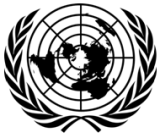 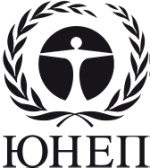 CBDCBDCBD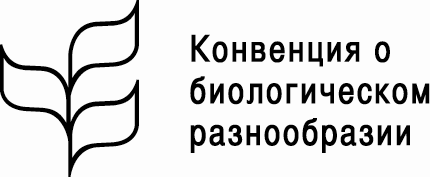 Distr.GENERALCBD/CP/MOP/9/1329 November 2018RUSSIANORIGINAL: ENGLISHКонференция Сторон Конвенции о биологическом разнообразии, выступающая в качестве Совещания Сторон Картахенского протокола по биобезопасности, проводила свое девятое совещание в Шарм-эш-Шейхе (Египет) 17 - 29 ноября 2018 года. Она приняла 16 решений, которые приведены в главе I настоящего доклада.Отчет о работе совещания приведен в главе II доклада. Мероприятие/ЗадачаСрокиОтветственная сторона1.	Направление Сторонам, коренным народам и местным общинам и соответствующим организациям Картахенского протокола предложения о предоставлении мнений и предложений по возможным элементам конкретного плана действий по созданию потенциала в области биобезопасности, относящегося к Картахенскому протоколу и Дополнительному протоколу к нему, и обобщение этой информации секретариатом декабрь 2018 -февраль 2019Секретариат; Стороны, коренные народы и местные общины и соответствующие организации2. Вклад Контактной группы в разработку проекта плана действий по созданию потенциала для осуществления Картахенского протокола и Дополнительного протокола к нему, с учетом мнений и предложений, предоставленных Сторонамимарт-сентябрь 2019Контактная группа; Секретариат3.	Подготовка проекта плана действий по созданию потенциала для осуществления Картахенского протокола и Дополнительного протокола к нему октябрь-декабрь 2019Секретариат4.	Рассмотрение Контактной группой проекта плана действий по созданию потенциала в области биобезопасности с учетом информации, представленной в четвертых национальных докладах в рамках Картахенского протокола февраль-март 2020Контактная группа5.	Направление уведомления с предложением высказывать мнения по окончательному проекту плана действий по созданию потенциала для осуществления Картахенского протокола и Дополнительного протокола к нему и обобщение мнений секретариатомапрель-май 2020Секретариат; Стороны, коренные народы и местные общины и соответствующие организации6.	Рассмотрение окончательного проекта плана действий по созданию потенциала для осуществления Картахенского протокола и Дополнительного протокола к нему на третьем совещании Вспомогательного органа по осуществлению июнь 2020Третье совещание Вспомогательного органа по осуществлению7.	Рассмотрение проекта плана действий Конференцией Сторон, выступающей в качестве Cовещания Сторон Картахенского протокола по биобезопасности, на предмет его возможного принятия с учетом рекомендаций Вспомогательного органа по осуществлению октябрь 2020Десятое совещание Конференции Сторон, выступающей в качестве Cовещания Сторон Картахенского протокола по биобезопасностиСтрана:[                   Введите свой текст                   ]Контактное лицо, предоставляющее докладФИО:[                   Введите свой текст                   ]Должность:[                   Введите свой текст                   ]Организация:[                   Введите свой текст                   ]Почтовый адрес:[                   Введите свой текст                   ]Телефон:[                   Введите свой текст                   ]Факс:[                   Введите свой текст                   ]Электронная почта:[                   Введите свой текст                   ]Организации/субъекты деятельности, принимавшие участие в консультациях или подготовке настоящего доклада:[                   Введите свой текст                   ]Представление докладаДата представления:[                  день / месяц / год                  ]Период времени, охваченный настоящим докладом:с [месяц / год]  по [месяц / год]Если ваша страна не является Стороной Картахенского протокола по биобезопасности (КПБ), существует ли какой-либо национальный процесс, ведущий к тому, чтобы она стала Стороной Протокола?Если ваша страна не является Стороной Картахенского протокола по биобезопасности (КПБ), существует ли какой-либо национальный процесс, ведущий к тому, чтобы она стала Стороной Протокола?Если ваша страна не является Стороной Картахенского протокола по биобезопасности (КПБ), существует ли какой-либо национальный процесс, ведущий к тому, чтобы она стала Стороной Протокола?	Да	Нет	Да	НетЗдесь можно представить дополнительные сведения:[                                                       Введите свой текст                                                       ]Здесь можно представить дополнительные сведения:[                                                       Введите свой текст                                                       ]Здесь можно представить дополнительные сведения:[                                                       Введите свой текст                                                       ]Здесь можно представить дополнительные сведения:[                                                       Введите свой текст                                                       ]Здесь можно представить дополнительные сведения:[                                                       Введите свой текст                                                       ]Статья 2 – Общие положенияСогласно статье 2 каждая Сторона принимает необходимые и соответствующие правовые, административные и другие меры для выполнения своих обязательств, предусмотренных в рамках настоящего Протокола.Статья 2 – Общие положенияСогласно статье 2 каждая Сторона принимает необходимые и соответствующие правовые, административные и другие меры для выполнения своих обязательств, предусмотренных в рамках настоящего Протокола.Статья 2 – Общие положенияСогласно статье 2 каждая Сторона принимает необходимые и соответствующие правовые, административные и другие меры для выполнения своих обязательств, предусмотренных в рамках настоящего Протокола.Статья 2 – Общие положенияСогласно статье 2 каждая Сторона принимает необходимые и соответствующие правовые, административные и другие меры для выполнения своих обязательств, предусмотренных в рамках настоящего Протокола.Статья 2 – Общие положенияСогласно статье 2 каждая Сторона принимает необходимые и соответствующие правовые, административные и другие меры для выполнения своих обязательств, предусмотренных в рамках настоящего Протокола.Приняла ли ваша страна необходимые национальные меры по осуществлению Протокола?Приняла ли ваша страна необходимые национальные меры по осуществлению Протокола?Приняла ли ваша страна необходимые национальные меры по осуществлению Протокола?	Национальные меры приняты полностью	Национальные меры приняты частично	Приняты лишь временные меры	Подготовлены только проекты мер	Пока не принято никаких мер	Национальные меры приняты полностью	Национальные меры приняты частично	Приняты лишь временные меры	Подготовлены только проекты мер	Пока не принято никаких мерКакие именно нормативно-правовые документы приняты для осуществления мер по обеспечению национальной биобезопасности?Какие именно нормативно-правовые документы приняты для осуществления мер по обеспечению национальной биобезопасности?Какие именно нормативно-правовые документы приняты для осуществления мер по обеспечению национальной биобезопасности?	Один или несколько национальных законов о биобезопасности	Одно или несколько национальных нормативных положений по биобезопасности	Один или несколько наборов руководящих указаний по биобезопасности	Прочие законы, нормативные положения или руководящие указания, косвенным образом относящиеся к биобезопасности	Документы отсутствуют	Один или несколько национальных законов о биобезопасности	Одно или несколько национальных нормативных положений по биобезопасности	Один или несколько наборов руководящих указаний по биобезопасности	Прочие законы, нормативные положения или руководящие указания, косвенным образом относящиеся к биобезопасности	Документы отсутствуютПредпринимались ли в вашей стране инициативы по включению задач обеспечения биобезопасности в национальные стратегии и планы действий по биоразнообразию, другие меры политики или законодательство?Предпринимались ли в вашей стране инициативы по включению задач обеспечения биобезопасности в национальные стратегии и планы действий по биоразнообразию, другие меры политики или законодательство?Предпринимались ли в вашей стране инициативы по включению задач обеспечения биобезопасности в национальные стратегии и планы действий по биоразнообразию, другие меры политики или законодательство?	Да: [просьба уточнить]	Нет	Прочее:[просьба уточнить]	Да: [просьба уточнить]	Нет	Прочее:[просьба уточнить]Создан ли в вашей стране механизм бюджетных ассигнований для выполнения мер по национальной биобезопасности?Создан ли в вашей стране механизм бюджетных ассигнований для выполнения мер по национальной биобезопасности?Создан ли в вашей стране механизм бюджетных ассигнований для выполнения мер по национальной биобезопасности?	Да	Да, в определенной степени [просьба уточнить]	Нет	Да	Да, в определенной степени [просьба уточнить]	НетИмеется ли в вашей стране постоянный штат специалистов для выполнения функций, непосредственно связанных с обеспечением биобезопасности?Имеется ли в вашей стране постоянный штат специалистов для выполнения функций, непосредственно связанных с обеспечением биобезопасности?Имеется ли в вашей стране постоянный штат специалистов для выполнения функций, непосредственно связанных с обеспечением биобезопасности?	Да	Нет	Да	НетЕсли вы ответили Да на вопрос 18, укажите количество постоянных сотрудников, функции которых непосредственно связаны с системой обеспечения национальной биобезопасности.Если вы ответили Да на вопрос 18, укажите количество постоянных сотрудников, функции которых непосредственно связаны с системой обеспечения национальной биобезопасности.Если вы ответили Да на вопрос 18, укажите количество постоянных сотрудников, функции которых непосредственно связаны с системой обеспечения национальной биобезопасности.	1 - 4	5 - 9	10 или болееЭто достаточное количество?  Да  Нет	1 - 4	5 - 9	10 или болееЭто достаточное количество?  Да  НетЗдесь можно привести дополнительные сведения об осуществлении статьи 2 в вашей стране:[                                                       Введите свой текст                                                       ]Здесь можно привести дополнительные сведения об осуществлении статьи 2 в вашей стране:[                                                       Введите свой текст                                                       ]Здесь можно привести дополнительные сведения об осуществлении статьи 2 в вашей стране:[                                                       Введите свой текст                                                       ]Здесь можно привести дополнительные сведения об осуществлении статьи 2 в вашей стране:[                                                       Введите свой текст                                                       ]Здесь можно привести дополнительные сведения об осуществлении статьи 2 в вашей стране:[                                                       Введите свой текст                                                       ]Статья 5 – Фармацевтические препаратыСтатья 5 – Фармацевтические препаратыСтатья 5 – Фармацевтические препаратыСтатья 5 – Фармацевтические препаратыСтатья 5 – Фармацевтические препаратыРегулирует ли ваша страна трансграничное перемещение, обработку или использование живых измененных организмов (ЖИО), представляющих собой фармацевтические препараты для человека?Регулирует ли ваша страна трансграничное перемещение, обработку или использование живых измененных организмов (ЖИО), представляющих собой фармацевтические препараты для человека?Регулирует ли ваша страна трансграничное перемещение, обработку или использование живых измененных организмов (ЖИО), представляющих собой фармацевтические препараты для человека?	Да	Да, в определенной степени [просьба уточнить]	Нет	Да	Да, в определенной степени [просьба уточнить]	НетЗдесь можно привести дополнительные сведения об осуществлении статьи 5 в вашей стране:[                                                       Введите свой текст                                                       ]Здесь можно привести дополнительные сведения об осуществлении статьи 5 в вашей стране:[                                                       Введите свой текст                                                       ]Здесь можно привести дополнительные сведения об осуществлении статьи 5 в вашей стране:[                                                       Введите свой текст                                                       ]Здесь можно привести дополнительные сведения об осуществлении статьи 5 в вашей стране:[                                                       Введите свой текст                                                       ]Здесь можно привести дополнительные сведения об осуществлении статьи 5 в вашей стране:[                                                       Введите свой текст                                                       ]Статья 6 – Транзит и использование в замкнутых системахСтатья 6 – Транзит и использование в замкнутых системахСтатья 6 – Транзит и использование в замкнутых системахСтатья 6 – Транзит и использование в замкнутых системахСтатья 6 – Транзит и использование в замкнутых системахРегулирует ли ваша страна транзит ЖИО?Регулирует ли ваша страна транзит ЖИО?Регулирует ли ваша страна транзит ЖИО?	Да	Да, в определенной степени [просьба уточнить]	Нет	Да	Да, в определенной степени [просьба уточнить]	НетРегулирует ли ваша страна использование ЖИО в замкнутых системах?Регулирует ли ваша страна использование ЖИО в замкнутых системах?Регулирует ли ваша страна использование ЖИО в замкнутых системах?	Да	Нет	Да	НетПринимала ли ваша страна решение об импорте ЖИО для использования в замкнутых системах?Принимала ли ваша страна решение об импорте ЖИО для использования в замкнутых системах?Принимала ли ваша страна решение об импорте ЖИО для использования в замкнутых системах?	Да	Нет	Да	НетЗдесь можно привести дополнительные сведения об осуществлении статьи 6 в вашей стране:[                                                       Введите свой текст                                                       ]Здесь можно привести дополнительные сведения об осуществлении статьи 6 в вашей стране:[                                                       Введите свой текст                                                       ]Здесь можно привести дополнительные сведения об осуществлении статьи 6 в вашей стране:[                                                       Введите свой текст                                                       ]Здесь можно привести дополнительные сведения об осуществлении статьи 6 в вашей стране:[                                                       Введите свой текст                                                       ]Здесь можно привести дополнительные сведения об осуществлении статьи 6 в вашей стране:[                                                       Введите свой текст                                                       ]Статьи 7 - 10 – Заблаговременное обоснованное согласие (ЗОС) и
преднамеренная интродукция ЖИО в окружающую средуСтатьи 7 - 10 – Заблаговременное обоснованное согласие (ЗОС) и
преднамеренная интродукция ЖИО в окружающую средуСтатьи 7 - 10 – Заблаговременное обоснованное согласие (ЗОС) и
преднамеренная интродукция ЖИО в окружающую средуСтатьи 7 - 10 – Заблаговременное обоснованное согласие (ЗОС) и
преднамеренная интродукция ЖИО в окружающую средуСтатьи 7 - 10 – Заблаговременное обоснованное согласие (ЗОС) и
преднамеренная интродукция ЖИО в окружающую средуУстановила ли ваша страна юридические требования к экспортерам, находящимся в ее юрисдикции, о письменном уведомлении компетентного национального органа Стороны импорта перед преднамеренным трансграничным перемещением ЖИО, на который распространяется действие процедуры ЗОС?Установила ли ваша страна юридические требования к экспортерам, находящимся в ее юрисдикции, о письменном уведомлении компетентного национального органа Стороны импорта перед преднамеренным трансграничным перемещением ЖИО, на который распространяется действие процедуры ЗОС?Установила ли ваша страна юридические требования к экспортерам, находящимся в ее юрисдикции, о письменном уведомлении компетентного национального органа Стороны импорта перед преднамеренным трансграничным перемещением ЖИО, на который распространяется действие процедуры ЗОС?	Да	Да, в определенной степени [просьба уточнить]	Нет	Да	Да, в определенной степени [просьба уточнить]	НетВыступая в качестве Стороны экспорта, установила ли ваша страна юридические требования к точности информации, предоставляемой экспортером в уведомлении?Выступая в качестве Стороны экспорта, установила ли ваша страна юридические требования к точности информации, предоставляемой экспортером в уведомлении?Выступая в качестве Стороны экспорта, установила ли ваша страна юридические требования к точности информации, предоставляемой экспортером в уведомлении?	Да	Да, в определенной степени [просьба уточнить]	Нет	Не применимо (в настоящее время Сторона не экспортирует ЖИО)	Да	Да, в определенной степени [просьба уточнить]	Нет	Не применимо (в настоящее время Сторона не экспортирует ЖИО)Получала ли ваша страна в текущий отчетный период уведомление о преднамеренных трансграничных перемещениях ЖИО для преднамеренной интродукции в окружающую среду?Получала ли ваша страна в текущий отчетный период уведомление о преднамеренных трансграничных перемещениях ЖИО для преднамеренной интродукции в окружающую среду?Получала ли ваша страна в текущий отчетный период уведомление о преднамеренных трансграничных перемещениях ЖИО для преднамеренной интродукции в окружающую среду?	Да	Нет	Да	НетЕсли вы ответили Да на вопрос 29, содержало ли уведомление (уведомления) полную информацию (как минимум –информацию, указанную в приложении I к Картахенскому протоколу по биобезопасности)?Если вы ответили Да на вопрос 29, содержало ли уведомление (уведомления) полную информацию (как минимум –информацию, указанную в приложении I к Картахенскому протоколу по биобезопасности)?Если вы ответили Да на вопрос 29, содержало ли уведомление (уведомления) полную информацию (как минимум –информацию, указанную в приложении I к Картахенскому протоколу по биобезопасности)?	Да, всегда	Только в некоторых случаях	Нет	Да, всегда	Только в некоторых случаях	НетЕсли вы ответили Да на вопрос 29, подтверждала ли ваша страна уведомителю получение уведомления (уведомлений) в течение девяноста дней со дня получения?Если вы ответили Да на вопрос 29, подтверждала ли ваша страна уведомителю получение уведомления (уведомлений) в течение девяноста дней со дня получения?Если вы ответили Да на вопрос 29, подтверждала ли ваша страна уведомителю получение уведомления (уведомлений) в течение девяноста дней со дня получения?	Да, всегда	Только в некоторых случаях	Нет	Да, всегда	Только в некоторых случаях	НетЕсли вы ответили Да на вопрос 29, информировала ли ваша страна о своем решении (решениях):Если вы ответили Да на вопрос 29, информировала ли ваша страна о своем решении (решениях):Если вы ответили Да на вопрос 29, информировала ли ваша страна о своем решении (решениях):Если вы ответили Да на вопрос 29, информировала ли ваша страна о своем решении (решениях):Если вы ответили Да на вопрос 29, информировала ли ваша страна о своем решении (решениях):a) уведомителя?a) уведомителя?a) уведомителя?	Да, всегда	Только в некоторых случаях	Нет	Да, всегда	Только в некоторых случаях	Нетb) Механизм посредничества по биобезопасности (МПБ)?b) Механизм посредничества по биобезопасности (МПБ)?b) Механизм посредничества по биобезопасности (МПБ)?	Да, всегда	Только в некоторых случаях	Нет	Да, всегда	Только в некоторых случаях	НетПринимала ли ваша страна в текущий отчетный период решение в ответ на уведомление(ия) о преднамеренных трансграничных перемещениях ЖИО для преднамеренной интродукции в окружающую среду?Принимала ли ваша страна в текущий отчетный период решение в ответ на уведомление(ия) о преднамеренных трансграничных перемещениях ЖИО для преднамеренной интродукции в окружающую среду?Принимала ли ваша страна в текущий отчетный период решение в ответ на уведомление(ия) о преднамеренных трансграничных перемещениях ЖИО для преднамеренной интродукции в окружающую среду?	Да	Нет	Да	НетЕсли вы ответили Да на вопрос 33, то импорт скольких ЖИО ваша страна утвердила для преднамеренной интродукции в окружающую среду?Если вы ответили Да на вопрос 33, то импорт скольких ЖИО ваша страна утвердила для преднамеренной интродукции в окружающую среду?Если вы ответили Да на вопрос 33, то импорт скольких ЖИО ваша страна утвердила для преднамеренной интродукции в окружающую среду?	Ни одного	1 - 4	5 - 9	10 или более	Ни одного	1 - 4	5 - 9	10 или болееЕсли на вопрос 34 вы ответили, что импорт ЖИО был утвержден, то все ли из этих ЖИО действительно были импортированы в вашу страну?Если на вопрос 34 вы ответили, что импорт ЖИО был утвержден, то все ли из этих ЖИО действительно были импортированы в вашу страну?Если на вопрос 34 вы ответили, что импорт ЖИО был утвержден, то все ли из этих ЖИО действительно были импортированы в вашу страну?	Да, всегда	Только в некоторых случаях	Нет	Да, всегда	Только в некоторых случаях	НетЕсли вы ответили Да на вопрос 33, укажите, в каких процентных долях решения вашей страны распределяются среди перечисленных категорий:Если вы ответили Да на вопрос 33, укажите, в каких процентных долях решения вашей страны распределяются среди перечисленных категорий:Если вы ответили Да на вопрос 33, укажите, в каких процентных долях решения вашей страны распределяются среди перечисленных категорий:[  %]	Разрешение на импорт/использование ЖИО без условий[  %]	Разрешение на импорт/использование ЖИО с условиями[  %]	Запрет на импорт/использование ЖИО[  %]	Запрос дополнительной необходимой информации[  %]	Уведомитель поставлен в известность, что срок для сообщения решения продлен[  %]	Разрешение на импорт/использование ЖИО без условий[  %]	Разрешение на импорт/использование ЖИО с условиями[  %]	Запрет на импорт/использование ЖИО[  %]	Запрос дополнительной необходимой информации[  %]	Уведомитель поставлен в известность, что срок для сообщения решения продленЕсли на вопрос 36 вы ответили, что ваша страна приняла решение разрешить импорт с условиями или запретить импорт, сообщала ли она причины своего решения?Если на вопрос 36 вы ответили, что ваша страна приняла решение разрешить импорт с условиями или запретить импорт, сообщала ли она причины своего решения?Если на вопрос 36 вы ответили, что ваша страна приняла решение разрешить импорт с условиями или запретить импорт, сообщала ли она причины своего решения?	Да, всегда	Только в некоторых случаях	Нет	Да, всегда	Только в некоторых случаях	НетЗдесь можно представить дополнительные сведения об осуществлении статей 7-10 в вашей стране, в том числе о мерах в случае отсутствия достоверных научных данных о потенциальном неблагоприятном воздействии ЖИО, предназначенных для преднамеренной интродукции в окружающую среду:[                                                       Введите свой текст                                                       ]Здесь можно представить дополнительные сведения об осуществлении статей 7-10 в вашей стране, в том числе о мерах в случае отсутствия достоверных научных данных о потенциальном неблагоприятном воздействии ЖИО, предназначенных для преднамеренной интродукции в окружающую среду:[                                                       Введите свой текст                                                       ]Здесь можно представить дополнительные сведения об осуществлении статей 7-10 в вашей стране, в том числе о мерах в случае отсутствия достоверных научных данных о потенциальном неблагоприятном воздействии ЖИО, предназначенных для преднамеренной интродукции в окружающую среду:[                                                       Введите свой текст                                                       ]Здесь можно представить дополнительные сведения об осуществлении статей 7-10 в вашей стране, в том числе о мерах в случае отсутствия достоверных научных данных о потенциальном неблагоприятном воздействии ЖИО, предназначенных для преднамеренной интродукции в окружающую среду:[                                                       Введите свой текст                                                       ]Здесь можно представить дополнительные сведения об осуществлении статей 7-10 в вашей стране, в том числе о мерах в случае отсутствия достоверных научных данных о потенциальном неблагоприятном воздействии ЖИО, предназначенных для преднамеренной интродукции в окружающую среду:[                                                       Введите свой текст                                                       ]Статья 11 – Процедура в отношении живых измененных организмов, предназначенных
для непосредственного использования в качестве продовольствия или корма,
или для переработки (ЖИО-ПКО)Статья 11 – Процедура в отношении живых измененных организмов, предназначенных
для непосредственного использования в качестве продовольствия или корма,
или для переработки (ЖИО-ПКО)Статья 11 – Процедура в отношении живых измененных организмов, предназначенных
для непосредственного использования в качестве продовольствия или корма,
или для переработки (ЖИО-ПКО)Статья 11 – Процедура в отношении живых измененных организмов, предназначенных
для непосредственного использования в качестве продовольствия или корма,
или для переработки (ЖИО-ПКО)Статья 11 – Процедура в отношении живых измененных организмов, предназначенных
для непосредственного использования в качестве продовольствия или корма,
или для переработки (ЖИО-ПКО)Приняты ли в вашей стране закон(ы), нормативное(ые) положение(я) или административные меры в отношении процесса принятия решений о внутреннем использовании ЖИО, включая их реализацию на рынке, которые могут стать объектом трансграничного перемещения для непосредственного использования в качестве продовольствия или корма, или для переработки?	Да	Нет	Да	Нет	Да	Нет	Да	НетУстановлены ли в вашей стране юридические требования к точности информации, предоставляемой заявителем, о внутреннем использовании ЖИО, включая их реализацию на рынке, которые могут стать объектом трансграничного перемещения для непосредственного использования в качестве продовольствия или корма, или для переработки?	Да	Да, в определенной степени [просьба уточнить]	Нет	Да	Да, в определенной степени [просьба уточнить]	Нет	Да	Да, в определенной степени [просьба уточнить]	Нет	Да	Да, в определенной степени [просьба уточнить]	НетСколько решений приняла ваша страна в текущий отчетный период о внутреннем использовании ЖИО, включая их реализацию на рынке, которые могут стать объектом трансграничного перемещения для непосредственного использования в качестве продовольствия или корма, или для переработки?	Ни одного	1 - 4	5 - 9	10 или более	Ни одного	1 - 4	5 - 9	10 или более	Ни одного	1 - 4	5 - 9	10 или более	Ни одного	1 - 4	5 - 9	10 или болееПриняты ли в вашей стране закон(ы), нормативное(ые) положение(я) или административные меры в отношении процесса принятия решений об импорте ЖИО, предназначенных для непосредственного использования в качестве продовольствия или корма, или для переработки?	Да	Нет	Да	Нет	Да	Нет	Да	НетСколько решений приняла ваша страна в текущий отчетный период об импорте ЖИО, предназначенных для непосредственного использования в качестве продовольствия или корма, или для переработки?	Ни одного	1 - 4	5 - 9	10 или более	Ни одного	1 - 4	5 - 9	10 или более	Ни одного	1 - 4	5 - 9	10 или более	Ни одного	1 - 4	5 - 9	10 или болееЗдесь можно представить дополнительные сведения об осуществлении статьи 11 в вашей стране, в том числе о мерах в случае отсутствия достоверных научных данных о потенциальном неблагоприятном воздействии ЖИО, которые могут стать объектом трансграничного перемещения для непосредственного использования в качестве продовольствия или корма, или для переработки:[                                                       Введите свой текст                                                       ]Здесь можно представить дополнительные сведения об осуществлении статьи 11 в вашей стране, в том числе о мерах в случае отсутствия достоверных научных данных о потенциальном неблагоприятном воздействии ЖИО, которые могут стать объектом трансграничного перемещения для непосредственного использования в качестве продовольствия или корма, или для переработки:[                                                       Введите свой текст                                                       ]Здесь можно представить дополнительные сведения об осуществлении статьи 11 в вашей стране, в том числе о мерах в случае отсутствия достоверных научных данных о потенциальном неблагоприятном воздействии ЖИО, которые могут стать объектом трансграничного перемещения для непосредственного использования в качестве продовольствия или корма, или для переработки:[                                                       Введите свой текст                                                       ]Здесь можно представить дополнительные сведения об осуществлении статьи 11 в вашей стране, в том числе о мерах в случае отсутствия достоверных научных данных о потенциальном неблагоприятном воздействии ЖИО, которые могут стать объектом трансграничного перемещения для непосредственного использования в качестве продовольствия или корма, или для переработки:[                                                       Введите свой текст                                                       ]Здесь можно представить дополнительные сведения об осуществлении статьи 11 в вашей стране, в том числе о мерах в случае отсутствия достоверных научных данных о потенциальном неблагоприятном воздействии ЖИО, которые могут стать объектом трансграничного перемещения для непосредственного использования в качестве продовольствия или корма, или для переработки:[                                                       Введите свой текст                                                       ]Статья 12 – Пересмотр решенийСтатья 12 – Пересмотр решенийСтатья 12 – Пересмотр решенийСтатья 12 – Пересмотр решенийСтатья 12 – Пересмотр решенийСоздан ли в вашей стране механизм пересмотра и изменения решений о преднамеренном трансграничном перемещении ЖИО?	Да	Да, в определенной степени [просьба уточнить]	Нет	Да	Да, в определенной степени [просьба уточнить]	Нет	Да	Да, в определенной степени [просьба уточнить]	Нет	Да	Да, в определенной степени [просьба уточнить]	НетВ текущем отчетном периоде ваша страна пересматривала и/или изменяла решение о преднамеренном трансграничном перемещении ЖИО?	Да	Нет	Да	Нет	Да	Нет	Да	НетЕсли вы ответили Да на вопрос 46, то сколько решений было пересмотрено и/или изменено?	1 - 4	5 - 9	10 или более	1 - 4	5 - 9	10 или более	1 - 4	5 - 9	10 или более	1 - 4	5 - 9	10 или болееЕсли вы ответили Да на вопрос 46, укажите, вызван ли пересмотр решения запросом Стороны экспорта или уведомителя?	Да	Нет	Да	Нет	Да	Нет	Да	НетЕсли вы ответили Да на вопрос 48, давала ли ваша страна ответ с указанием причин принятия решения в течение девяноста дней?	Да, всегда	Только в некоторых случаях	Нет	Да, всегда	Только в некоторых случаях	Нет	Да, всегда	Только в некоторых случаях	Нет	Да, всегда	Только в некоторых случаях	НетЕсли вы ответили Да на вопрос 46, были ли какие-либо решения пересмотрены по инициативе вашей страны как Стороны импорта?	Да	Нет	Да	Нет	Да	Нет	Да	НетЕсли вы ответили Да на вопрос 50, информировала ли ваша страна в течение тридцати дней с указанием причин принятия решения:Если вы ответили Да на вопрос 50, информировала ли ваша страна в течение тридцати дней с указанием причин принятия решения:Если вы ответили Да на вопрос 50, информировала ли ваша страна в течение тридцати дней с указанием причин принятия решения:Если вы ответили Да на вопрос 50, информировала ли ваша страна в течение тридцати дней с указанием причин принятия решения:Если вы ответили Да на вопрос 50, информировала ли ваша страна в течение тридцати дней с указанием причин принятия решения:a. уведомителя?	Да, всегда	Только в некоторых случаях	Нет	Да, всегда	Только в некоторых случаях	Нет	Да, всегда	Только в некоторых случаях	Нет	Да, всегда	Только в некоторых случаях	Нетb. МПБ?	Да, всегда	Только в некоторых случаях	Нет	Да, всегда	Только в некоторых случаях	Нет	Да, всегда	Только в некоторых случаях	Нет	Да, всегда	Только в некоторых случаях	НетЗдесь можно привести дополнительные сведения об осуществлении статьи 12 в вашей стране:[                                                       Введите свой текст                                                       ]Здесь можно привести дополнительные сведения об осуществлении статьи 12 в вашей стране:[                                                       Введите свой текст                                                       ]Здесь можно привести дополнительные сведения об осуществлении статьи 12 в вашей стране:[                                                       Введите свой текст                                                       ]Здесь можно привести дополнительные сведения об осуществлении статьи 12 в вашей стране:[                                                       Введите свой текст                                                       ]Здесь можно привести дополнительные сведения об осуществлении статьи 12 в вашей стране:[                                                       Введите свой текст                                                       ]Статья 13 – Упрощенная процедураСтатья 13 – Упрощенная процедураСтатья 13 – Упрощенная процедураСтатья 13 – Упрощенная процедураСтатья 13 – Упрощенная процедураСоздан ли в вашей стране механизм применения упрощенной процедуры в отношении преднамеренного трансграничного перемещения ЖИО?	Да	Да, в определенной степени [просьба уточнить]	Нет	Да	Да, в определенной степени [просьба уточнить]	Нет	Да	Да, в определенной степени [просьба уточнить]	Нет	Да	Да, в определенной степени [просьба уточнить]	НетВ текущий отчетный период ваша страна применяла упрощенную процедуру?	Да	Нет	Да	Нет	Да	Нет	Да	НетЕсли вы ответили Да на вопрос 54, то в отношении скольких ЖИО ваша страна применяла упрощенную процедуру?	Ни одного	1 - 5	5 или более	Ни одного	1 - 5	5 или более	Ни одного	1 - 5	5 или более	Ни одного	1 - 5	5 или болееЕсли вы ответили Да на вопрос 54, то информировала ли через МПБ ваша страна Стороны о случаях применения упрощенной процедуры?	Да, всегда	Только в некоторых случаях	Нет	Да, всегда	Только в некоторых случаях	Нет	Да, всегда	Только в некоторых случаях	Нет	Да, всегда	Только в некоторых случаях	НетЗдесь можно привести дополнительные сведения об осуществлении статьи 13 в вашей стране:[                                                       Введите свой текст                                                       ]Здесь можно привести дополнительные сведения об осуществлении статьи 13 в вашей стране:[                                                       Введите свой текст                                                       ]Здесь можно привести дополнительные сведения об осуществлении статьи 13 в вашей стране:[                                                       Введите свой текст                                                       ]Здесь можно привести дополнительные сведения об осуществлении статьи 13 в вашей стране:[                                                       Введите свой текст                                                       ]Здесь можно привести дополнительные сведения об осуществлении статьи 13 в вашей стране:[                                                       Введите свой текст                                                       ]Статья 14 – Двусторонние, региональные и многосторонние
соглашения и договоренностиСтатья 14 – Двусторонние, региональные и многосторонние
соглашения и договоренностиСтатья 14 – Двусторонние, региональные и многосторонние
соглашения и договоренностиСтатья 14 – Двусторонние, региональные и многосторонние
соглашения и договоренностиСтатья 14 – Двусторонние, региональные и многосторонние
соглашения и договоренностиСколько двусторонних, региональных или многосторонних соглашений или договоренностей, имеющих отношение к биобезопасности, заключила ваша страна с другими Сторонами или государствами, не являющимися Сторонами?	Ни одного	1 - 4	5 - 9	10 или более	Ни одного	1 - 4	5 - 9	10 или более	Ни одного	1 - 4	5 - 9	10 или более	Ни одного	1 - 4	5 - 9	10 или болееЕсли вы ответили на вопрос 58, что соглашения или договоренности были заключены, кратко опишите их сферу применения и цель:[                                                       Введите свой текст                                                       ]Если вы ответили на вопрос 58, что соглашения или договоренности были заключены, кратко опишите их сферу применения и цель:[                                                       Введите свой текст                                                       ]Если вы ответили на вопрос 58, что соглашения или договоренности были заключены, кратко опишите их сферу применения и цель:[                                                       Введите свой текст                                                       ]Если вы ответили на вопрос 58, что соглашения или договоренности были заключены, кратко опишите их сферу применения и цель:[                                                       Введите свой текст                                                       ]Если вы ответили на вопрос 58, что соглашения или договоренности были заключены, кратко опишите их сферу применения и цель:[                                                       Введите свой текст                                                       ]Здесь можно привести дополнительные сведения об осуществлении статьи 14 в вашей стране:[                                                       Введите свой текст                                                       ]Здесь можно привести дополнительные сведения об осуществлении статьи 14 в вашей стране:[                                                       Введите свой текст                                                       ]Здесь можно привести дополнительные сведения об осуществлении статьи 14 в вашей стране:[                                                       Введите свой текст                                                       ]Здесь можно привести дополнительные сведения об осуществлении статьи 14 в вашей стране:[                                                       Введите свой текст                                                       ]Здесь можно привести дополнительные сведения об осуществлении статьи 14 в вашей стране:[                                                       Введите свой текст                                                       ]Статьи 15 и 16 – Оценка рисков и регулирование рисковСтатьи 15 и 16 – Оценка рисков и регулирование рисковСтатьи 15 и 16 – Оценка рисков и регулирование рисковСтатьи 15 и 16 – Оценка рисков и регулирование рисковСтатьи 15 и 16 – Оценка рисков и регулирование рисковВ соответствии с национальной нормативно-правовой базой вашей страны требуется ли проведение оценки рисков в отношении ЖИО?	Да	Нет	Да	Нет	Да	Нет	Да	НетЕсли вы ответили Да на вопрос 61, то к каким ЖИО применяется это требование? (Отметьте все подходящие варианты.)	Импортируемые ЖИО для преднамеренной интродукции в окружающую среду	Импортируемые ЖИО, предназначенные для непосредственного использования в качестве продовольствия или корма, или для переработки	Для принятия решений о внутреннем использовании ЖИО, включая их реализацию на рынке, которые могут стать объектом трансграничного перемещения для непосредственного использования в качестве продовольствия или корма, или для переработки	Импортируемые ЖИО для использования в замкнутых системах	Прочее:	[просьба уточнить]	Импортируемые ЖИО для преднамеренной интродукции в окружающую среду	Импортируемые ЖИО, предназначенные для непосредственного использования в качестве продовольствия или корма, или для переработки	Для принятия решений о внутреннем использовании ЖИО, включая их реализацию на рынке, которые могут стать объектом трансграничного перемещения для непосредственного использования в качестве продовольствия или корма, или для переработки	Импортируемые ЖИО для использования в замкнутых системах	Прочее:	[просьба уточнить]	Импортируемые ЖИО для преднамеренной интродукции в окружающую среду	Импортируемые ЖИО, предназначенные для непосредственного использования в качестве продовольствия или корма, или для переработки	Для принятия решений о внутреннем использовании ЖИО, включая их реализацию на рынке, которые могут стать объектом трансграничного перемещения для непосредственного использования в качестве продовольствия или корма, или для переработки	Импортируемые ЖИО для использования в замкнутых системах	Прочее:	[просьба уточнить]	Импортируемые ЖИО для преднамеренной интродукции в окружающую среду	Импортируемые ЖИО, предназначенные для непосредственного использования в качестве продовольствия или корма, или для переработки	Для принятия решений о внутреннем использовании ЖИО, включая их реализацию на рынке, которые могут стать объектом трансграничного перемещения для непосредственного использования в качестве продовольствия или корма, или для переработки	Импортируемые ЖИО для использования в замкнутых системах	Прочее:	[просьба уточнить]Создан ли в вашей стране механизм проведения оценок рисков перед принятием решений о ЖИО?	Да	Да, в определенной степени [просьба уточнить]	Нет	Да	Да, в определенной степени [просьба уточнить]	Нет	Да	Да, в определенной степени [просьба уточнить]	Нет	Да	Да, в определенной степени [просьба уточнить]	НетЕсли вы ответили Да на вопрос 63, то предусмотрен ли в данном механизме порядок выявления национальных экспертов и/или их профессиональной подготовки для проведения оценок рисков?	Да	Нет	Да	Нет	Да	Нет	Да	НетСоздание потенциала в области оценки рисков или регулирования рисковСоздание потенциала в области оценки рисков или регулирования рисковСоздание потенциала в области оценки рисков или регулирования рисковСоздание потенциала в области оценки рисков или регулирования рисковСоздание потенциала в области оценки рисков или регулирования рисковСколько человек в вашей стране прошло профессиональную подготовку в области оценки рисков в отношении ЖИО, их мониторинга и регулирования?Сколько человек в вашей стране прошло профессиональную подготовку в области оценки рисков в отношении ЖИО, их мониторинга и регулирования?Сколько человек в вашей стране прошло профессиональную подготовку в области оценки рисков в отношении ЖИО, их мониторинга и регулирования?Сколько человек в вашей стране прошло профессиональную подготовку в области оценки рисков в отношении ЖИО, их мониторинга и регулирования?Сколько человек в вашей стране прошло профессиональную подготовку в области оценки рисков в отношении ЖИО, их мониторинга и регулирования?Оценка рисков:Оценка рисков:	Ни одного	1 - 9	10 - 49	50 - 99	100 или болееЭто достаточное количество?  Да  Нет	Ни одного	1 - 9	10 - 49	50 - 99	100 или болееЭто достаточное количество?  Да  Нет	Ни одного	1 - 9	10 - 49	50 - 99	100 или болееЭто достаточное количество?  Да  НетРегулирование рисков:Регулирование рисков:	Ни одного	1 - 9	10 - 49	50 - 99	100 или болееЭто достаточное количество?  Да  Нет	Ни одного	1 - 9	10 - 49	50 - 99	100 или болееЭто достаточное количество?  Да  Нет	Ни одного	1 - 9	10 - 49	50 - 99	100 или болееЭто достаточное количество?  Да  НетМониторинг:Мониторинг:	Ни одного	1 - 9	10 - 49	50 - 99	100 или болееЭто достаточное количество?  Да  Нет	Ни одного	1 - 9	10 - 49	50 - 99	100 или болееЭто достаточное количество?  Да  Нет	Ни одного	1 - 9	10 - 49	50 - 99	100 или болееЭто достаточное количество?  Да  НетИспользуются ли в вашей стране учебные материалы и/или технические руководства для профессиональной подготовки в сфере оценки рисков и регулирования рисков в отношении ЖИО?Используются ли в вашей стране учебные материалы и/или технические руководства для профессиональной подготовки в сфере оценки рисков и регулирования рисков в отношении ЖИО?	Да	Нет	Да	Нет	Да	НетЕсли вы ответили Да на вопрос 66, то используется ли в вашей стране Руководство по оценке рисков в отношении ЖИО (разработанное секретариатом КБР) для профессиональной подготовки по оценке рисков?Если вы ответили Да на вопрос 66, то используется ли в вашей стране Руководство по оценке рисков в отношении ЖИО (разработанное секретариатом КБР) для профессиональной подготовки по оценке рисков?	Да	Нет	Да	Нет	Да	НетЕсли вы ответили Да на вопрос 66, то используются ли в вашей стране Руководящие указания по оценке рисков в отношении ЖИО (разработанные на сетевом форуме и Специальной группой технических экспертов по оценке и регулированию рисков) для профессиональной подготовки по оценке рисков?Если вы ответили Да на вопрос 66, то используются ли в вашей стране Руководящие указания по оценке рисков в отношении ЖИО (разработанные на сетевом форуме и Специальной группой технических экспертов по оценке и регулированию рисков) для профессиональной подготовки по оценке рисков?	Да	Нет	Да	Нет	Да	НетЕсть ли у вашей страны конкретные потребности в дополнительных рекомендациях по определенным темам оценки рисков в отношении ЖИО?Есть ли у вашей страны конкретные потребности в дополнительных рекомендациях по определенным темам оценки рисков в отношении ЖИО?	Да: [просьба уточнить]	Нет	Да: [просьба уточнить]	Нет	Да: [просьба уточнить]	НетОбладает ли ваша страна потенциалом для обнаружения, идентификации, оценки рисков и/или мониторинга ЖИО или специфических признаков, которые могут оказывать неблагоприятное воздействие на сохранение и устойчивое использование биологического разнообразия, учитывая также риски для здоровья человека?Обладает ли ваша страна потенциалом для обнаружения, идентификации, оценки рисков и/или мониторинга ЖИО или специфических признаков, которые могут оказывать неблагоприятное воздействие на сохранение и устойчивое использование биологического разнообразия, учитывая также риски для здоровья человека?Обладает ли ваша страна потенциалом для обнаружения, идентификации, оценки рисков и/или мониторинга ЖИО или специфических признаков, которые могут оказывать неблагоприятное воздействие на сохранение и устойчивое использование биологического разнообразия, учитывая также риски для здоровья человека?Обладает ли ваша страна потенциалом для обнаружения, идентификации, оценки рисков и/или мониторинга ЖИО или специфических признаков, которые могут оказывать неблагоприятное воздействие на сохранение и устойчивое использование биологического разнообразия, учитывая также риски для здоровья человека?Обладает ли ваша страна потенциалом для обнаружения, идентификации, оценки рисков и/или мониторинга ЖИО или специфических признаков, которые могут оказывать неблагоприятное воздействие на сохранение и устойчивое использование биологического разнообразия, учитывая также риски для здоровья человека?Обнаружение:Обнаружение:	Да	Нет	Да	Нет	Да	НетИдентификация:Идентификация:	Да	Нет	Да	Нет	Да	НетОценка риска:Оценка риска:	Да	Нет	Да	Нет	Да	НетМониторинг:Мониторинг:	Да	Нет	Да	Нет	Да	НетПроведение оценки рисков или регулирование рисковПроведение оценки рисков или регулирование рисковПроведение оценки рисков или регулирование рисковПроведение оценки рисков или регулирование рисковПроведение оценки рисков или регулирование рисковПроведение оценки рисков или регулирование рисковБыли ли в вашей стране приняты или используются какие-либо руководящие документы для целей проведения оценки рисков, регулирования рисков или анализа докладов об оценке рисков, предоставляемых уведомителями?Были ли в вашей стране приняты или используются какие-либо руководящие документы для целей проведения оценки рисков, регулирования рисков или анализа докладов об оценке рисков, предоставляемых уведомителями?Были ли в вашей стране приняты или используются какие-либо руководящие документы для целей проведения оценки рисков, регулирования рисков или анализа докладов об оценке рисков, предоставляемых уведомителями?Были ли в вашей стране приняты или используются какие-либо руководящие документы для целей проведения оценки рисков, регулирования рисков или анализа докладов об оценке рисков, предоставляемых уведомителями?Были ли в вашей стране приняты или используются какие-либо руководящие документы для целей проведения оценки рисков, регулирования рисков или анализа докладов об оценке рисков, предоставляемых уведомителями?Были ли в вашей стране приняты или используются какие-либо руководящие документы для целей проведения оценки рисков, регулирования рисков или анализа докладов об оценке рисков, предоставляемых уведомителями?Оценка рисков:Оценка рисков:	Да	Нет	Да	Нет	Да	Нет	Да	НетРегулирование рисков:Регулирование рисков:	Да	Нет	Да	Нет	Да	Нет	Да	НетЕсли вы ответили Да на вопрос 71, то используются ли в вашей стране Руководящие указания по оценке рисков в отношении ЖИО (разработанные в рамках сетевого форума и Специальной группы технических экспертов по оценке и регулированию рисков) для проведения оценки рисков, регулирования рисков или анализа докладов об оценке рисков, предоставляемых уведомителями?Если вы ответили Да на вопрос 71, то используются ли в вашей стране Руководящие указания по оценке рисков в отношении ЖИО (разработанные в рамках сетевого форума и Специальной группы технических экспертов по оценке и регулированию рисков) для проведения оценки рисков, регулирования рисков или анализа докладов об оценке рисков, предоставляемых уведомителями?	Да	Нет	Да	Нет	Да	Нет	Да	НетПриняла ли ваша страна какие-либо общие подходы или методологии в области оценки рисков в координации с другими странами?Приняла ли ваша страна какие-либо общие подходы или методологии в области оценки рисков в координации с другими странами?	Да	Нет	Да	Нет	Да	Нет	Да	НетСотрудничала ли ваша страна с другими Сторонами в выявлении ЖИО или специфических признаков, которые могут оказывать неблагоприятное воздействие на сохранение и устойчивое использование биологического разнообразия?Сотрудничала ли ваша страна с другими Сторонами в выявлении ЖИО или специфических признаков, которые могут оказывать неблагоприятное воздействие на сохранение и устойчивое использование биологического разнообразия?	Да	Нет	Да	Нет	Да	Нет	Да	НетВ текущий отчетный период проводились ли в вашей стране какие-либо оценки рисков в отношении ЖИО, в том числе для целей использования в замкнутых системах, полевых испытаний, коммерческого использования, непосредственного использования в качестве продовольствия или корма, или для переработки?В текущий отчетный период проводились ли в вашей стране какие-либо оценки рисков в отношении ЖИО, в том числе для целей использования в замкнутых системах, полевых испытаний, коммерческого использования, непосредственного использования в качестве продовольствия или корма, или для переработки?	Да	Нет	Да	Нет	Да	Нет	Да	НетЕсли вы ответили Да на вопрос 75, укажите, сколько оценок рисков было проведено.Если вы ответили Да на вопрос 75, укажите, сколько оценок рисков было проведено.	1 - 9	10 - 49	50 - 99	Более 100	1 - 9	10 - 49	50 - 99	Более 100	1 - 9	10 - 49	50 - 99	Более 100	1 - 9	10 - 49	50 - 99	Более 100Если вы ответили Да на вопрос 75, укажите область применения, в которой проводилась оценка рисков (отметьте все применимые варианты):Если вы ответили Да на вопрос 75, укажите область применения, в которой проводилась оценка рисков (отметьте все применимые варианты):	ЖИО в замкнутых системах (в соответствии со статьей 3)	ЖИО, предназначенные для преднамеренной интродукция в окружающую среду для экспериментального тестирования или полевых испытаний	ЖИО, предназначенные для преднамеренной интродукции в окружающую среду в коммерческих целях	ЖИО, предназначенные для непосредственного использования в качестве продовольствия	ЖИО, предназначенные для непосредственного использования в качестве корма	ЖИО, предназначенные для переработки	Прочее: [просьба уточнить]	ЖИО в замкнутых системах (в соответствии со статьей 3)	ЖИО, предназначенные для преднамеренной интродукция в окружающую среду для экспериментального тестирования или полевых испытаний	ЖИО, предназначенные для преднамеренной интродукции в окружающую среду в коммерческих целях	ЖИО, предназначенные для непосредственного использования в качестве продовольствия	ЖИО, предназначенные для непосредственного использования в качестве корма	ЖИО, предназначенные для переработки	Прочее: [просьба уточнить]	ЖИО в замкнутых системах (в соответствии со статьей 3)	ЖИО, предназначенные для преднамеренной интродукция в окружающую среду для экспериментального тестирования или полевых испытаний	ЖИО, предназначенные для преднамеренной интродукции в окружающую среду в коммерческих целях	ЖИО, предназначенные для непосредственного использования в качестве продовольствия	ЖИО, предназначенные для непосредственного использования в качестве корма	ЖИО, предназначенные для переработки	Прочее: [просьба уточнить]	ЖИО в замкнутых системах (в соответствии со статьей 3)	ЖИО, предназначенные для преднамеренной интродукция в окружающую среду для экспериментального тестирования или полевых испытаний	ЖИО, предназначенные для преднамеренной интродукции в окружающую среду в коммерческих целях	ЖИО, предназначенные для непосредственного использования в качестве продовольствия	ЖИО, предназначенные для непосредственного использования в качестве корма	ЖИО, предназначенные для переработки	Прочее: [просьба уточнить]Если вы ответили Да на вопрос 75, укажите, проводились ли оценки рисков по всем принятым решениям о преднамеренной интродукции ЖИО в окружающую среду или о внутреннем использовании ЖИО, которые могут стать объектом трансграничного перемещения для непосредственного использования в качестве продовольствия или корма, или для переработки.Если вы ответили Да на вопрос 75, укажите, проводились ли оценки рисков по всем принятым решениям о преднамеренной интродукции ЖИО в окружающую среду или о внутреннем использовании ЖИО, которые могут стать объектом трансграничного перемещения для непосредственного использования в качестве продовольствия или корма, или для переработки.	Да, всегда	Только в некоторых случаях	Нет	Да, всегда	Только в некоторых случаях	Нет	Да, всегда	Только в некоторых случаях	Нет	Да, всегда	Только в некоторых случаях	НетУстановлены ли в вашей стране необходимые механизмы, меры и стратегии по регулированию и управлению рисками, выявленными в оценке рисков в отношении ЖИО?Установлены ли в вашей стране необходимые механизмы, меры и стратегии по регулированию и управлению рисками, выявленными в оценке рисков в отношении ЖИО?	Да	Нет	Да	Нет	Да	Нет	Да	НетПриняты ли в вашей стране необходимые меры по предотвращению непреднамеренных трансграничных перемещений ЖИО, включая меры, требующие проведения оценки рисков перед первым высвобождением ЖИО?Приняты ли в вашей стране необходимые меры по предотвращению непреднамеренных трансграничных перемещений ЖИО, включая меры, требующие проведения оценки рисков перед первым высвобождением ЖИО?	Да	Нет	Да	Нет	Да	Нет	Да	НетПриняты ли в вашей стране меры, обеспечивающие, чтобы перед предполагаемым использованием любого ЖИО, как импортированного, так и созданного в стране, он был подвергнут достаточно длительному наблюдению, по времени соответствующему его жизненному циклу или периоду воспроизводства?Приняты ли в вашей стране меры, обеспечивающие, чтобы перед предполагаемым использованием любого ЖИО, как импортированного, так и созданного в стране, он был подвергнут достаточно длительному наблюдению, по времени соответствующему его жизненному циклу или периоду воспроизводства?	Да	Да, в определенной степени [просьба уточнить]	Нет	Да	Да, в определенной степени [просьба уточнить]	Нет	Да	Да, в определенной степени [просьба уточнить]	Нет	Да	Да, в определенной степени [просьба уточнить]	НетСоздан ли в вашей стране механизм отслеживания возможного воздействия ЖИО, высвобождаемых в окружающую среду?Создан ли в вашей стране механизм отслеживания возможного воздействия ЖИО, высвобождаемых в окружающую среду?	Да	Да, в определенной степени [просьба уточнить]	Нет	Да	Да, в определенной степени [просьба уточнить]	Нет	Да	Да, в определенной степени [просьба уточнить]	Нет	Да	Да, в определенной степени [просьба уточнить]	НетРасполагает ли ваша страна необходимой инфраструктурой (например, лабораторным оборудованием) для мониторинга или регулирования ЖИО?Располагает ли ваша страна необходимой инфраструктурой (например, лабораторным оборудованием) для мониторинга или регулирования ЖИО?	Да	Нет	Да	Нет	Да	Нет	Да	НетЗдесь можно представить дополнительные сведения об осуществлении статей 15 и 16 в вашей стране:[                                                       Введите свой текст                                                       ]Здесь можно представить дополнительные сведения об осуществлении статей 15 и 16 в вашей стране:[                                                       Введите свой текст                                                       ]Здесь можно представить дополнительные сведения об осуществлении статей 15 и 16 в вашей стране:[                                                       Введите свой текст                                                       ]Здесь можно представить дополнительные сведения об осуществлении статей 15 и 16 в вашей стране:[                                                       Введите свой текст                                                       ]Здесь можно представить дополнительные сведения об осуществлении статей 15 и 16 в вашей стране:[                                                       Введите свой текст                                                       ]Здесь можно представить дополнительные сведения об осуществлении статей 15 и 16 в вашей стране:[                                                       Введите свой текст                                                       ]Статья 17 – Непреднамеренные трансграничные перемещения и чрезвычайные мерыСтатья 17 – Непреднамеренные трансграничные перемещения и чрезвычайные мерыСтатья 17 – Непреднамеренные трансграничные перемещения и чрезвычайные мерыСтатья 17 – Непреднамеренные трансграничные перемещения и чрезвычайные мерыСтатья 17 – Непреднамеренные трансграничные перемещения и чрезвычайные мерыСтатья 17 – Непреднамеренные трансграничные перемещения и чрезвычайные мерыУстановлены ли в вашей стране меры для уведомления затронутых или потенциально затрагиваемых государств, механизма посредничества по биобезопасности и при необходимости соответствующих международных организаций в случае высвобождения ЖИО в районе, находящемся под ее юрисдикцией, которое ведет или может привести к непреднамеренному трансграничному перемещению ЖИО?Установлены ли в вашей стране меры для уведомления затронутых или потенциально затрагиваемых государств, механизма посредничества по биобезопасности и при необходимости соответствующих международных организаций в случае высвобождения ЖИО в районе, находящемся под ее юрисдикцией, которое ведет или может привести к непреднамеренному трансграничному перемещению ЖИО?	Да	Да, в определенной степени [просьба уточнить]	Нет	Да	Да, в определенной степени [просьба уточнить]	Нет	Да	Да, в определенной степени [просьба уточнить]	Нет	Да	Да, в определенной степени [просьба уточнить]	НетВ текущем отчетном периоде сколько высвобождений ЖИО произошло на территории под юрисдикцией вашей страны, которые привели или могли привести к непреднамеренному трансграничному перемещению?В текущем отчетном периоде сколько высвобождений ЖИО произошло на территории под юрисдикцией вашей страны, которые привели или могли привести к непреднамеренному трансграничному перемещению?	Ни одного	1 - 4	5 - 9	10 или более	Ни одного	1 - 4	5 - 9	10 или более	Ни одного	1 - 4	5 - 9	10 или более	Ни одного	1 - 4	5 - 9	10 или болееЕсли вы ответили на вопрос 86, что высвобождение произошло, то уведомляла ли ваша страна об этом затронутые или потенциально затрагиваемые государства, Механизм посредничества по биобезопасности и в необходимых случаях соответствующие международные организации?Если вы ответили на вопрос 86, что высвобождение произошло, то уведомляла ли ваша страна об этом затронутые или потенциально затрагиваемые государства, Механизм посредничества по биобезопасности и в необходимых случаях соответствующие международные организации?	Да, всегда	Только в некоторых случаях	Нет	Да, всегда	Только в некоторых случаях	Нет	Да, всегда	Только в некоторых случаях	Нет	Да, всегда	Только в некоторых случаях	НетОбладает ли ваша страна возможностями для принятия необходимых мер реагирования в случае непреднамеренных трансграничных перемещений?Обладает ли ваша страна возможностями для принятия необходимых мер реагирования в случае непреднамеренных трансграничных перемещений?	Да	Нет	Да	Нет	Да	Нет	Да	НетВ текущем отчетном периоде сколько непреднамеренных трансграничных перемещений ЖИО было зафиксировано на территории вашей страны?В текущем отчетном периоде сколько непреднамеренных трансграничных перемещений ЖИО было зафиксировано на территории вашей страны?	Ни одного	1 - 4	5 - 9	10 или более	Ни одного	1 - 4	5 - 9	10 или более	Ни одного	1 - 4	5 - 9	10 или более	Ни одного	1 - 4	5 - 9	10 или болееЗдесь можно привести дополнительные сведения об осуществлении статьи 17 в вашей стране:[                                                       Введите свой текст                                                       ]Здесь можно привести дополнительные сведения об осуществлении статьи 17 в вашей стране:[                                                       Введите свой текст                                                       ]Здесь можно привести дополнительные сведения об осуществлении статьи 17 в вашей стране:[                                                       Введите свой текст                                                       ]Здесь можно привести дополнительные сведения об осуществлении статьи 17 в вашей стране:[                                                       Введите свой текст                                                       ]Здесь можно привести дополнительные сведения об осуществлении статьи 17 в вашей стране:[                                                       Введите свой текст                                                       ]Здесь можно привести дополнительные сведения об осуществлении статьи 17 в вашей стране:[                                                       Введите свой текст                                                       ]Статья 18 – Обработка, транспортировка, упаковка и идентификацияСтатья 18 – Обработка, транспортировка, упаковка и идентификацияСтатья 18 – Обработка, транспортировка, упаковка и идентификацияСтатья 18 – Обработка, транспортировка, упаковка и идентификацияСтатья 18 – Обработка, транспортировка, упаковка и идентификацияСтатья 18 – Обработка, транспортировка, упаковка и идентификацияПриняты ли в вашей стране меры, в соответствии с которыми требуется, чтобы ЖИО, являющиеся объектом трансграничного перемещения, обрабатывались, упаковывались и транспортировались с соблюдением условий безопасности, принимая во внимание соответствующие международные правила и нормы?Приняты ли в вашей стране меры, в соответствии с которыми требуется, чтобы ЖИО, являющиеся объектом трансграничного перемещения, обрабатывались, упаковывались и транспортировались с соблюдением условий безопасности, принимая во внимание соответствующие международные правила и нормы?	Да	Да, в определенной степени [просьба уточнить]	Нет	Да	Да, в определенной степени [просьба уточнить]	Нет	Да	Да, в определенной степени [просьба уточнить]	Нет	Да	Да, в определенной степени [просьба уточнить]	НетПриняты ли в вашей стране меры, требующие, чтобы в сопроводительной документации для ЖИО-ПКО в случаях, когда идентификационные данные ЖИО не известны, четко указывалось, что груз может содержать ЖИО и не предназначен для преднамеренной интродукции в окружающую среду, а также указывались контактные данные для получения дополнительной информации?Приняты ли в вашей стране меры, требующие, чтобы в сопроводительной документации для ЖИО-ПКО в случаях, когда идентификационные данные ЖИО не известны, четко указывалось, что груз может содержать ЖИО и не предназначен для преднамеренной интродукции в окружающую среду, а также указывались контактные данные для получения дополнительной информации?	Да	Да, в определенной степени [просьба уточнить]	Нет	Да	Да, в определенной степени [просьба уточнить]	Нет	Да	Да, в определенной степени [просьба уточнить]	Нет	Да	Да, в определенной степени [просьба уточнить]	НетПриняты ли в вашей стране меры, требующие, чтобы в сопроводительной документации для ЖИО-ПКО в случаях, когда идентификационные данные ЖИО известны, четко указывалось, что груз содержит ЖИО и не предназначен для преднамеренной интродукции в окружающую среду, а также указывались контактные данные для получения дополнительной информации?Приняты ли в вашей стране меры, требующие, чтобы в сопроводительной документации для ЖИО-ПКО в случаях, когда идентификационные данные ЖИО известны, четко указывалось, что груз содержит ЖИО и не предназначен для преднамеренной интродукции в окружающую среду, а также указывались контактные данные для получения дополнительной информации?	Да	Да, в определенной степени [просьба уточнить]	Нет	Да	Да, в определенной степени [просьба уточнить]	Нет	Да	Да, в определенной степени [просьба уточнить]	Нет	Да	Да, в определенной степени [просьба уточнить]	НетЕсли вы ответили Да на вопрос(ы) 91, 92 и/или 93, укажите, какой тип сопроводительной документации требует ваша страна для ЖИО.Если вы ответили Да на вопрос(ы) 91, 92 и/или 93, укажите, какой тип сопроводительной документации требует ваша страна для ЖИО.	Отдельный документ по ЖИО	Существующие типы документации (не отдельные документы по ЖИО)	Прочее:[просьба уточнить]	Отдельный документ по ЖИО	Существующие типы документации (не отдельные документы по ЖИО)	Прочее:[просьба уточнить]	Отдельный документ по ЖИО	Существующие типы документации (не отдельные документы по ЖИО)	Прочее:[просьба уточнить]	Отдельный документ по ЖИО	Существующие типы документации (не отдельные документы по ЖИО)	Прочее:[просьба уточнить]Приняты ли в вашей стране меры, требующие, чтобы в сопроводительной документации для ЖИО, предназначенных для использования в замкнутых системах, они четко определялись как ЖИО с указанием всех требований к безопасной обработке, хранению, транспортировке и использованию, контактного пункта для получения дополнительной информации, включая ФИО, адрес лица и название учреждения, которым направляются ЖИО?Приняты ли в вашей стране меры, требующие, чтобы в сопроводительной документации для ЖИО, предназначенных для использования в замкнутых системах, они четко определялись как ЖИО с указанием всех требований к безопасной обработке, хранению, транспортировке и использованию, контактного пункта для получения дополнительной информации, включая ФИО, адрес лица и название учреждения, которым направляются ЖИО?	Да	Да, в определенной степени [просьба уточнить]	Нет	Да	Да, в определенной степени [просьба уточнить]	Нет	Да	Да, в определенной степени [просьба уточнить]	Нет	Да	Да, в определенной степени [просьба уточнить]	НетЕсли вы ответили Да на вопрос 95, укажите, какой тип документации требуется в вашей стране для идентификации ЖИО, предназначенных для использования в замкнутых системах.Если вы ответили Да на вопрос 95, укажите, какой тип документации требуется в вашей стране для идентификации ЖИО, предназначенных для использования в замкнутых системах.	Отдельный документ по ЖИО	Существующие типы документации (не отдельные документы по ЖИО)	Прочее:[просьба уточнить]	Отдельный документ по ЖИО	Существующие типы документации (не отдельные документы по ЖИО)	Прочее:[просьба уточнить]	Отдельный документ по ЖИО	Существующие типы документации (не отдельные документы по ЖИО)	Прочее:[просьба уточнить]	Отдельный документ по ЖИО	Существующие типы документации (не отдельные документы по ЖИО)	Прочее:[просьба уточнить]Приняты ли в вашей стране меры, требующие, чтобы в сопроводительной документации для ЖИО, предназначенных для преднамеренной интродукции в окружающую среду Стороны импорта, они четко определялись как живые измененные организмы с указанием идентификационных данных и соответствующих признаков и/или характеристик, любых требований к безопасной обработке, хранению, транспортировке и использованию, контактных данных для получения дополнительной информации и в соответствующих случаях ФИО/названия и адреса импортера и экспортера и содержалась декларация о том, что перемещение осуществляется в соответствии с требованиями Протокола, применяемыми к экспортеру?Приняты ли в вашей стране меры, требующие, чтобы в сопроводительной документации для ЖИО, предназначенных для преднамеренной интродукции в окружающую среду Стороны импорта, они четко определялись как живые измененные организмы с указанием идентификационных данных и соответствующих признаков и/или характеристик, любых требований к безопасной обработке, хранению, транспортировке и использованию, контактных данных для получения дополнительной информации и в соответствующих случаях ФИО/названия и адреса импортера и экспортера и содержалась декларация о том, что перемещение осуществляется в соответствии с требованиями Протокола, применяемыми к экспортеру?	Да	Да, в определенной степени [просьба уточнить]	Нет	Да	Да, в определенной степени [просьба уточнить]	Нет	Да	Да, в определенной степени [просьба уточнить]	Нет	Да	Да, в определенной степени [просьба уточнить]	НетЕсли вы ответили Да на вопрос 97, укажите, какой тип документации требуется в вашей стране для идентификации ЖИО, предназначенных для преднамеренной интродукции в окружающую среду.Если вы ответили Да на вопрос 97, укажите, какой тип документации требуется в вашей стране для идентификации ЖИО, предназначенных для преднамеренной интродукции в окружающую среду.	Отдельный документ по ЖИО	Существующие типы документации (не отдельные документы по ЖИО)	Прочее:[просьба уточнить]	Отдельный документ по ЖИО	Существующие типы документации (не отдельные документы по ЖИО)	Прочее:[просьба уточнить]	Отдельный документ по ЖИО	Существующие типы документации (не отдельные документы по ЖИО)	Прочее:[просьба уточнить]	Отдельный документ по ЖИО	Существующие типы документации (не отдельные документы по ЖИО)	Прочее:[просьба уточнить]Располагает ли ваша страна какими-либо руководствами для обеспечения безопасной обработки, транспортировки и упаковки живых измененных организмов?Располагает ли ваша страна какими-либо руководствами для обеспечения безопасной обработки, транспортировки и упаковки живых измененных организмов?	Да	Нет	Да	Нет	Да	Нет	Да	НетРасполагает ли ваша страна возможностями обеспечивать выполнение требований об идентификации и документировании ЖИО?Располагает ли ваша страна возможностями обеспечивать выполнение требований об идентификации и документировании ЖИО?	Да	Да, в определенной степени [просьба уточнить]	Нет	Да	Да, в определенной степени [просьба уточнить]	Нет	Да	Да, в определенной степени [просьба уточнить]	Нет	Да	Да, в определенной степени [просьба уточнить]	НетСколько таможенных служащих в вашей стране прошли профессиональную подготовку по идентификации ЖИО?Сколько таможенных служащих в вашей стране прошли профессиональную подготовку по идентификации ЖИО?	Ни одного	1 - 9	10 - 49	50 - 99	100 или болееЭто достаточное количество?  Да  Нет	Ни одного	1 - 9	10 - 49	50 - 99	100 или болееЭто достаточное количество?  Да  Нет	Ни одного	1 - 9	10 - 49	50 - 99	100 или болееЭто достаточное количество?  Да  Нет	Ни одного	1 - 9	10 - 49	50 - 99	100 или болееЭто достаточное количество?  Да  НетУстановлены ли в вашей стране процедуры отбора проб и обнаружения ЖИО?Установлены ли в вашей стране процедуры отбора проб и обнаружения ЖИО?	Да	Да, в определенной степени [просьба уточнить]	Нет	Да	Да, в определенной степени [просьба уточнить]	Нет	Да	Да, в определенной степени [просьба уточнить]	Нет	Да	Да, в определенной степени [просьба уточнить]	НетСколько сотрудников лабораторий в вашей стране прошли профессиональную подготовку по обнаружению ЖИО?Сколько сотрудников лабораторий в вашей стране прошли профессиональную подготовку по обнаружению ЖИО?	Ни одного	1 - 9	10 - 49	50 - 99	100 или болееЭто достаточное количество?  Да  Нет	Ни одного	1 - 9	10 - 49	50 - 99	100 или болееЭто достаточное количество?  Да  Нет	Ни одного	1 - 9	10 - 49	50 - 99	100 или болееЭто достаточное количество?  Да  Нет	Ни одного	1 - 9	10 - 49	50 - 99	100 или болееЭто достаточное количество?  Да  НетЕсть ли у вашей страны надежный доступ к лабораторному оборудованию для обнаружения ЖИО?Есть ли у вашей страны надежный доступ к лабораторному оборудованию для обнаружения ЖИО?	Да	Нет	Да	Нет	Да	Нет	Да	НетСколько лабораторий в вашей стране сертифицированы для обнаружения ЖИО?Сколько лабораторий в вашей стране сертифицированы для обнаружения ЖИО?	Ни одной	1 - 4	5 - 9	10 - 49	50 или более	Ни одной	1 - 4	5 - 9	10 - 49	50 или более	Ни одной	1 - 4	5 - 9	10 - 49	50 или более	Ни одной	1 - 4	5 - 9	10 - 49	50 или болееЕсли вы ответили на вопрос 105, что в вашей стране есть сертифицированные лаборатории, то какое их количество в настоящее время занимаются обнаружением ЖИО?Если вы ответили на вопрос 105, что в вашей стране есть сертифицированные лаборатории, то какое их количество в настоящее время занимаются обнаружением ЖИО?	Ни одна	1 - 4	5 - 9	10 - 49	50 или более	Ни одна	1 - 4	5 - 9	10 - 49	50 или более	Ни одна	1 - 4	5 - 9	10 - 49	50 или более	Ни одна	1 - 4	5 - 9	10 - 49	50 или болееЗдесь можно привести дополнительные сведения об осуществлении статьи 18 в вашей стране:[                                                       Введите свой текст                                                       ]Здесь можно привести дополнительные сведения об осуществлении статьи 18 в вашей стране:[                                                       Введите свой текст                                                       ]Здесь можно привести дополнительные сведения об осуществлении статьи 18 в вашей стране:[                                                       Введите свой текст                                                       ]Здесь можно привести дополнительные сведения об осуществлении статьи 18 в вашей стране:[                                                       Введите свой текст                                                       ]Здесь можно привести дополнительные сведения об осуществлении статьи 18 в вашей стране:[                                                       Введите свой текст                                                       ]Здесь можно привести дополнительные сведения об осуществлении статьи 18 в вашей стране:[                                                       Введите свой текст                                                       ]Статья 19 – Компетентные национальные органы и
национальные координационные центрыСтатья 19 – Компетентные национальные органы и
национальные координационные центрыСтатья 19 – Компетентные национальные органы и
национальные координационные центрыСтатья 19 – Компетентные национальные органы и
национальные координационные центрыСтатья 19 – Компетентные национальные органы и
национальные координационные центрыСтатья 19 – Компетентные национальные органы и
национальные координационные центрыЕсли ваша страна назначила несколько компетентных национальных органов, разработала ли она механизм координации их действий перед принятием решений о ЖИО?Если ваша страна назначила несколько компетентных национальных органов, разработала ли она механизм координации их действий перед принятием решений о ЖИО?	Да	Нет	Не применимо (компетентный национальный орган не назначен)	Не применимо (назначен только один компетентный национальный орган)	Да	Нет	Не применимо (компетентный национальный орган не назначен)	Не применимо (назначен только один компетентный национальный орган)	Да	Нет	Не применимо (компетентный национальный орган не назначен)	Не применимо (назначен только один компетентный национальный орган)	Да	Нет	Не применимо (компетентный национальный орган не назначен)	Не применимо (назначен только один компетентный национальный орган)Создан ли в вашей стране необходимый организационный потенциал, позволяющий компетентному национальному органу(органам) выполнять административные функции, предусмотренные Картахенским протоколом по биобезопасности?Создан ли в вашей стране необходимый организационный потенциал, позволяющий компетентному национальному органу(органам) выполнять административные функции, предусмотренные Картахенским протоколом по биобезопасности?	Да	Да, в определенной степени [просьба уточнить]	Нет	Да	Да, в определенной степени [просьба уточнить]	Нет	Да	Да, в определенной степени [просьба уточнить]	Нет	Да	Да, в определенной степени [просьба уточнить]	НетПредпринимались ли в вашей стране инициативы по укреплению сотрудничества между национальными координационными центрами, компетентным национальным органом (органами) и другими учреждениями по вопросам, связанным с биобезопасностью?Предпринимались ли в вашей стране инициативы по укреплению сотрудничества между национальными координационными центрами, компетентным национальным органом (органами) и другими учреждениями по вопросам, связанным с биобезопасностью?	Да: [просьба уточнить]	Нет	Да: [просьба уточнить]	Нет	Да: [просьба уточнить]	Нет	Да: [просьба уточнить]	НетЗдесь можно привести дополнительные сведения об осуществлении статьи 19 в вашей стране:[                                                       Введите свой текст                                                       ]Здесь можно привести дополнительные сведения об осуществлении статьи 19 в вашей стране:[                                                       Введите свой текст                                                       ]Здесь можно привести дополнительные сведения об осуществлении статьи 19 в вашей стране:[                                                       Введите свой текст                                                       ]Здесь можно привести дополнительные сведения об осуществлении статьи 19 в вашей стране:[                                                       Введите свой текст                                                       ]Здесь можно привести дополнительные сведения об осуществлении статьи 19 в вашей стране:[                                                       Введите свой текст                                                       ]Здесь можно привести дополнительные сведения об осуществлении статьи 19 в вашей стране:[                                                       Введите свой текст                                                       ]Статья 20 – Обмен информацией и Механизм посредничества по биобезопасности (МПБ)Статья 20 – Обмен информацией и Механизм посредничества по биобезопасности (МПБ)Статья 20 – Обмен информацией и Механизм посредничества по биобезопасности (МПБ)Статья 20 – Обмен информацией и Механизм посредничества по биобезопасности (МПБ)Статья 20 – Обмен информацией и Механизм посредничества по биобезопасности (МПБ)Статья 20 – Обмен информацией и Механизм посредничества по биобезопасности (МПБ)Просьба предоставить общий обзор положения дел в связи с обязательной информацией, представляемой вашей страной в МПБ, указав по каждой категории информации, имеется ли она в наличии и была ли она представлена в МПБ.Просьба предоставить общий обзор положения дел в связи с обязательной информацией, представляемой вашей страной в МПБ, указав по каждой категории информации, имеется ли она в наличии и была ли она представлена в МПБ.Просьба предоставить общий обзор положения дел в связи с обязательной информацией, представляемой вашей страной в МПБ, указав по каждой категории информации, имеется ли она в наличии и была ли она представлена в МПБ.Просьба предоставить общий обзор положения дел в связи с обязательной информацией, представляемой вашей страной в МПБ, указав по каждой категории информации, имеется ли она в наличии и была ли она представлена в МПБ.Просьба предоставить общий обзор положения дел в связи с обязательной информацией, представляемой вашей страной в МПБ, указав по каждой категории информации, имеется ли она в наличии и была ли она представлена в МПБ.Просьба предоставить общий обзор положения дел в связи с обязательной информацией, представляемой вашей страной в МПБ, указав по каждой категории информации, имеется ли она в наличии и была ли она представлена в МПБ.Имеющиеся законы, нормативные положения и руководящие указания по осуществлению Протокола, а также информация, необходимая Сторонам для процедуры заблаговременного обоснованного согласия (пункт 3 a) статьи 20)Имеющиеся законы, нормативные положения и руководящие указания по осуществлению Протокола, а также информация, необходимая Сторонам для процедуры заблаговременного обоснованного согласия (пункт 3 a) статьи 20)	Информация имеется и представлена в МПБ	Информация имеется, но не представлена в МПБ	Информация имеется, но представлена в МПБ лишь частично	Информация отсутствует	Информация имеется и представлена в МПБ	Информация имеется, но не представлена в МПБ	Информация имеется, но представлена в МПБ лишь частично	Информация отсутствует	Информация имеется и представлена в МПБ	Информация имеется, но не представлена в МПБ	Информация имеется, но представлена в МПБ лишь частично	Информация отсутствует	Информация имеется и представлена в МПБ	Информация имеется, но не представлена в МПБ	Информация имеется, но представлена в МПБ лишь частично	Информация отсутствуетЗаконы, нормативные положения и руководящие указания, применимые к импорту ЖИО, предназначенных для непосредственного использования в качестве продовольствия или корма, или для переработки (пункт 5 статьи 11)Законы, нормативные положения и руководящие указания, применимые к импорту ЖИО, предназначенных для непосредственного использования в качестве продовольствия или корма, или для переработки (пункт 5 статьи 11)	Информация имеется и представлена в МПБ	Информация имеется, но не представлена в МПБ	Информация имеется, но представлена в МПБ лишь частично	Информация отсутствует	Информация имеется и представлена в МПБ	Информация имеется, но не представлена в МПБ	Информация имеется, но представлена в МПБ лишь частично	Информация отсутствует	Информация имеется и представлена в МПБ	Информация имеется, но не представлена в МПБ	Информация имеется, но представлена в МПБ лишь частично	Информация отсутствует	Информация имеется и представлена в МПБ	Информация имеется, но не представлена в МПБ	Информация имеется, но представлена в МПБ лишь частично	Информация отсутствуетДвусторонние, региональные и многосторонние соглашения и договоренности (пункт 2 статьи 14 и пункт 3 b) статьи 20)Двусторонние, региональные и многосторонние соглашения и договоренности (пункт 2 статьи 14 и пункт 3 b) статьи 20)	Информация имеется и представлена в МПБ	Информация имеется, но не представлена в МПБ	Информация имеется, но представлена в МПБ лишь частично	Информация отсутствует	Информация имеется и представлена в МПБ	Информация имеется, но не представлена в МПБ	Информация имеется, но представлена в МПБ лишь частично	Информация отсутствует	Информация имеется и представлена в МПБ	Информация имеется, но не представлена в МПБ	Информация имеется, но представлена в МПБ лишь частично	Информация отсутствует	Информация имеется и представлена в МПБ	Информация имеется, но не представлена в МПБ	Информация имеется, но представлена в МПБ лишь частично	Информация отсутствуетКонтактные данные компетентных национальных органов (пункты 2 и 3 статьи 19), национальных координационных центров (пункты 1 и 3 статьи 19), а также лиц для связи в случае чрезвычайной ситуации (пункт 3 e) статьи 17)Контактные данные компетентных национальных органов (пункты 2 и 3 статьи 19), национальных координационных центров (пункты 1 и 3 статьи 19), а также лиц для связи в случае чрезвычайной ситуации (пункт 3 e) статьи 17)	Информация имеется и представлена в МПБ	Информация имеется, но не представлена в МПБ	Информация имеется, но представлена в МПБ лишь частично	Информация отсутствует	Информация имеется и представлена в МПБ	Информация имеется, но не представлена в МПБ	Информация имеется, но представлена в МПБ лишь частично	Информация отсутствует	Информация имеется и представлена в МПБ	Информация имеется, но не представлена в МПБ	Информация имеется, но представлена в МПБ лишь частично	Информация отсутствует	Информация имеется и представлена в МПБ	Информация имеется, но не представлена в МПБ	Информация имеется, но представлена в МПБ лишь частично	Информация отсутствуетРешения Стороны о транзите ЖИО (пункт 1 статьи 6)Решения Стороны о транзите ЖИО (пункт 1 статьи 6)	Информация имеется и представлена в МПБ	Информация имеется, но не представлена в МПБ	Информация имеется, но представлена в МПБ лишь частично	Информация отсутствует	Информация имеется и представлена в МПБ	Информация имеется, но не представлена в МПБ	Информация имеется, но представлена в МПБ лишь частично	Информация отсутствует	Информация имеется и представлена в МПБ	Информация имеется, но не представлена в МПБ	Информация имеется, но представлена в МПБ лишь частично	Информация отсутствует	Информация имеется и представлена в МПБ	Информация имеется, но не представлена в МПБ	Информация имеется, но представлена в МПБ лишь частично	Информация отсутствуетРешения Стороны об импорте ЖИО для использования в замкнутых системах (пункт 2 статьи 6)Решения Стороны об импорте ЖИО для использования в замкнутых системах (пункт 2 статьи 6)	Информация имеется и представлена в МПБ	Информация имеется, но не представлена в МПБ	Информация имеется, но представлена в МПБ лишь частично	Информация отсутствует	Информация имеется и представлена в МПБ	Информация имеется, но не представлена в МПБ	Информация имеется, но представлена в МПБ лишь частично	Информация отсутствует	Информация имеется и представлена в МПБ	Информация имеется, но не представлена в МПБ	Информация имеется, но представлена в МПБ лишь частично	Информация отсутствует	Информация имеется и представлена в МПБ	Информация имеется, но не представлена в МПБ	Информация имеется, но представлена в МПБ лишь частично	Информация отсутствуетУведомления о высвобождении на территории под юрисдикцией вашей страны, которое ведет или может привести к непреднамеренному трансграничному перемещению ЖИО, который может оказать значительное неблагоприятное воздействие на биологическое разнообразие (пункт 1 статьи 17)Уведомления о высвобождении на территории под юрисдикцией вашей страны, которое ведет или может привести к непреднамеренному трансграничному перемещению ЖИО, который может оказать значительное неблагоприятное воздействие на биологическое разнообразие (пункт 1 статьи 17)	Информация имеется и представлена в МПБ	Информация имеется, но не представлена в МПБ	Информация имеется, но представлена в МПБ лишь частично	Информация отсутствует	Информация имеется и представлена в МПБ	Информация имеется, но не представлена в МПБ	Информация имеется, но представлена в МПБ лишь частично	Информация отсутствует	Информация имеется и представлена в МПБ	Информация имеется, но не представлена в МПБ	Информация имеется, но представлена в МПБ лишь частично	Информация отсутствует	Информация имеется и представлена в МПБ	Информация имеется, но не представлена в МПБ	Информация имеется, но представлена в МПБ лишь частично	Информация отсутствуетИнформация о случаях незаконного трансграничного перемещения ЖИО (пункт 3 статьи 25)Информация о случаях незаконного трансграничного перемещения ЖИО (пункт 3 статьи 25)	Информация имеется и представлена в МПБ	Информация имеется, но не представлена в МПБ	Информация имеется, но представлена в МПБ лишь частично	Информация отсутствует	Информация имеется и представлена в МПБ	Информация имеется, но не представлена в МПБ	Информация имеется, но представлена в МПБ лишь частично	Информация отсутствует	Информация имеется и представлена в МПБ	Информация имеется, но не представлена в МПБ	Информация имеется, но представлена в МПБ лишь частично	Информация отсутствует	Информация имеется и представлена в МПБ	Информация имеется, но не представлена в МПБ	Информация имеется, но представлена в МПБ лишь частично	Информация отсутствуетРешения об импорте ЖИО для преднамеренной интродукции в окружающую среду (пункт 3 статьи 10)Решения об импорте ЖИО для преднамеренной интродукции в окружающую среду (пункт 3 статьи 10)	Информация имеется и представлена в МПБ	Информация имеется, но не представлена в МПБ	Информация имеется, но представлена в МПБ лишь частично	Информация отсутствует	Информация имеется и представлена в МПБ	Информация имеется, но не представлена в МПБ	Информация имеется, но представлена в МПБ лишь частично	Информация отсутствует	Информация имеется и представлена в МПБ	Информация имеется, но не представлена в МПБ	Информация имеется, но представлена в МПБ лишь частично	Информация отсутствует	Информация имеется и представлена в МПБ	Информация имеется, но не представлена в МПБ	Информация имеется, но представлена в МПБ лишь частично	Информация отсутствуетИнформация о применении национальных нормативных положений в отношении конкретных импортных поставок ЖИО (пункт 4 статьи 14)Информация о применении национальных нормативных положений в отношении конкретных импортных поставок ЖИО (пункт 4 статьи 14)	Информация имеется и представлена в МПБ	Информация имеется, но не представлена в МПБ	Информация имеется, но представлена в МПБ лишь частично	Информация отсутствует	Информация имеется и представлена в МПБ	Информация имеется, но не представлена в МПБ	Информация имеется, но представлена в МПБ лишь частично	Информация отсутствует	Информация имеется и представлена в МПБ	Информация имеется, но не представлена в МПБ	Информация имеется, но представлена в МПБ лишь частично	Информация отсутствует	Информация имеется и представлена в МПБ	Информация имеется, но не представлена в МПБ	Информация имеется, но представлена в МПБ лишь частично	Информация отсутствуетРешения о внутреннем использовании ЖИО, которые могут стать объектом трансграничного перемещения для непосредственного использования в качестве продовольствия или корма, или для переработки (пункт 1 статьи 11)Решения о внутреннем использовании ЖИО, которые могут стать объектом трансграничного перемещения для непосредственного использования в качестве продовольствия или корма, или для переработки (пункт 1 статьи 11)	Информация имеется и представлена в МПБ	Информация имеется, но не представлена в МПБ	Информация имеется, но представлена в МПБ лишь частично	Информация отсутствует	Информация имеется и представлена в МПБ	Информация имеется, но не представлена в МПБ	Информация имеется, но представлена в МПБ лишь частично	Информация отсутствует	Информация имеется и представлена в МПБ	Информация имеется, но не представлена в МПБ	Информация имеется, но представлена в МПБ лишь частично	Информация отсутствует	Информация имеется и представлена в МПБ	Информация имеется, но не представлена в МПБ	Информация имеется, но представлена в МПБ лишь частично	Информация отсутствуетРешения об импорте ЖИО, предназначенных для непосредственного использования в качестве продовольствия или корма, или для переработки, принимаемые в рамках национальной регламентационной базы (пункт 4 статьи 11) или в соответствии с приложением III Протокола (пункт 6 статьи 11)Решения об импорте ЖИО, предназначенных для непосредственного использования в качестве продовольствия или корма, или для переработки, принимаемые в рамках национальной регламентационной базы (пункт 4 статьи 11) или в соответствии с приложением III Протокола (пункт 6 статьи 11)	Информация имеется и представлена в МПБ	Информация имеется, но не представлена в МПБ	Информация имеется, но представлена в МПБ лишь частично	Информация отсутствует	Информация имеется и представлена в МПБ	Информация имеется, но не представлена в МПБ	Информация имеется, но представлена в МПБ лишь частично	Информация отсутствует	Информация имеется и представлена в МПБ	Информация имеется, но не представлена в МПБ	Информация имеется, но представлена в МПБ лишь частично	Информация отсутствует	Информация имеется и представлена в МПБ	Информация имеется, но не представлена в МПБ	Информация имеется, но представлена в МПБ лишь частично	Информация отсутствуетЗаявления о регламентационной базе, которая будет применяться в отношении ЖИО, предназначенных для непосредственного использования в качестве продовольствия или корма, или для переработки (пункт 6 статьи 11)Заявления о регламентационной базе, которая будет применяться в отношении ЖИО, предназначенных для непосредственного использования в качестве продовольствия или корма, или для переработки (пункт 6 статьи 11)	Информация имеется и представлена в МПБ	Информация имеется, но не представлена в МПБ	Информация имеется, но представлена в МПБ лишь частично	Информация отсутствует	Информация имеется и представлена в МПБ	Информация имеется, но не представлена в МПБ	Информация имеется, но представлена в МПБ лишь частично	Информация отсутствует	Информация имеется и представлена в МПБ	Информация имеется, но не представлена в МПБ	Информация имеется, но представлена в МПБ лишь частично	Информация отсутствует	Информация имеется и представлена в МПБ	Информация имеется, но не представлена в МПБ	Информация имеется, но представлена в МПБ лишь частично	Информация отсутствуетПересмотр и изменение решений о преднамеренных трансграничных перемещениях ЖИО (пункт 1 статьи 12)Пересмотр и изменение решений о преднамеренных трансграничных перемещениях ЖИО (пункт 1 статьи 12)	Информация имеется и представлена в МПБ	Информация имеется, но не представлена в МПБ	Информация имеется, но представлена в МПБ лишь частично	Информация отсутствует	Информация имеется и представлена в МПБ	Информация имеется, но не представлена в МПБ	Информация имеется, но представлена в МПБ лишь частично	Информация отсутствует	Информация имеется и представлена в МПБ	Информация имеется, но не представлена в МПБ	Информация имеется, но представлена в МПБ лишь частично	Информация отсутствует	Информация имеется и представлена в МПБ	Информация имеется, но не представлена в МПБ	Информация имеется, но представлена в МПБ лишь частично	Информация отсутствуетСлучаи, когда преднамеренное трансграничное перемещение может производиться одновременно с уведомлением Стороны импорта об этом перемещении (пункт 1 а) статьи 13)Случаи, когда преднамеренное трансграничное перемещение может производиться одновременно с уведомлением Стороны импорта об этом перемещении (пункт 1 а) статьи 13)	Информация имеется и представлена в МПБ	Информация имеется, но не представлена в МПБ	Информация имеется, но представлена в МПБ лишь частично	Информация отсутствует	Информация имеется и представлена в МПБ	Информация имеется, но не представлена в МПБ	Информация имеется, но представлена в МПБ лишь частично	Информация отсутствует	Информация имеется и представлена в МПБ	Информация имеется, но не представлена в МПБ	Информация имеется, но представлена в МПБ лишь частично	Информация отсутствует	Информация имеется и представлена в МПБ	Информация имеется, но не представлена в МПБ	Информация имеется, но представлена в МПБ лишь частично	Информация отсутствуетЖИО, получившие статус исключения в каждой из Сторон (пункт 1 b) статьи 13)ЖИО, получившие статус исключения в каждой из Сторон (пункт 1 b) статьи 13)	Информация имеется и представлена в МПБ	Информация имеется, но не представлена в МПБ	Информация имеется, но представлена в МПБ лишь частично	Информация отсутствует	Информация имеется и представлена в МПБ	Информация имеется, но не представлена в МПБ	Информация имеется, но представлена в МПБ лишь частично	Информация отсутствует	Информация имеется и представлена в МПБ	Информация имеется, но не представлена в МПБ	Информация имеется, но представлена в МПБ лишь частично	Информация отсутствует	Информация имеется и представлена в МПБ	Информация имеется, но не представлена в МПБ	Информация имеется, но представлена в МПБ лишь частично	Информация отсутствуетРезюме итогов оценки рисков или экологических обзоров в отношении ЖИО, проводимых в рамках регламентационного процесса, и соответствующая информация о содержащих их продуктах (пункт 3 c) статьи 20)Резюме итогов оценки рисков или экологических обзоров в отношении ЖИО, проводимых в рамках регламентационного процесса, и соответствующая информация о содержащих их продуктах (пункт 3 c) статьи 20)	Информация имеется и представлена в МПБ	Информация имеется, но не представлена в МПБ	Информация имеется, но представлена в МПБ лишь частично	Информация отсутствует	Информация имеется и представлена в МПБ	Информация имеется, но не представлена в МПБ	Информация имеется, но представлена в МПБ лишь частично	Информация отсутствует	Информация имеется и представлена в МПБ	Информация имеется, но не представлена в МПБ	Информация имеется, но представлена в МПБ лишь частично	Информация отсутствует	Информация имеется и представлена в МПБ	Информация имеется, но не представлена в МПБ	Информация имеется, но представлена в МПБ лишь частично	Информация отсутствуетЕсли по любому из пунктов вопроса 112 вы ответили, что информация имеется, но не представлена в МПБ или представлена в МПБ лишь частично, просьба предоставить краткое объяснение:[                                                       Введите свой текст                                                       ]Если по любому из пунктов вопроса 112 вы ответили, что информация имеется, но не представлена в МПБ или представлена в МПБ лишь частично, просьба предоставить краткое объяснение:[                                                       Введите свой текст                                                       ]Если по любому из пунктов вопроса 112 вы ответили, что информация имеется, но не представлена в МПБ или представлена в МПБ лишь частично, просьба предоставить краткое объяснение:[                                                       Введите свой текст                                                       ]Если по любому из пунктов вопроса 112 вы ответили, что информация имеется, но не представлена в МПБ или представлена в МПБ лишь частично, просьба предоставить краткое объяснение:[                                                       Введите свой текст                                                       ]Если по любому из пунктов вопроса 112 вы ответили, что информация имеется, но не представлена в МПБ или представлена в МПБ лишь частично, просьба предоставить краткое объяснение:[                                                       Введите свой текст                                                       ]Если по любому из пунктов вопроса 112 вы ответили, что информация имеется, но не представлена в МПБ или представлена в МПБ лишь частично, просьба предоставить краткое объяснение:[                                                       Введите свой текст                                                       ]Создан ли в вашей стране механизм укрепления потенциала национального координационного центра по МПБ для выполнения его административных функций?Создан ли в вашей стране механизм укрепления потенциала национального координационного центра по МПБ для выполнения его административных функций?	Да	Да, в определенной степени [просьба уточнить]	Нет	Да	Да, в определенной степени [просьба уточнить]	Нет	Да	Да, в определенной степени [просьба уточнить]	Нет	Да	Да, в определенной степени [просьба уточнить]	НетСоздан ли в вашей стране механизм координации действий национального координационного центра по МПБ, координационного центра по Картахенскому протоколу и компетентного национального органа (органов) по представлению информации в МПБ?Создан ли в вашей стране механизм координации действий национального координационного центра по МПБ, координационного центра по Картахенскому протоколу и компетентного национального органа (органов) по представлению информации в МПБ?	Да	Да, в определенной степени [просьба уточнить]	Нет	Да	Да, в определенной степени [просьба уточнить]	Нет	Да	Да, в определенной степени [просьба уточнить]	Нет	Да	Да, в определенной степени [просьба уточнить]	НетИспользует ли ваша страна в процессах принятия решений о ЖИО информацию, доступную в МПБ?Использует ли ваша страна в процессах принятия решений о ЖИО информацию, доступную в МПБ?	Да, всегда	Да, в некоторых случаях	Нет	Не применимо (решения не принимались)	Да, всегда	Да, в некоторых случаях	Нет	Не применимо (решения не принимались)	Да, всегда	Да, в некоторых случаях	Нет	Не применимо (решения не принимались)	Да, всегда	Да, в некоторых случаях	Нет	Не применимо (решения не принимались)Испытывает ли ваша страна трудности с доступом к МПБ или его использованием?Испытывает ли ваша страна трудности с доступом к МПБ или его использованием?	Да: [просьба уточнить]	Нет	Да: [просьба уточнить]	Нет	Да: [просьба уточнить]	Нет	Да: [просьба уточнить]	НетСколько мероприятий в области биобезопасности (например, семинаров, практикумов, пресс-конференций, просветительских мероприятий) было организовано в вашей стране за текущий отчетный период?Сколько мероприятий в области биобезопасности (например, семинаров, практикумов, пресс-конференций, просветительских мероприятий) было организовано в вашей стране за текущий отчетный период?	Ни одного	1 - 4	5 - 9	10 - 24	25 или более	Ни одного	1 - 4	5 - 9	10 - 24	25 или более	Ни одного	1 - 4	5 - 9	10 - 24	25 или более	Ни одного	1 - 4	5 - 9	10 - 24	25 или болееСколько публикаций по тематике биобезопасности было издано в вашей стране в текущий отчетный период?Сколько публикаций по тематике биобезопасности было издано в вашей стране в текущий отчетный период?	Ни одной	1 - 9	10 - 49	50 - 99	100 или более	Ни одной	1 - 9	10 - 49	50 - 99	100 или более	Ни одной	1 - 9	10 - 49	50 - 99	100 или более	Ни одной	1 - 9	10 - 49	50 - 99	100 или болееЗдесь можно привести дополнительные сведения об осуществлении статьи 20 в вашей стране:[                                                       Введите свой текст                                                       ]Здесь можно привести дополнительные сведения об осуществлении статьи 20 в вашей стране:[                                                       Введите свой текст                                                       ]Здесь можно привести дополнительные сведения об осуществлении статьи 20 в вашей стране:[                                                       Введите свой текст                                                       ]Здесь можно привести дополнительные сведения об осуществлении статьи 20 в вашей стране:[                                                       Введите свой текст                                                       ]Здесь можно привести дополнительные сведения об осуществлении статьи 20 в вашей стране:[                                                       Введите свой текст                                                       ]Здесь можно привести дополнительные сведения об осуществлении статьи 20 в вашей стране:[                                                       Введите свой текст                                                       ]Статья 21 – Конфиденциальная информацияСтатья 21 – Конфиденциальная информацияСтатья 21 – Конфиденциальная информацияСтатья 21 – Конфиденциальная информацияСтатья 21 – Конфиденциальная информацияСтатья 21 – Конфиденциальная информацияСтатья 21 – Конфиденциальная информацияУстановлены ли в вашей стране процедуры по защите конфиденциальной информации, получаемой в рамках Протокола?Установлены ли в вашей стране процедуры по защите конфиденциальной информации, получаемой в рамках Протокола?Установлены ли в вашей стране процедуры по защите конфиденциальной информации, получаемой в рамках Протокола?Установлены ли в вашей стране процедуры по защите конфиденциальной информации, получаемой в рамках Протокола?	Да	Да, в определенной степени [просьба уточнить]	Нет	Да	Да, в определенной степени [просьба уточнить]	Нет	Да	Да, в определенной степени [просьба уточнить]	НетДопускается ли в вашей стране, чтобы уведомитель определял информацию, которую следует считать конфиденциальной?Допускается ли в вашей стране, чтобы уведомитель определял информацию, которую следует считать конфиденциальной?Допускается ли в вашей стране, чтобы уведомитель определял информацию, которую следует считать конфиденциальной?Допускается ли в вашей стране, чтобы уведомитель определял информацию, которую следует считать конфиденциальной?	Да, всегда	Только в некоторых случаях	Нет	Да, всегда	Только в некоторых случаях	Нет	Да, всегда	Только в некоторых случаях	НетЗдесь можно привести дополнительные сведения об осуществлении статьи 21 в вашей стране:[                                                       Введите свой текст                                                       ]Здесь можно привести дополнительные сведения об осуществлении статьи 21 в вашей стране:[                                                       Введите свой текст                                                       ]Здесь можно привести дополнительные сведения об осуществлении статьи 21 в вашей стране:[                                                       Введите свой текст                                                       ]Здесь можно привести дополнительные сведения об осуществлении статьи 21 в вашей стране:[                                                       Введите свой текст                                                       ]Здесь можно привести дополнительные сведения об осуществлении статьи 21 в вашей стране:[                                                       Введите свой текст                                                       ]Здесь можно привести дополнительные сведения об осуществлении статьи 21 в вашей стране:[                                                       Введите свой текст                                                       ]Здесь можно привести дополнительные сведения об осуществлении статьи 21 в вашей стране:[                                                       Введите свой текст                                                       ]Статья 22 – Создание потенциалаСтатья 22 – Создание потенциалаСтатья 22 – Создание потенциалаСтатья 22 – Создание потенциалаСтатья 22 – Создание потенциалаСтатья 22 – Создание потенциалаСтатья 22 – Создание потенциалаОбеспечивается ли в вашей стране предсказуемое и надежное финансирование для создания потенциала в целях эффективного осуществления Протокола?Обеспечивается ли в вашей стране предсказуемое и надежное финансирование для создания потенциала в целях эффективного осуществления Протокола?Обеспечивается ли в вашей стране предсказуемое и надежное финансирование для создания потенциала в целях эффективного осуществления Протокола?Обеспечивается ли в вашей стране предсказуемое и надежное финансирование для создания потенциала в целях эффективного осуществления Протокола?	Да	Да, в определенной степени [просьба уточнить]	Нет	Да	Да, в определенной степени [просьба уточнить]	Нет	Да	Да, в определенной степени [просьба уточнить]	НетПолучала ли ваша страна внешнюю поддержку или выгоды от совместной работы с другими Сторонами в развитии и/или укреплении людских ресурсов и организационного потенциала в области биобезопасности?Получала ли ваша страна внешнюю поддержку или выгоды от совместной работы с другими Сторонами в развитии и/или укреплении людских ресурсов и организационного потенциала в области биобезопасности?Получала ли ваша страна внешнюю поддержку или выгоды от совместной работы с другими Сторонами в развитии и/или укреплении людских ресурсов и организационного потенциала в области биобезопасности?Получала ли ваша страна внешнюю поддержку или выгоды от совместной работы с другими Сторонами в развитии и/или укреплении людских ресурсов и организационного потенциала в области биобезопасности?	Да	Да, в определенной степени [просьба уточнить]	Нет	Да	Да, в определенной степени [просьба уточнить]	Нет	Да	Да, в определенной степени [просьба уточнить]	НетЕсли вы ответили Да на вопрос 125, то каким образом выделялись эти ресурсы?Если вы ответили Да на вопрос 125, то каким образом выделялись эти ресурсы?Если вы ответили Да на вопрос 125, то каким образом выделялись эти ресурсы?Если вы ответили Да на вопрос 125, то каким образом выделялись эти ресурсы?	По двусторонним каналам	По региональным каналам	По многосторонним каналам	По двусторонним каналам	По региональным каналам	По многосторонним каналам	По двусторонним каналам	По региональным каналам	По многосторонним каналамОказывала ли ваша страна поддержку другим Сторонам в развитии и/или укреплении людских ресурсов и организационного потенциала в области биобезопасности?Оказывала ли ваша страна поддержку другим Сторонам в развитии и/или укреплении людских ресурсов и организационного потенциала в области биобезопасности?Оказывала ли ваша страна поддержку другим Сторонам в развитии и/или укреплении людских ресурсов и организационного потенциала в области биобезопасности?Оказывала ли ваша страна поддержку другим Сторонам в развитии и/или укреплении людских ресурсов и организационного потенциала в области биобезопасности?	Да	Да, в определенной степени [просьба уточнить]	Нет	Да	Да, в определенной степени [просьба уточнить]	Нет	Да	Да, в определенной степени [просьба уточнить]	НетЕсли вы ответили Да на вопрос 127, то каким образом выделялись эти ресурсы?Если вы ответили Да на вопрос 127, то каким образом выделялись эти ресурсы?Если вы ответили Да на вопрос 127, то каким образом выделялись эти ресурсы?Если вы ответили Да на вопрос 127, то каким образом выделялись эти ресурсы?	По двусторонним каналам	По региональным каналам	По многосторонним каналам	По двусторонним каналам	По региональным каналам	По многосторонним каналам	По двусторонним каналам	По региональным каналам	По многосторонним каналамВ отчетный период был ли начат в вашей стране процесс получения доступа к средствам Глобального экологического фонда (ГЭФ) в целях создания потенциала в области биобезопасности?В отчетный период был ли начат в вашей стране процесс получения доступа к средствам Глобального экологического фонда (ГЭФ) в целях создания потенциала в области биобезопасности?В отчетный период был ли начат в вашей стране процесс получения доступа к средствам Глобального экологического фонда (ГЭФ) в целях создания потенциала в области биобезопасности?В отчетный период был ли начат в вашей стране процесс получения доступа к средствам Глобального экологического фонда (ГЭФ) в целях создания потенциала в области биобезопасности?	Да: [просьба уточнить]	Нет	Да: [просьба уточнить]	Нет	Да: [просьба уточнить]	НетЕсли вы ответили Да на вопрос 129, то как бы вы охарактеризовали этот процесс?Если вы ответили Да на вопрос 129, то как бы вы охарактеризовали этот процесс?Если вы ответили Да на вопрос 129, то как бы вы охарактеризовали этот процесс?Если вы ответили Да на вопрос 129, то как бы вы охарактеризовали этот процесс?	Очень простой	Простой	Нормальный	Трудный	Очень трудный	Очень простой	Простой	Нормальный	Трудный	Очень трудный	Очень простой	Простой	Нормальный	Трудный	Очень трудныйОсуществляла ли ваша страна в текущий отчетный период мероприятия по развитию и/или укреплению людских ресурсов и организационного потенциала в области биобезопасности?Осуществляла ли ваша страна в текущий отчетный период мероприятия по развитию и/или укреплению людских ресурсов и организационного потенциала в области биобезопасности?Осуществляла ли ваша страна в текущий отчетный период мероприятия по развитию и/или укреплению людских ресурсов и организационного потенциала в области биобезопасности?Осуществляла ли ваша страна в текущий отчетный период мероприятия по развитию и/или укреплению людских ресурсов и организационного потенциала в области биобезопасности?	Да	Да, в определенной степени [просьба уточнить]	Нет	Да	Да, в определенной степени [просьба уточнить]	Нет	Да	Да, в определенной степени [просьба уточнить]	НетЕсли вы ответили Да на вопрос 131, укажите, в каких из перечисленных областей были осуществлены эти мероприятия (выберите все подходящие варианты):Если вы ответили Да на вопрос 131, укажите, в каких из перечисленных областей были осуществлены эти мероприятия (выберите все подходящие варианты):Если вы ответили Да на вопрос 131, укажите, в каких из перечисленных областей были осуществлены эти мероприятия (выберите все подходящие варианты):Если вы ответили Да на вопрос 131, укажите, в каких из перечисленных областей были осуществлены эти мероприятия (выберите все подходящие варианты):	Организационный потенциал и людские ресурсы	Внедрение задач обеспечения биобезопасности в межсекторальное и секторальное законодательство, политику и в деятельность учреждений (актуализация тематики биобезопасности)	Оценка рисков и другие научно-технические экспертные знания	Регулирование рисков	Информирование, участие и просвещение общественности в области биобезопасности	Обмен информацией и управление данными, включая участие в Механизме посредничества по биобезопасности	Научное, техническое и организационное сотрудничество на субрегиональном, региональном и международном уровнях	Передача технологий	Идентификация ЖИО, включая их обнаружение	Социально-экономические соображения	Выполнение требований к документации в рамках статьи 18.2 Протокола	Обращение с конфиденциальной информацией	Меры по предотвращению непреднамеренных и/или незаконных трансграничных перемещений ЖИО	Научные исследования в области биобезопасности, связанные с ЖИО	Учет рисков для здоровья человека	Ответственность и возмещение	Прочее: [просьба уточнить]	Организационный потенциал и людские ресурсы	Внедрение задач обеспечения биобезопасности в межсекторальное и секторальное законодательство, политику и в деятельность учреждений (актуализация тематики биобезопасности)	Оценка рисков и другие научно-технические экспертные знания	Регулирование рисков	Информирование, участие и просвещение общественности в области биобезопасности	Обмен информацией и управление данными, включая участие в Механизме посредничества по биобезопасности	Научное, техническое и организационное сотрудничество на субрегиональном, региональном и международном уровнях	Передача технологий	Идентификация ЖИО, включая их обнаружение	Социально-экономические соображения	Выполнение требований к документации в рамках статьи 18.2 Протокола	Обращение с конфиденциальной информацией	Меры по предотвращению непреднамеренных и/или незаконных трансграничных перемещений ЖИО	Научные исследования в области биобезопасности, связанные с ЖИО	Учет рисков для здоровья человека	Ответственность и возмещение	Прочее: [просьба уточнить]	Организационный потенциал и людские ресурсы	Внедрение задач обеспечения биобезопасности в межсекторальное и секторальное законодательство, политику и в деятельность учреждений (актуализация тематики биобезопасности)	Оценка рисков и другие научно-технические экспертные знания	Регулирование рисков	Информирование, участие и просвещение общественности в области биобезопасности	Обмен информацией и управление данными, включая участие в Механизме посредничества по биобезопасности	Научное, техническое и организационное сотрудничество на субрегиональном, региональном и международном уровнях	Передача технологий	Идентификация ЖИО, включая их обнаружение	Социально-экономические соображения	Выполнение требований к документации в рамках статьи 18.2 Протокола	Обращение с конфиденциальной информацией	Меры по предотвращению непреднамеренных и/или незаконных трансграничных перемещений ЖИО	Научные исследования в области биобезопасности, связанные с ЖИО	Учет рисков для здоровья человека	Ответственность и возмещение	Прочее: [просьба уточнить]В текущий отчетный период проводилась ли в вашей стране оценка потребностей в создании потенциала?В текущий отчетный период проводилась ли в вашей стране оценка потребностей в создании потенциала?В текущий отчетный период проводилась ли в вашей стране оценка потребностей в создании потенциала?В текущий отчетный период проводилась ли в вашей стране оценка потребностей в создании потенциала?	Да	Нет	Да	Нет	Да	НетПродолжает ли ваша страна испытывать потребности в создании потенциала?Продолжает ли ваша страна испытывать потребности в создании потенциала?Продолжает ли ваша страна испытывать потребности в создании потенциала?Продолжает ли ваша страна испытывать потребности в создании потенциала?	Да	Нет	Да	Нет	Да	НетЕсли вы ответили Да на вопрос 134, укажите, в каких из перечисленных областей все еще сохраняется потребность в создании потенциала (выберите все подходящие варианты):Если вы ответили Да на вопрос 134, укажите, в каких из перечисленных областей все еще сохраняется потребность в создании потенциала (выберите все подходящие варианты):Если вы ответили Да на вопрос 134, укажите, в каких из перечисленных областей все еще сохраняется потребность в создании потенциала (выберите все подходящие варианты):Если вы ответили Да на вопрос 134, укажите, в каких из перечисленных областей все еще сохраняется потребность в создании потенциала (выберите все подходящие варианты):	Организационный потенциал и людские ресурсы	Внедрение задач обеспечения биобезопасности в межсекторальное и секторальное законодательство, политику и в деятельность учреждений (актуализация тематики биобезопасности)	Оценка рисков и другие научно-технические экспертные знания	Регулирование рисков	Информирование, участие и просвещение общественности в области биобезопасности	Обмен информацией и управление данными, включая участие в Механизме посредничества по биобезопасности	Научное, техническое и организационное сотрудничество на субрегиональном, региональном и международном уровнях	Передача технологий	Отбор проб, обнаружение и идентификация ЖИО	Социально-экономические соображения	Выполнение требований к документации по обработке, транспортировке, упаковке и идентификации	Обращение с конфиденциальной информацией	Меры по предотвращению непреднамеренных и/или незаконных трансграничных перемещений ЖИО	Научные исследования в области биобезопасности, связанные с ЖИО	Учет рисков для здоровья человека	Ответственность и возмещение	Прочее: [просьба уточнить]	Организационный потенциал и людские ресурсы	Внедрение задач обеспечения биобезопасности в межсекторальное и секторальное законодательство, политику и в деятельность учреждений (актуализация тематики биобезопасности)	Оценка рисков и другие научно-технические экспертные знания	Регулирование рисков	Информирование, участие и просвещение общественности в области биобезопасности	Обмен информацией и управление данными, включая участие в Механизме посредничества по биобезопасности	Научное, техническое и организационное сотрудничество на субрегиональном, региональном и международном уровнях	Передача технологий	Отбор проб, обнаружение и идентификация ЖИО	Социально-экономические соображения	Выполнение требований к документации по обработке, транспортировке, упаковке и идентификации	Обращение с конфиденциальной информацией	Меры по предотвращению непреднамеренных и/или незаконных трансграничных перемещений ЖИО	Научные исследования в области биобезопасности, связанные с ЖИО	Учет рисков для здоровья человека	Ответственность и возмещение	Прочее: [просьба уточнить]	Организационный потенциал и людские ресурсы	Внедрение задач обеспечения биобезопасности в межсекторальное и секторальное законодательство, политику и в деятельность учреждений (актуализация тематики биобезопасности)	Оценка рисков и другие научно-технические экспертные знания	Регулирование рисков	Информирование, участие и просвещение общественности в области биобезопасности	Обмен информацией и управление данными, включая участие в Механизме посредничества по биобезопасности	Научное, техническое и организационное сотрудничество на субрегиональном, региональном и международном уровнях	Передача технологий	Отбор проб, обнаружение и идентификация ЖИО	Социально-экономические соображения	Выполнение требований к документации по обработке, транспортировке, упаковке и идентификации	Обращение с конфиденциальной информацией	Меры по предотвращению непреднамеренных и/или незаконных трансграничных перемещений ЖИО	Научные исследования в области биобезопасности, связанные с ЖИО	Учет рисков для здоровья человека	Ответственность и возмещение	Прочее: [просьба уточнить]Разработала ли ваша страна стратегию или план действий по созданию потенциала?Разработала ли ваша страна стратегию или план действий по созданию потенциала?Разработала ли ваша страна стратегию или план действий по созданию потенциала?Разработала ли ваша страна стратегию или план действий по созданию потенциала?	Да	Нет	Да	Нет	Да	НетВнедрен ли в вашей стране функциональный национальный механизм для координации инициатив по созданию потенциала в области биобезопасности?Внедрен ли в вашей стране функциональный национальный механизм для координации инициатив по созданию потенциала в области биобезопасности?Внедрен ли в вашей стране функциональный национальный механизм для координации инициатив по созданию потенциала в области биобезопасности?Внедрен ли в вашей стране функциональный национальный механизм для координации инициатив по созданию потенциала в области биобезопасности?	Да	Нет	Да	Нет	Да	НетЗдесь можно представить дополнительные сведения об осуществлении статьи 22 в вашей стране, включая дополнительные сведения о вашем опыте в получении доступа к средствам ГЭФ:[                                                       Введите свой текст                                                       ]Здесь можно представить дополнительные сведения об осуществлении статьи 22 в вашей стране, включая дополнительные сведения о вашем опыте в получении доступа к средствам ГЭФ:[                                                       Введите свой текст                                                       ]Здесь можно представить дополнительные сведения об осуществлении статьи 22 в вашей стране, включая дополнительные сведения о вашем опыте в получении доступа к средствам ГЭФ:[                                                       Введите свой текст                                                       ]Здесь можно представить дополнительные сведения об осуществлении статьи 22 в вашей стране, включая дополнительные сведения о вашем опыте в получении доступа к средствам ГЭФ:[                                                       Введите свой текст                                                       ]Здесь можно представить дополнительные сведения об осуществлении статьи 22 в вашей стране, включая дополнительные сведения о вашем опыте в получении доступа к средствам ГЭФ:[                                                       Введите свой текст                                                       ]Здесь можно представить дополнительные сведения об осуществлении статьи 22 в вашей стране, включая дополнительные сведения о вашем опыте в получении доступа к средствам ГЭФ:[                                                       Введите свой текст                                                       ]Здесь можно представить дополнительные сведения об осуществлении статьи 22 в вашей стране, включая дополнительные сведения о вашем опыте в получении доступа к средствам ГЭФ:[                                                       Введите свой текст                                                       ]Статья 23 – Информирование и участие общественностиСтатья 23 – Информирование и участие общественностиСтатья 23 – Информирование и участие общественностиСтатья 23 – Информирование и участие общественностиСтатья 23 – Информирование и участие общественностиСтатья 23 – Информирование и участие общественностиСтатья 23 – Информирование и участие общественностиУчитываются ли вопросы информирования, просвещения и/или участия общественности в области биобезопасности в законодательстве или политике вашей страны?Учитываются ли вопросы информирования, просвещения и/или участия общественности в области биобезопасности в законодательстве или политике вашей страны?Учитываются ли вопросы информирования, просвещения и/или участия общественности в области биобезопасности в законодательстве или политике вашей страны?Учитываются ли вопросы информирования, просвещения и/или участия общественности в области биобезопасности в законодательстве или политике вашей страны?	Да	Да, в определенной степени [просьба уточнить]	Нет	Да	Да, в определенной степени [просьба уточнить]	Нет	Да	Да, в определенной степени [просьба уточнить]	НетВ текущем отчетном периоде сотрудничала ли ваша страна с другими государствами и международными органами в области информирования, просвещения и участия общественности?В текущем отчетном периоде сотрудничала ли ваша страна с другими государствами и международными органами в области информирования, просвещения и участия общественности?В текущем отчетном периоде сотрудничала ли ваша страна с другими государствами и международными органами в области информирования, просвещения и участия общественности?В текущем отчетном периоде сотрудничала ли ваша страна с другими государствами и международными органами в области информирования, просвещения и участия общественности?	Да: [просьба уточнить]	Нет	Да: [просьба уточнить]	Нет	Да: [просьба уточнить]	НетСоздан ли в вашей стране механизм, обеспечивающий доступ общественности к информации о ЖИО?Создан ли в вашей стране механизм, обеспечивающий доступ общественности к информации о ЖИО?Создан ли в вашей стране механизм, обеспечивающий доступ общественности к информации о ЖИО?Создан ли в вашей стране механизм, обеспечивающий доступ общественности к информации о ЖИО?	Да	Да, в определенной степени [просьба уточнить]	Нет	Да	Да, в определенной степени [просьба уточнить]	Нет	Да	Да, в определенной степени [просьба уточнить]	НетЕсть ли у вашей страны национальная коммуникационная стратегия в области биобезопасности?Есть ли у вашей страны национальная коммуникационная стратегия в области биобезопасности?Есть ли у вашей страны национальная коммуникационная стратегия в области биобезопасности?Есть ли у вашей страны национальная коммуникационная стратегия в области биобезопасности?	Да: [просьба уточнить]	Нет	Да: [просьба уточнить]	Нет	Да: [просьба уточнить]	НетЕсть ли в вашей стране информационно-пропагандистские программы по вопросам биобезопасности?Есть ли в вашей стране информационно-пропагандистские программы по вопросам биобезопасности?Есть ли в вашей стране информационно-пропагандистские программы по вопросам биобезопасности?Есть ли в вашей стране информационно-пропагандистские программы по вопросам биобезопасности?	Да: [просьба уточнить]	Нет	Да: [просьба уточнить]	Нет	Да: [просьба уточнить]	НетЕсть ли в настоящее время в вашей стране национальный веб-сайт по биобезопасности?Есть ли в настоящее время в вашей стране национальный веб-сайт по биобезопасности?Есть ли в настоящее время в вашей стране национальный веб-сайт по биобезопасности?Есть ли в настоящее время в вашей стране национальный веб-сайт по биобезопасности?	Да	Нет	Да	Нет	Да	НетСколько академических учреждений в вашей стране предлагают курсы и программы образования и профессиональной подготовки в области биобезопасности?Сколько академических учреждений в вашей стране предлагают курсы и программы образования и профессиональной подготовки в области биобезопасности?Сколько академических учреждений в вашей стране предлагают курсы и программы образования и профессиональной подготовки в области биобезопасности?Сколько академических учреждений в вашей стране предлагают курсы и программы образования и профессиональной подготовки в области биобезопасности?	Ни одного	1 - 4	5 - 9	10 или болееЭто достаточное количество?  Да  Нет	Ни одного	1 - 4	5 - 9	10 или болееЭто достаточное количество?  Да  Нет	Ни одного	1 - 4	5 - 9	10 или болееЭто достаточное количество?  Да  НетСколько учебных материалов и/или онлайновых учебных модулей по биобезопасности имеется и доступно гражданам в вашей стране?Сколько учебных материалов и/или онлайновых учебных модулей по биобезопасности имеется и доступно гражданам в вашей стране?Сколько учебных материалов и/или онлайновых учебных модулей по биобезопасности имеется и доступно гражданам в вашей стране?Сколько учебных материалов и/или онлайновых учебных модулей по биобезопасности имеется и доступно гражданам в вашей стране?	Ни одного	1 - 4	5 - 9	10 - 24	25 - 99	100 или болееЭто достаточное количество?  Да  Нет	Ни одного	1 - 4	5 - 9	10 - 24	25 - 99	100 или болееЭто достаточное количество?  Да  Нет	Ни одного	1 - 4	5 - 9	10 - 24	25 - 99	100 или болееЭто достаточное количество?  Да  НетРазработан ли в вашей стране механизм проведения консультаций с общественностью в процессе принятия решений о ЖИО?Разработан ли в вашей стране механизм проведения консультаций с общественностью в процессе принятия решений о ЖИО?Разработан ли в вашей стране механизм проведения консультаций с общественностью в процессе принятия решений о ЖИО?Разработан ли в вашей стране механизм проведения консультаций с общественностью в процессе принятия решений о ЖИО?	Да	Да, в определенной степени [просьба уточнить]	Нет	Да	Да, в определенной степени [просьба уточнить]	Нет	Да	Да, в определенной степени [просьба уточнить]	НетИнформирует ли ваша страна граждан об имеющихся формах участия общества в процессе принятия решений о ЖИО?Информирует ли ваша страна граждан об имеющихся формах участия общества в процессе принятия решений о ЖИО?Информирует ли ваша страна граждан об имеющихся формах участия общества в процессе принятия решений о ЖИО?Информирует ли ваша страна граждан об имеющихся формах участия общества в процессе принятия решений о ЖИО?	Да	Да, в определенной степени [просьба уточнить]	Нет	Да	Да, в определенной степени [просьба уточнить]	Нет	Да	Да, в определенной степени [просьба уточнить]	НетЕсли вы ответили Да на вопрос 148, укажите, какие способы используются для информирования граждан:Если вы ответили Да на вопрос 148, укажите, какие способы используются для информирования граждан:Если вы ответили Да на вопрос 148, укажите, какие способы используются для информирования граждан:Если вы ответили Да на вопрос 148, укажите, какие способы используются для информирования граждан:	Национальные веб-сайты	Газеты	Форумы	Списки рассылки	Общественные слушания	Социальные сети	Прочее: [просьба уточнить]	Национальные веб-сайты	Газеты	Форумы	Списки рассылки	Общественные слушания	Социальные сети	Прочее: [просьба уточнить]	Национальные веб-сайты	Газеты	Форумы	Списки рассылки	Общественные слушания	Социальные сети	Прочее: [просьба уточнить]Сколько раз за текущий отчетный период в вашей стране проходили общественные консультации в ходе процесса принятия решений о ЖИО?Сколько раз за текущий отчетный период в вашей стране проходили общественные консультации в ходе процесса принятия решений о ЖИО?Сколько раз за текущий отчетный период в вашей стране проходили общественные консультации в ходе процесса принятия решений о ЖИО?Сколько раз за текущий отчетный период в вашей стране проходили общественные консультации в ходе процесса принятия решений о ЖИО?	Ни разу (решения принимались без консультаций)	1 - 4	5 или более	Не применимо (решения не принимались)	Ни разу (решения принимались без консультаций)	1 - 4	5 или более	Не применимо (решения не принимались)	Ни разу (решения принимались без консультаций)	1 - 4	5 или более	Не применимо (решения не принимались)Информированы ли граждане вашей страны о способах доступа к Механизму посредничества по биобезопасности?Информированы ли граждане вашей страны о способах доступа к Механизму посредничества по биобезопасности?Информированы ли граждане вашей страны о способах доступа к Механизму посредничества по биобезопасности?Информированы ли граждане вашей страны о способах доступа к Механизму посредничества по биобезопасности?	Да	Нет	Да	Нет	Да	НетЗдесь можно привести дополнительные сведения об осуществлении статьи 23 в вашей стране:[                                                       Введите свой текст                                                       ]Здесь можно привести дополнительные сведения об осуществлении статьи 23 в вашей стране:[                                                       Введите свой текст                                                       ]Здесь можно привести дополнительные сведения об осуществлении статьи 23 в вашей стране:[                                                       Введите свой текст                                                       ]Здесь можно привести дополнительные сведения об осуществлении статьи 23 в вашей стране:[                                                       Введите свой текст                                                       ]Здесь можно привести дополнительные сведения об осуществлении статьи 23 в вашей стране:[                                                       Введите свой текст                                                       ]Здесь можно привести дополнительные сведения об осуществлении статьи 23 в вашей стране:[                                                       Введите свой текст                                                       ]Здесь можно привести дополнительные сведения об осуществлении статьи 23 в вашей стране:[                                                       Введите свой текст                                                       ]Статья 24 – Государства, не являющиеся СторонамиСтатья 24 – Государства, не являющиеся СторонамиСтатья 24 – Государства, не являющиеся СторонамиСтатья 24 – Государства, не являющиеся СторонамиСтатья 24 – Государства, не являющиеся СторонамиСтатья 24 – Государства, не являющиеся СторонамиСтатья 24 – Государства, не являющиеся СторонамиЗаключала ли ваша страна какие-либо двусторонние, региональные или многосторонние соглашения с государствами, не являющимися Сторонами, о трансграничных перемещениях ЖИО?Заключала ли ваша страна какие-либо двусторонние, региональные или многосторонние соглашения с государствами, не являющимися Сторонами, о трансграничных перемещениях ЖИО?Заключала ли ваша страна какие-либо двусторонние, региональные или многосторонние соглашения с государствами, не являющимися Сторонами, о трансграничных перемещениях ЖИО?Заключала ли ваша страна какие-либо двусторонние, региональные или многосторонние соглашения с государствами, не являющимися Сторонами, о трансграничных перемещениях ЖИО?	Да	Нет	Да	Нет	Да	НетВ текущий отчетный период импортировала ли ваша страна ЖИО из государства, не являющегося Стороной?В текущий отчетный период импортировала ли ваша страна ЖИО из государства, не являющегося Стороной?В текущий отчетный период импортировала ли ваша страна ЖИО из государства, не являющегося Стороной?В текущий отчетный период импортировала ли ваша страна ЖИО из государства, не являющегося Стороной?	Да	Нет	Да	Нет	Да	НетВ текущий отчетный период экспортировала ли ваша страна ЖИО в государство, не являющееся Стороной?В текущий отчетный период экспортировала ли ваша страна ЖИО в государство, не являющееся Стороной?В текущий отчетный период экспортировала ли ваша страна ЖИО в государство, не являющееся Стороной?В текущий отчетный период экспортировала ли ваша страна ЖИО в государство, не являющееся Стороной?	Да	Нет	Да	Нет	Да	НетЕсли вы ответили Да на вопросы 154 и/или 155, то соответствовали ли трансграничные перемещения ЖИО цели Картахенского протокола по биобезопасности?Если вы ответили Да на вопросы 154 и/или 155, то соответствовали ли трансграничные перемещения ЖИО цели Картахенского протокола по биобезопасности?Если вы ответили Да на вопросы 154 и/или 155, то соответствовали ли трансграничные перемещения ЖИО цели Картахенского протокола по биобезопасности?Если вы ответили Да на вопросы 154 и/или 155, то соответствовали ли трансграничные перемещения ЖИО цели Картахенского протокола по биобезопасности?	Да, всегда	Только в некоторых случаях	Нет	Да, всегда	Только в некоторых случаях	Нет	Да, всегда	Только в некоторых случаях	НетЗдесь можно привести дополнительные сведения об осуществлении статьи 24 в вашей стране:[                                                       Введите свой текст                                                       ]Здесь можно привести дополнительные сведения об осуществлении статьи 24 в вашей стране:[                                                       Введите свой текст                                                       ]Здесь можно привести дополнительные сведения об осуществлении статьи 24 в вашей стране:[                                                       Введите свой текст                                                       ]Здесь можно привести дополнительные сведения об осуществлении статьи 24 в вашей стране:[                                                       Введите свой текст                                                       ]Здесь можно привести дополнительные сведения об осуществлении статьи 24 в вашей стране:[                                                       Введите свой текст                                                       ]Здесь можно привести дополнительные сведения об осуществлении статьи 24 в вашей стране:[                                                       Введите свой текст                                                       ]Здесь можно привести дополнительные сведения об осуществлении статьи 24 в вашей стране:[                                                       Введите свой текст                                                       ]Статья 25 – Незаконные трансграничные перемещенияСтатья 25 – Незаконные трансграничные перемещенияСтатья 25 – Незаконные трансграничные перемещенияСтатья 25 – Незаконные трансграничные перемещенияСтатья 25 – Незаконные трансграничные перемещенияСтатья 25 – Незаконные трансграничные перемещенияСтатья 25 – Незаконные трансграничные перемещенияПриняты ли в вашей стране национальные меры, направленные на предотвращение трансграничных перемещений ЖИО и/или предусматривающие наказание за их совершение в случаях, когда такие перемещения нарушают ее национальные меры по осуществлению Картахенского Протокола?Приняты ли в вашей стране национальные меры, направленные на предотвращение трансграничных перемещений ЖИО и/или предусматривающие наказание за их совершение в случаях, когда такие перемещения нарушают ее национальные меры по осуществлению Картахенского Протокола?Приняты ли в вашей стране национальные меры, направленные на предотвращение трансграничных перемещений ЖИО и/или предусматривающие наказание за их совершение в случаях, когда такие перемещения нарушают ее национальные меры по осуществлению Картахенского Протокола?Приняты ли в вашей стране национальные меры, направленные на предотвращение трансграничных перемещений ЖИО и/или предусматривающие наказание за их совершение в случаях, когда такие перемещения нарушают ее национальные меры по осуществлению Картахенского Протокола?	Да	Да, в определенной степени [просьба уточнить]	Нет	Да	Да, в определенной степени [просьба уточнить]	Нет	Да	Да, в определенной степени [просьба уточнить]	НетЗа текущий отчетный период сколько случаев незаконного трансграничного перемещения ЖИО было зафиксировано в вашей стране?За текущий отчетный период сколько случаев незаконного трансграничного перемещения ЖИО было зафиксировано в вашей стране?За текущий отчетный период сколько случаев незаконного трансграничного перемещения ЖИО было зафиксировано в вашей стране?За текущий отчетный период сколько случаев незаконного трансграничного перемещения ЖИО было зафиксировано в вашей стране?	Ни одного	1 - 4	5 - 9	10 или более	Ни одного	1 - 4	5 - 9	10 или более	Ни одного	1 - 4	5 - 9	10 или болееЕсли вы ответили на вопрос 159, что в вашей стране были зафиксированы случаи незаконного трансграничного перемещения, было ли установлено происхождение ЖИО?Если вы ответили на вопрос 159, что в вашей стране были зафиксированы случаи незаконного трансграничного перемещения, было ли установлено происхождение ЖИО?Если вы ответили на вопрос 159, что в вашей стране были зафиксированы случаи незаконного трансграничного перемещения, было ли установлено происхождение ЖИО?Если вы ответили на вопрос 159, что в вашей стране были зафиксированы случаи незаконного трансграничного перемещения, было ли установлено происхождение ЖИО?	Да	Да, в некоторых случаях	Нет	Да	Да, в некоторых случаях	Нет	Да	Да, в некоторых случаях	НетЗдесь можно привести дополнительные сведения об осуществлении статьи 25 в вашей стране:[                                                       Введите свой текст                                                       ]Здесь можно привести дополнительные сведения об осуществлении статьи 25 в вашей стране:[                                                       Введите свой текст                                                       ]Здесь можно привести дополнительные сведения об осуществлении статьи 25 в вашей стране:[                                                       Введите свой текст                                                       ]Здесь можно привести дополнительные сведения об осуществлении статьи 25 в вашей стране:[                                                       Введите свой текст                                                       ]Здесь можно привести дополнительные сведения об осуществлении статьи 25 в вашей стране:[                                                       Введите свой текст                                                       ]Здесь можно привести дополнительные сведения об осуществлении статьи 25 в вашей стране:[                                                       Введите свой текст                                                       ]Здесь можно привести дополнительные сведения об осуществлении статьи 25 в вашей стране:[                                                       Введите свой текст                                                       ]Статья 26 – Социально-экономические соображенияСтатья 26 – Социально-экономические соображенияСтатья 26 – Социально-экономические соображенияСтатья 26 – Социально-экономические соображенияСтатья 26 – Социально-экономические соображенияСтатья 26 – Социально-экономические соображенияСтатья 26 – Социально-экономические соображенияСуществуют ли в вашей стране какие-либо конкретные подходы или требования, способствующие учету социально-экономических соображений в процессе принятия решений о ЖИО?Существуют ли в вашей стране какие-либо конкретные подходы или требования, способствующие учету социально-экономических соображений в процессе принятия решений о ЖИО?Существуют ли в вашей стране какие-либо конкретные подходы или требования, способствующие учету социально-экономических соображений в процессе принятия решений о ЖИО?Существуют ли в вашей стране какие-либо конкретные подходы или требования, способствующие учету социально-экономических соображений в процессе принятия решений о ЖИО?	Да	Нет	Да	Нет	Да	НетВ текущий отчетный период принимались ли в расчет в процессе принятия решений социально-экономические соображения, вызванные воздействием ЖИО?В текущий отчетный период принимались ли в расчет в процессе принятия решений социально-экономические соображения, вызванные воздействием ЖИО?В текущий отчетный период принимались ли в расчет в процессе принятия решений социально-экономические соображения, вызванные воздействием ЖИО?В текущий отчетный период принимались ли в расчет в процессе принятия решений социально-экономические соображения, вызванные воздействием ЖИО?	Да, всегда	Только в некоторых случаях	Нет	Не применимо (решения не принимались)	Да, всегда	Только в некоторых случаях	Нет	Не применимо (решения не принимались)	Да, всегда	Только в некоторых случаях	Нет	Не применимо (решения не принимались)Сколько опубликованных материалов, прошедших коллегиальную проверку, было использовано в вашей стране для разработки или определения национальных действий касательно социально-экономических соображений?Сколько опубликованных материалов, прошедших коллегиальную проверку, было использовано в вашей стране для разработки или определения национальных действий касательно социально-экономических соображений?Сколько опубликованных материалов, прошедших коллегиальную проверку, было использовано в вашей стране для разработки или определения национальных действий касательно социально-экономических соображений?Сколько опубликованных материалов, прошедших коллегиальную проверку, было использовано в вашей стране для разработки или определения национальных действий касательно социально-экономических соображений?	Ни одного	1 - 4	5 - 9	10 - 49	50 или болееЭто достаточное количество?  Да  Нет	Ни одного	1 - 4	5 - 9	10 - 49	50 или болееЭто достаточное количество?  Да  Нет	Ни одного	1 - 4	5 - 9	10 - 49	50 или болееЭто достаточное количество?  Да  НетСотрудничала ли ваша страна с другими Сторонами в проведении исследований и обмене информацией по любым социально-экономическим последствиям, связанным с ЖИО?Сотрудничала ли ваша страна с другими Сторонами в проведении исследований и обмене информацией по любым социально-экономическим последствиям, связанным с ЖИО?Сотрудничала ли ваша страна с другими Сторонами в проведении исследований и обмене информацией по любым социально-экономическим последствиям, связанным с ЖИО?Сотрудничала ли ваша страна с другими Сторонами в проведении исследований и обмене информацией по любым социально-экономическим последствиям, связанным с ЖИО?	Да	Нет	Да	Нет	Да	НетЗдесь можно привести дополнительные сведения об осуществлении статьи 26 в вашей стране:[                                                       Введите свой текст                                                       ]Здесь можно привести дополнительные сведения об осуществлении статьи 26 в вашей стране:[                                                       Введите свой текст                                                       ]Здесь можно привести дополнительные сведения об осуществлении статьи 26 в вашей стране:[                                                       Введите свой текст                                                       ]Здесь можно привести дополнительные сведения об осуществлении статьи 26 в вашей стране:[                                                       Введите свой текст                                                       ]Здесь можно привести дополнительные сведения об осуществлении статьи 26 в вашей стране:[                                                       Введите свой текст                                                       ]Здесь можно привести дополнительные сведения об осуществлении статьи 26 в вашей стране:[                                                       Введите свой текст                                                       ]Здесь можно привести дополнительные сведения об осуществлении статьи 26 в вашей стране:[                                                       Введите свой текст                                                       ]В текущий отчетный период какой объем дополнительного финансирования (в пересчете на доллары США) был мобилизован вашей страной в поддержку осуществления Картахенского протокола, помимо обычных ассигнований из национального бюджета?В текущий отчетный период какой объем дополнительного финансирования (в пересчете на доллары США) был мобилизован вашей страной в поддержку осуществления Картахенского протокола, помимо обычных ассигнований из национального бюджета?В текущий отчетный период какой объем дополнительного финансирования (в пересчете на доллары США) был мобилизован вашей страной в поддержку осуществления Картахенского протокола, помимо обычных ассигнований из национального бюджета?В текущий отчетный период какой объем дополнительного финансирования (в пересчете на доллары США) был мобилизован вашей страной в поддержку осуществления Картахенского протокола, помимо обычных ассигнований из национального бюджета?	Никакой	1 - 4 999 долл. США	5 000 - 49 999 долл. США	50 000 - 99 999 долл. США	100 000 - 499 000 долл. США	500 000 долл. США или более	Никакой	1 - 4 999 долл. США	5 000 - 49 999 долл. США	50 000 - 99 999 долл. США	100 000 - 499 000 долл. США	500 000 долл. США или более	Никакой	1 - 4 999 долл. США	5 000 - 49 999 долл. США	50 000 - 99 999 долл. США	100 000 - 499 000 долл. США	500 000 долл. США или болееСтатья 33 – Мониторинг и отчетностьСогласно требованиям статьи 33 Стороны осуществляют контроль за выполнением своих обязательств по Картахенскому протоколу и докладывают Конференции Сторон, выступающей в качестве Cовещания Сторон Картахенского протокола, о мерах, принятых для осуществления Протокола.Статья 33 – Мониторинг и отчетностьСогласно требованиям статьи 33 Стороны осуществляют контроль за выполнением своих обязательств по Картахенскому протоколу и докладывают Конференции Сторон, выступающей в качестве Cовещания Сторон Картахенского протокола, о мерах, принятых для осуществления Протокола.Статья 33 – Мониторинг и отчетностьСогласно требованиям статьи 33 Стороны осуществляют контроль за выполнением своих обязательств по Картахенскому протоколу и докладывают Конференции Сторон, выступающей в качестве Cовещания Сторон Картахенского протокола, о мерах, принятых для осуществления Протокола.Статья 33 – Мониторинг и отчетностьСогласно требованиям статьи 33 Стороны осуществляют контроль за выполнением своих обязательств по Картахенскому протоколу и докладывают Конференции Сторон, выступающей в качестве Cовещания Сторон Картахенского протокола, о мерах, принятых для осуществления Протокола.Статья 33 – Мониторинг и отчетностьСогласно требованиям статьи 33 Стороны осуществляют контроль за выполнением своих обязательств по Картахенскому протоколу и докладывают Конференции Сторон, выступающей в качестве Cовещания Сторон Картахенского протокола, о мерах, принятых для осуществления Протокола.Статья 33 – Мониторинг и отчетностьСогласно требованиям статьи 33 Стороны осуществляют контроль за выполнением своих обязательств по Картахенскому протоколу и докладывают Конференции Сторон, выступающей в качестве Cовещания Сторон Картахенского протокола, о мерах, принятых для осуществления Протокола.Статья 33 – Мониторинг и отчетностьСогласно требованиям статьи 33 Стороны осуществляют контроль за выполнением своих обязательств по Картахенскому протоколу и докладывают Конференции Сторон, выступающей в качестве Cовещания Сторон Картахенского протокола, о мерах, принятых для осуществления Протокола.Внедрена ли в вашей стране система мониторинга и обеспечения осуществления Картахенского протокола?Внедрена ли в вашей стране система мониторинга и обеспечения осуществления Картахенского протокола?Внедрена ли в вашей стране система мониторинга и обеспечения осуществления Картахенского протокола?Внедрена ли в вашей стране система мониторинга и обеспечения осуществления Картахенского протокола?	Да	Нет	Да	Нет	Да	НетНагойско - Куала-лумпурский дополнительный протокол об ответственности и возмещении за ущербСторонам Картахенского протокола, которые пока не являются Сторонами Дополнительного протокола, также предлагается ответить на следующие вопросы:Нагойско - Куала-лумпурский дополнительный протокол об ответственности и возмещении за ущербСторонам Картахенского протокола, которые пока не являются Сторонами Дополнительного протокола, также предлагается ответить на следующие вопросы:Нагойско - Куала-лумпурский дополнительный протокол об ответственности и возмещении за ущербСторонам Картахенского протокола, которые пока не являются Сторонами Дополнительного протокола, также предлагается ответить на следующие вопросы:Нагойско - Куала-лумпурский дополнительный протокол об ответственности и возмещении за ущербСторонам Картахенского протокола, которые пока не являются Сторонами Дополнительного протокола, также предлагается ответить на следующие вопросы:Нагойско - Куала-лумпурский дополнительный протокол об ответственности и возмещении за ущербСторонам Картахенского протокола, которые пока не являются Сторонами Дополнительного протокола, также предлагается ответить на следующие вопросы:Нагойско - Куала-лумпурский дополнительный протокол об ответственности и возмещении за ущербСторонам Картахенского протокола, которые пока не являются Сторонами Дополнительного протокола, также предлагается ответить на следующие вопросы:Нагойско - Куала-лумпурский дополнительный протокол об ответственности и возмещении за ущербСторонам Картахенского протокола, которые пока не являются Сторонами Дополнительного протокола, также предлагается ответить на следующие вопросы:Является ли ваша страна Стороной Нагойско - Куала-лумпурского дополнительного протокола об ответственности и возмещении?	Да	НетЕсли вы ответили Нет на вопрос 169, то существует ли какой-либо национальный процесс, ведущий к тому, чтобы ваша страна стала Стороной данного Дополнительного протокола?	Да	НетПриняты ли в вашей стране необходимые национальные меры по осуществлению Дополнительного протокола?	Национальные меры приняты полностью	Национальные меры приняты частично	Приняты лишь временные меры	Подготовлены только проекты мер	Пока не принято никаких мерКакие именно нормативно-правовые документы приняты для осуществления Дополнительного протокола?	Один или несколько национальных законов [просьба уточнить]	Одно или несколько национальных нормативных положений [просьба уточнить]	Один или несколько наборов руководящих указаний [просьба уточнить]	Документы отсутствуютСуществуют ли в вашей стране административные или правовые документы, требующие принятия мер реагирования в следующих случаях:Существуют ли в вашей стране административные или правовые документы, требующие принятия мер реагирования в следующих случаях:а.	Ущерб причинен живыми измененными организмами?	Да	Нетb. 	Есть достаточная вероятность возникновения ущерба, если не будут приняты меры реагирования?	Да	НетЕсли вы ответили Да на вопрос 173а, то подразумевают ли эти документы наличие требований к оператору? (Отметьте все подходящие варианты.)	Да, оператор должен уведомить компетентный орган об ущербе	Да, оператор должен оценить ущерб	Да, оператор должен принять меры реагирования	Да, другие требования: [просьба уточнить]	НетЕсли вы ответили Да на вопрос 173а, должен ли оператор в соответствии с требованиями этих документов принять меры реагирования, чтобы избежать ущерба?	Да	НетЕсли вы ответили Да на вопрос 173а или 173b, то дается ли в этих документах определение понятию «оператор»?	Да	НетЕсли вы ответили Да на вопрос 176, укажите, кто из приведенного списка может быть «оператором» (выберите все приемлемые варианты):	Владелец разрешения	Лицо, разместившее ЖИО на рынке	Разработчик	Производитель	Уведомитель	Экспортер	Импортер	Перевозчик	Поставщик	Прочее: [просьба уточнить]Определен ли компетентный орган для выполнения функций, указанных в Дополнительном протоколе?	Да: [просьба уточнить]	НетЕсли вы ответили Да на вопрос 178, то какие меры может принимать компетентный орган? (Выберите все применимые варианты.)	Выявлять оператора, причинившего ущерб	Проводить оценку ущерба	Определять, какие меры реагирования должен принять оператор	Осуществлять меры реагирования	Взыскивать с оператора издержки и расходы в связи с проведением оценки ущерба и принятием любых мер реагирования	Прочее: [просьба уточнить]Приняты ли в вашей стране меры, предусматривающие финансовые гарантии возмещения ущерба, причиненнего ЖИО?	Да	НетЕсли вы ответили Да на вопрос 180, то какие виды финансовых гарантий предусмотрены? (Выберите все применимые варианты.)	Требование предоставлять подтверждение надежности источников финансирования	Обязательное страхование	Государственные программы, включая фонды	Прочее: [просьба уточнить]Предусмотрены ли в вашей стране правила и процедуры привлечения к гражданской ответственности за ущерб, причиненный ЖИО, или такой ущерб определяется постановлениями суда? (Выберите все применимые варианты.)	Да, нормами гражданской ответственности	Да, постановлениями суда	Да, другими способами: [просьба уточнить]	НетБыли ли в вашей стране случаи причинения ущерба, вызванного ЖИО?	Да: [просьба уточнить]	НетЕсли вы ответили Да на вопрос 183, укажите, принимались ли меры реагирования.	Да: [просьба уточнить]	НетЗдесь можно представить дополнительные сведения о любых предпринятых в вашей стране действиях по выполнению положений Нагойско - Куала-лумпурского дополнительного протокола об ответственности и возмещении:[                                                       Введите свой текст                                                       ]Здесь можно представить дополнительные сведения о любых предпринятых в вашей стране действиях по выполнению положений Нагойско - Куала-лумпурского дополнительного протокола об ответственности и возмещении:[                                                       Введите свой текст                                                       ]Другая информацияДругая информацияИспользуйте это поле для предоставления любой другой информации по вопросам, связанным с национальным осуществлением Картахенского и Дополнительного протоколов, в том числе о возникших препятствиях или затруднениях.         [                                                       Введите свой текст                                                       ]Используйте это поле для предоставления любой другой информации по вопросам, связанным с национальным осуществлением Картахенского и Дополнительного протоколов, в том числе о возникших препятствиях или затруднениях.         [                                                       Введите свой текст                                                       ]Замечания по форме отчетностиЗамечания по форме отчетностиИспользуйте это поле для предоставления любой другой информации о трудностях, с которыми вы столкнулись при заполнении настоящей формы отчетности.        [                                                       Введите свой текст                                                       ]Используйте это поле для предоставления любой другой информации о трудностях, с которыми вы столкнулись при заполнении настоящей формы отчетности.        [                                                       Введите свой текст                                                       ]2019 год                            (тысяч долл. США)2020 год                            (тысяч долл. США)Итого                           (тысяч долл. США)2019 год                            (тысяч долл. США)2020 год                            (тысяч долл. США)Итого                           (тысяч долл. США)2019 год                            (тысяч долл. США)2020 год                            (тысяч долл. США)Итого                           (тысяч долл. США)A. Руководящие и вспомогательные органы1 889,02 484,04 373,0B. Исполнительное руководство и управление2 634,52 669,85 304,3C. Программа работы9 309,49 243,118 552,5D. Административная поддержка2 886,03 093,75 979,7Промежуточный итог16 718,917 490,634 209,5Расходы на поддержку программ2 173,52 273,84 447,2Резерв оборотных средств56,6130,7187,4ИТОГ 18 949,019 895,138 844,1Доля Картахенского протокола в комплексном бюджете (15%)2 842,42 984,35 826,7Минус:  Взнос принимающей страны(184,4)(213,5)(397,9)Минус: Использование резервов для внеочередных совещаний(127,1)(94,9)(222,0)Минус:  Использование резервов предыдущих лет(129,5)(129,5)(259,0)Чистый итог (сумма для распределения между Сторонами)2 401,42 546,44 947,82019 год                            (тысяч долл. США)2020 год                            (тысяч долл. США)Итого                           (тысяч долл. США)2019 год                            (тысяч долл. США)2020 год                            (тысяч долл. США)Итого                           (тысяч долл. США)2019 год                            (тысяч долл. США)2020 год                            (тысяч долл. США)Итого                           (тысяч долл. США)I. Программы:  Отдел Исполнительного секретаря3 534,03 444,86 978,8  Протокол регулирования ДГРСИВ и Протокол по биобезопасности2 322,62 375,94 698,5  Отдел по науке, обществу и устойчивому будущему3 912,33 909,07 821,3  Отдел по поддержке осуществления3 105,03 708,26 813,2II. Административные, финансовые услуги и обслуживание совещаний3 845,04 052,67 897,6Промежуточный итог16 718,917 490,534 209,4Расходы на поддержку программ2 173,42 273,94 447,2III. Резерв оборотных средств56,6130,8187,5Итого18 948,919 895,238 844,1Доля Картахенского протокола в комплексном бюджете (15%)2 842,42 984,35 826,7Минус:  Взнос принимающей страны (184,4) (213,5)  (397,9)Минус: Использование резервов для внеочередных совещаний (127,1)   (94,9)  (222,0)Минус:  Использование резервов предыдущих лет (129,5)(129,5)(259,0)Чистый итог (сумма для распределения между Сторонами)2 401,42 546,44 947,8Статья расходовСтатья расходов2019 год2020 годИтогоСтатья расходовСтатья расходов(тысяч долл. США)(тысяч долл. США)(тысяч долл. США)Статья расходовСтатья расходовA.Расходы на персоналРасходы на персонал11 453,9 11 626,6 23 080,5 B.Совещания бюроСовещания бюро150,0215,0 365,0 C.Служебные командировкиСлужебные командировки400,0400,0 800,0 D.Консультанты/ субподрядчикиКонсультанты/ субподрядчики50,050,0 100,0 E.Информационные материалы/ коммуникацииИнформационные материалы/ коммуникации50,050,0 100,0F.Временный персонал/ оплата сверхурочныхВременный персонал/ оплата сверхурочных100,0100,0200,0G.Профессиональная подготовкаПрофессиональная подготовка5,05,010,0H.Перевод веб-сайта механизма посредничества/проектов веб-сайтовПеревод веб-сайта механизма посредничества/проектов веб-сайтов65,065,0130,0I.Совещания 1/ 2/ 3/Совещания 1/ 2/ 3/1 569,02 119,03 688,0J.Совещания экспертовСовещания экспертов170,0150,0320,0K.Внеочередные совещания по глобальной рамочной программе в области биоразнообразия на период после 2020 года 4/Внеочередные совещания по глобальной рамочной программе в области биоразнообразия на период после 2020 года 4/750,0560,01 310,0L.Арендная плата и сопутствующие расходы 5/Арендная плата и сопутствующие расходы 5/1 229,51 423,42 652,9M.Общие эксплуатационные расходыОбщие эксплуатационные расходы726,6726,61 453,2Промежуточный итог (I)Промежуточный итог (I)16 719,017 490,634 209,6IIРасходы на поддержку программ (13%)Расходы на поддержку программ (13%)2 173,52 273,84 447,2Промежуточный итог (I + II)Промежуточный итог (I + II)18 892,419 764,438 656,8IIIРезерв оборотных средствРезерв оборотных средств               56,6 130,8187,3Общий итог (II + III)Общий итог (II + III)18 949,0         19 895,1 38 844,1Доля Картахенского протокола в комплексном бюджете (15%)Доля Картахенского протокола в комплексном бюджете (15%)2 842,32 984,35 826,6Минус: Взнос принимающей страныМинус: Взнос принимающей страны(184,4)(213,5)(397,9)Минус: использование резервов для внеочередных совещаний /4Минус: использование резервов для внеочередных совещаний /4(127,1)(94,9)(222,0)Минус: использование резервов предыдущих летМинус: использование резервов предыдущих лет(129,5)(129,5)(258,9)Чистый итог (сумма для распределения между Сторонами)Чистый итог (сумма для распределения между Сторонами)2 401,32 546,44 947,71/ Регулярно проводимые совещания, подлежащие финансированию из основного бюджета:1/ Регулярно проводимые совещания, подлежащие финансированию из основного бюджета:1/ Регулярно проводимые совещания, подлежащие финансированию из основного бюджета:1/ Регулярно проводимые совещания, подлежащие финансированию из основного бюджета:1/ Регулярно проводимые совещания, подлежащие финансированию из основного бюджета:-11-е совещание Специальной рабочей группы открытого состава по осуществлению статьи 8 j) и соответствующих положений Конвенции.11-е совещание Специальной рабочей группы открытого состава по осуществлению статьи 8 j) и соответствующих положений Конвенции.11-е совещание Специальной рабочей группы открытого состава по осуществлению статьи 8 j) и соответствующих положений Конвенции.11-е совещание Специальной рабочей группы открытого состава по осуществлению статьи 8 j) и соответствующих положений Конвенции.-23-е и 24-е совещания Вспомогательного органа по научным, техническим и технологическим консультациям.23-е и 24-е совещания Вспомогательного органа по научным, техническим и технологическим консультациям.23-е и 24-е совещания Вспомогательного органа по научным, техническим и технологическим консультациям.23-е и 24-е совещания Вспомогательного органа по научным, техническим и технологическим консультациям.-- Третье совещание Вспомогательного органа по осуществлению.- Третье совещание Вспомогательного органа по осуществлению.- Третье совещание Вспомогательного органа по осуществлению.- Третье совещание Вспомогательного органа по осуществлению.-- 15-е совещание Конференции Сторон Конвенции / 10-е совещание Сторон Картахенского протокола по биобезопасности / Четвертое совещание Сторон Нагойского протокола регулирования доступа к генетическим ресурсам и совместного использования выгод, проводимые одновременно.- 15-е совещание Конференции Сторон Конвенции / 10-е совещание Сторон Картахенского протокола по биобезопасности / Четвертое совещание Сторон Нагойского протокола регулирования доступа к генетическим ресурсам и совместного использования выгод, проводимые одновременно.- 15-е совещание Конференции Сторон Конвенции / 10-е совещание Сторон Картахенского протокола по биобезопасности / Четвертое совещание Сторон Нагойского протокола регулирования доступа к генетическим ресурсам и совместного использования выгод, проводимые одновременно.- 15-е совещание Конференции Сторон Конвенции / 10-е совещание Сторон Картахенского протокола по биобезопасности / Четвертое совещание Сторон Нагойского протокола регулирования доступа к генетическим ресурсам и совместного использования выгод, проводимые одновременно.2/ ВОНТТК-23 (3 дня), Ст. 8j-11 (3 дня) последовательно в 2019 году. ВОНТТК-24 (6 дней), ВОО-3 (5 дней) последовательно в 2020 году.2/ ВОНТТК-23 (3 дня), Ст. 8j-11 (3 дня) последовательно в 2019 году. ВОНТТК-24 (6 дней), ВОО-3 (5 дней) последовательно в 2020 году.2/ ВОНТТК-23 (3 дня), Ст. 8j-11 (3 дня) последовательно в 2019 году. ВОНТТК-24 (6 дней), ВОО-3 (5 дней) последовательно в 2020 году.2/ ВОНТТК-23 (3 дня), Ст. 8j-11 (3 дня) последовательно в 2019 году. ВОНТТК-24 (6 дней), ВОО-3 (5 дней) последовательно в 2020 году.2/ ВОНТТК-23 (3 дня), Ст. 8j-11 (3 дня) последовательно в 2019 году. ВОНТТК-24 (6 дней), ВОО-3 (5 дней) последовательно в 2020 году.3/ Бюджет для КС-15/КС-ССП 10 и КС-ССП 4 разделен поровну между двумя годами двухлетнего периода.3/ Бюджет для КС-15/КС-ССП 10 и КС-ССП 4 разделен поровну между двумя годами двухлетнего периода.3/ Бюджет для КС-15/КС-ССП 10 и КС-ССП 4 разделен поровну между двумя годами двухлетнего периода.3/ Бюджет для КС-15/КС-ССП 10 и КС-ССП 4 разделен поровну между двумя годами двухлетнего периода.3/ Бюджет для КС-15/КС-ССП 10 и КС-ССП 4 разделен поровну между двумя годами двухлетнего периода.4/ Два отдельных Внеочередных совещания, по 5 дней каждое плюс продление на 2 дня для ВОНТТК-23.4/ Два отдельных Внеочередных совещания, по 5 дней каждое плюс продление на 2 дня для ВОНТТК-23.4/ Два отдельных Внеочередных совещания, по 5 дней каждое плюс продление на 2 дня для ВОНТТК-23.4/ Два отдельных Внеочередных совещания, по 5 дней каждое плюс продление на 2 дня для ВОНТТК-23.4/ Два отдельных Внеочередных совещания, по 5 дней каждое плюс продление на 2 дня для ВОНТТК-23.5/ Ориентировочно.5/ Ориентировочно.5/ Ориентировочно.5/ Ориентировочно.5/ Ориентировочно.Страна-членШкала взносов за 2016-2018 годыШкала с предельным взносом в 22%; ни одна НРС не вносит более 0,01 %Взнос на 1 января 2019 годаВзнос на 1 января 2020 годаИтого 2019-2020 гг.Австрия0,7201,04225 03426 54651 580Азербайджан0,0600,0872 0862 2124 298Албания0,0080,012278295573Алжир0,1610,2335 5985 93611 534Ангола0,0100,010240255495Антигуа и Барбуда0,0020,0037074143Армения0 ,0060,009209221430Афганистан0 ,0060,009209221430Багамские Острова0 ,0140,0204875161 003Бангладеш0 ,0100,010240255495Барбадос0 ,0070,010243258501Бахрейн0,0440,0641 5301 6223 152Беларусь0,0560,0811 9472 0654 012Белиз0,0010,001353772Бельгия0,8851,28130 77132 62963 400Бенин0,0030,004104111215Болгария0,0450,0651 5651 6593 224Босния и Герцеговина0,0130,019452479931Ботсвана0,0140,0204875161 003Бразилия3,8235,535132 922140 951273 874Буркина-Фасо0,0040,006139147287Бурунди0,0010,001353772Бутан0,0010,001353772Страна-членШкала взносов за 2016-2018 годыШкала с предельным взносом в 22%; ни одна НРС не вносит более 0,01 %Взнос на 1 января 2019 годаВзнос на 1 января 2020 годаИтого 2019-2020 гг.Бывшая югославская Республика Македония0,0070,010243258501Венгрия0,1610,2335 5985 93611 534Венесуэла (Боливарианская Республика)0,5710,82719 85321 05240 906Вьетнам0,0580,0842 0172 1384 155Габон0,0170,0255916271 218Гайана0,0020,0037074143Гамбия0,0010,001353772Гана0,0160,0235565901 146Гватемала0,0280,0419741 0322 006Гвинея0,0020,0037074143Гвинея-Бисау0,0010,001353772Германия6,3899,251222 140235 558457 698Гондурас0,0080,012278295573Государство Палестина0,0070,010243258501Гренада0,0010,001353772Греция0,4710,68216 37617 36533 742Грузия0,0080,012278295573Дания0,5840,84620 30521 53241 837Демократическая Республика Конго0,0080,010240255495Джибути0,0010,001353772Доминика0,0010,001353772Доминиканская Республика0,0460,0671 5991 6963 295Европейский союз2,50060 03363 659123 692Египет0,1520,2205 2855 60410 889Замбия0,0070,010243258501Страна-членШкала взносов за 2016-2018 годыШкала с предельным взносом в 22%; ни одна НРС не вносит более 0,01 %Взнос на 1 января 2019 годаВзнос на 1 января 2020 годаИтого 2019-2020 гг.Зимбабве0,0040,006139147287Йемен0,0100,010240255495Индия0,7371,06725 62527 17352 797Индонезия0,5040,73017 52418 58236 106Иордания0,0200,0296957371 433Ирак0,1290,1874 4854 7569 241Иран (Исламская Республика)0,4710,68216 37617 36533 742Ирландия0,3350,48511 64812 35123 999Испания2,4433,53784 94190 072175 013Италия3,7485,427130 315138 186268 501Кабо-Верде0,0010,001353772Казахстан0,1910,2776 6417 04213 683Камбоджа0,0040,006139147287Камерун0,0100,014348369716Катар0,2690,3899 3539 91819 271Кения0,0180,0266266641 289Кипр0,0430,0621 4951 5853 080Кирибати0,0010,001353772Китай7,92111,469275 406292 042567 448Колумбия0,3220,46611 19611 87223 068Коморские Острова0,0010,001353772Конго0,0060,009209221430Корейская Народно-Демократическая Республика0,0050,007174184358Коста-Рика0,0470,0681 6341 7333 367Кот д'Ивуар0,0090,013313332645Куба0,0650,0942 2602 3974 656Кыргызстан0,0020,0037074143Страна-членШкала взносов за 2016-2018 годыШкала с предельным взносом в 22%; ни одна НРС не вносит более 0,01 %Взнос на 1 января 2019 годаВзнос на 1 января 2020 годаИтого 2019-2020 гг.Лаосская Народно-Демократическая Республика0,0030,004104111215Латвия0,0500,0721 7381 8433 582Лесото0,0010,001353772Либерия0,0010,001353772Ливан0,0460,0671 5991 6963 295Ливия0,1250,1814 3464 6098 955Литва0,0720,1042 5032 6555 158Люксембург0,0640,0932 2252 3604 585Маврикий0,0120,017417442860Мавритания0,0020,0037074143Мадагаскар0,0030,004104111215Малави0,0020,0037074143Малайзия0,3220,46611 19611 87223 068Мали0,0030,004104111215Мальдивские Острова0,0020,0037074143Мальта0,0160,0235565901 146Марокко0,0540,0781 8781 9913 868Маршалловы Острова0,0010,001353772Мексика1,4352,08754 3051,4352,087Многонациональное Государство Боливия1,4352,07849 89452 907102 801Мозамбик0,0040,006139147287Монголия0,0050,007174184358Мьянма0,0100,010240255495Намибия0,0100,014348369716Науру0,0010,001353772Нигер0,0020,0037074143Нигерия0,2090,3037 2677 70614 972Страна-членШкала взносов за 2016-2018 годыШкала с предельным взносом в 22%; ни одна НРС не вносит более 0,01 %Взнос на 1 января 2019 годаВзнос на 1 января 2020 годаИтого 2019-2020 гг.Нидерланды1,4822,14651 52854 640106 168Никарагуа0,0040,006139147287Ниуэ0,0010,001353772Новая Зеландия0,2680,3889 3189 88119 199Норвегия0,8491,22929 51931 30260 821Объединенная Республика Танзания0,0100,010240255495Объединенные Арабские Эмираты0,6040,87521 00122 26943 270Оман0,1130,1643 9294 1668 095Пакистан0,0930,1353 2343 4296 662Палау0,0010,001353772Панама0,0340,0491 1821 2542 436Папуа - Новая Гвинея0,0040,006139147287Парагвай0,0140,0204875161 003Перу0,1360,1974 7295 0149 743Польша0,8411,21829 24131 00760 248Португалия0,3920,56813 62914 45328 082Республика Корея2,0392,95270 89475 177146 071Республика Молдова0,0040,006139147287Руанда0,0020,0037074143Румыния0,1840,2666 3986 78413 181Сальвадор0,0140,0204875161 003Самоа0,0010,001353772Саудовская Аравия1,1461,65939 84542 25282 098Сейшельские Острова0,0010,001353772Сенегал0,0050,007174184358Сент-Винсент и Гренадины0,0010,001353772Сент-Китс и Невис0,0010,001353772Страна-членШкала взносов за 2016-2018 годыШкала с предельным взносом в 22%; ни одна НРС не вносит более 0,01 %Взнос на 1 января 2019 годаВзнос на 1 января 2020 годаИтого 2019-2020 гг.Сент-Люсия0,0010,001353772Сербия0,0320,0461 1131 1802 292Сирийская Арабская Республика0,0240,0358348851 719Словакия0,1600,2325 5635 89911 462Словения0,0840,1222 9213 0976 018Соединённое Королевство Великобритании и Северной Ирландии4,4636,462155 174164 548319 722Соломоновы Острова0,0010,001353772Сомали0,0010,001353772Судан0,0100,010240255495Суринам0,0060,009209221430Таджикистан0,0040,006139147287Таиланд0,2910,42110 11810 72920 847Того0,0010,001353772Тонга0,0010,001353772Тринидад и Тобаго0,0340,0491 1821 2542 436Тунис0,0280,0419741 0322 006Туркменистан0,0260,0389049591 863Турция1,0181,47435 39537 53372 928Уганда0,0090,010240255495Украина0,1030,1493 5813 7987 379Уругвай0,0790,1142 7472 9135 659Фиджи0,0030,004104111215Филиппины0,1650,2395 7376 08311 820Финляндия0,4560,66015 85516 81232 667Франция4,8597,035168 943179 148348 091Хорватия0,0990,1433 4423 6507 092Страна-членШкала взносов за 2016-2018 годыШкала с предельным взносом в 22%; ни одна НРС не вносит более 0,01 %Взнос на 1 января 2019 годаВзнос на 1 января 2020 годаИтого 2019-2020 гг.Центральноафриканская Республика0,0010,001353772Чад0,0050,007174184358Черногория0,0040,006139147287Чехия0,3440,49811 96112 68324 644Швейцария1,1401,65139 63742 03181 668Швеция0,9561,38433 23935 24768 486Шри-Ланка0,0310,0451 0781 1432 221Эквадор0,0670,0972 3302 4704 800Эритрея0,0010,001353772Эсватини0,0020,0037074143Эстония0,0380,0551 3211 4012 722Эфиопия0,0100,010240255495Южная Африка0,3640,52712 65613 42026 076Ямайка0,0090,013313332645Япония9,68014,016336 565356 895693 460ИТОГО67,3631002 401 3202 546 3704 947 690